ส่วนที่  1บทนำตามพระราชบัญญัติสภาตำบลและองค์การบริหารส่วนตำบล พ.ศ.2537 และแก้ไขเพิ่มเติมถึง ฉบับที่ 6 พ.ศ.2552 พระราชบัญญัติกำหนดแผนและขั้นตอนการกระจายอำนาจให้แก่องค์กรปกครองส่วนท้องถิ่น พ.ศ.2542 ส่งผลให้องค์กรปกครองส่วนท้องถิ่นมีบทบาทและอำนาจหน้าที่ต่างๆ เพิ่มมากขึ้น ทั้งในด้านโครงสร้างพื้นฐาน ด้านงานส่งเสริมคุณภาพชีวิต ด้านการจัดระเบียบชุมชน/สังคม และการรักษาความสงบเรียบร้อย ด้านการวางแผน การส่งเสริมการลงทุนพาณิชยกรรม และการท่องเที่ยว  ด้านการบริหารจัดการ และการอนุรักษ์ทรัพยากรธรรมชาติ  สิ่งแวดล้อม และด้านศิลปวัฒนธรรม จารีตประเพณี และภูมิปัญญาท้องถิ่น แม้ว่าองค์กรปกครองส่วนท้องถิ่นจะมีอำนาจหน้าที่เพิ่มมากขึ้น แต่องค์กรปกครองส่วนท้องถิ่นส่วนใหญ่ยังคงมีทรัพยากรจำกัด ทั้งทรัพยากรบุคคล งบประมาณ และวัสดุอุปกรณ์  เพื่อให้การดำเนินงานขององค์กรเป็นไปอย่างมีประสิทธิภาพและประสิทธิผลมีความโปร่งใส และเกิดประโยชน์สูงสุดแก่ท้องถิ่นของตน  จึงกำหนดให้องค์กรปกครองส่วนท้องถิ่น  มีหน้าที่จัดทำแผนพัฒนาท้องถิ่น  อันเป็นเครื่องมือที่สำคัญประการหนึ่งที่จะให้องค์กรปกครองส่วนท้องถิ่นสามารถดำเนินงานได้ตามเป้าหมายที่วางไว้  จึงจำเป็นต้องมีการกำหนดแผนพัฒนาที่สามารถตอบสนองต่อการทำงานเพื่อพัฒนาท้องถิ่นและสามารถบ่งชี้ความสำเร็จของแผนได้ด้วยเหตุผลที่มีการวางแผนมีความสำคัญ 5 ประการคือ 1)  เป็นการลดความไม่แน่นอนและปัญหาความยุ่งยากซับซ้อนที่จะเกิดขึ้นในอนาคต 2)  ทำให้เกิดการยอมรับแนวความคิดใหม่ๆ เข้ามาในองค์กร 3)  ทำให้การดำเนินการขององค์กรบรรลุเป้าหมายที่ปรารถนา 4)  เป็นการลดความสูญเปล่าของหน่วยงานที่ซ้ำซ้อน และ 5)  ทำให้เกิดความแจ่มชัดในการดำเนินงาน ดังนั้น  การวางแผนคือ  ความพยายามที่เป็นระบบ (System attempt) เพื่อตัดสินใจเลือกแนวทางปฏิบัติที่ดีที่สุดสำหรับอนาคต  เพื่อให้องค์การบรรลุผลที่ปรารถนา จากที่กล่าวมาข้างต้น แม้ว่าองค์กรปกครองส่วนท้องถิ่นจะมีแผนพัฒนาท้องถิ่นที่ดีเท่าไรก็ตาม แต่หากไม่สามารถบ่งชี้ถึงผลการดำเนินงานที่เกิดขึ้นได้  ก็ไม่สามารถที่จะบ่งบอกความสำเร็จของแผนพัฒนาท้องถิ่นได้  “ระบบติดตาม” จึงเป็นเครื่องมือสำคัญที่ช่วยในการปรับปรุงประสิทธิภาพในการดำเนินงาน รวมถึง “ระบบประเมินผล” ที่คอยเป็นตัวบ่งชี้ว่า ผลจากการดำเนินงานเป็นไปตามหรือบรรลุตามเป้าหมายหรือไม่อย่างไร เพื่อนำข้อมูลดังกล่าวมาใช้ในการปรับปรุง แก้ไข ขยายขอบเขต หรือแม้แต่ยุติการดำเนินงาน  การติดตามและการประเมินผลถือได้ว่าเป็นเครื่องมือที่จำเป็นในการปรับปรุงประสิทธิภาพของโครงการที่ดำเนินการอยู่โดยที่ “การติดตาม” (monitoring) หมายถึง กิจกรรมภายในโครงการซึ่งถูกออกแบบมา เพื่อให้ข้อมูลป้อนกลับ (feedback) เกี่ยวกับการดำเนินงานโครงการ ปัญหาที่กำลังเผชิญอยู่และประสิทธิภาพของวิธีการดำเนินงาน หากไม่มีระบบติดตามของโครงการแล้ว ย่อมส่งผลให้เกิดความล่าช้าในการดำเนินงานให้ลุล่วง ค่าใช้จ่ายโครงการสูงเกินกว่าที่กำหนดไว้ กลุ่มเป้าหมายหลักของโครงการไม่ได้รับประโยชน์หรือได้รับน้อยกว่าที่ควรจะเป็น เกิดปัญหาในการควบคุมคุณภาพของการดำเนินงานเสียเวลาในการตรวจสอบความขัดแย้ง ในการปฏิบัติงานภายในหน่วยงานหรือระหว่างหน่วยงานกับกลุ่มเป้าหมายที่ได้รับประโยชน์จากโครงการ ในทางตรงกันข้าหากโครงการมีระบบติดตามที่ดีแล้ว จะก่อให้เกิดประสิทธิภาพในการใช้ต้นทุน (cost-effective) ดำเนินงานด้านต่างๆ  เป็นการให้ข้อมูลป้อนกลับเกี่ยวกับการบรรลุเป้าหมายของโครงการต่างๆ  การระบุปัญหาที่เกิดขึ้นในโครงการและการเสนอทางแก้ปัญหา  การติดตามดูความสามารถในการเข้าถึงโครงการของกลุ่มเป้าหมาย  การติดตามดูประสิทธิภาพในการดำเนินงานของส่วนต่างๆ ในโครงการ และการเสนอวิธีการปรับปรุงการดำเนินงานโดยส่วนใหญ่แล้วผู้บริหารโครงการมักจะไม่ให้ความสำคัญกับการวางระบบติดตามโครงการ เนื่องจากว่าเป็นสิ่งที่ต้องใช้เทคนิคเชิงวิชาการค่อนข้างสูง จึงปล่อยให้เป็นหน้าที่ของหน่วยงานระดับสูงกว่าเป็นผู้ดำเนินการ นอกจากนี้ยังเสียค่าใช้จ่ายสูง และก่อให้เกิดความยุ่งยากซับซ้อนในทางปฏิบัติ อย่างไรก็ตามในความเป็นจริงแล้วขึ้นอยู่กับความจำเป็นและทรัพยากรที่มีอยู่ในแต่ละโครงการ เพราะฉะนั้นจะเห็นได้ว่าการวางระบบติดตามไม่จำเป็นที่จะต้องแบกรับภาระต้นทุนที่สูงหรือมีความซับซ้อนแต่อย่างใด บางโครงการมีระบบติดตามที่อาศัยพนักงาน ชั่วคราว (part-time) เพียงคนเดียว โดยมีหน้าที่จัดทำรายงานการติดตามประจำไตรมาส หรือในบางโครงการอาศัยพนักงานเต็มเวลา (full-time) เพียงจำนวนหนึ่งที่มีความเชี่ยวชาญในการทำการศึกษาติดตามเพื่อจะเลือกใช้วิธีติดตามที่ก่อให้เกิดประสิทธิภาพในการใช้ต้นทุนสูงสุดในส่วนของ “การประเมินผล” นั้น เป็นสิ่งหนึ่งที่จำเป็นสำหรับการดำเนินการเช่นเดียวกับการติดตาม เพราะผลที่ได้จากการประเมินจะใช้ในการปรับปรุง แก้ไข การขยายขอบเขต หรือการยุติการดำเนินการซึ่งขึ้นอยู่กับวัตถุประสงค์ของการประเมิน การประเมินผลแผนงานจึงเป็นสิ่งที่จะบ่งชี้ว่าแผนงานที่กำหนดไว้ได้มีการปฏิบัติหรือไม่ อย่างไร อันเป็นตัวชี้วัดว่าแผนหรือโครงการที่ได้ดำเนินการไปแล้วนั้นให้ผลเป็นอย่างไร นำไปสู่ความสำเร็จตามแผนงานที่กำหนดไว้หรือไม่ อีกทั้งการติดตามและประเมินผลยังเป็นการตรวจสอบดูว่ามีความสอดคล้องกับการใช้ทรัพยากร (งบประมาณ) เพียงใด ซึ่งผลที่ได้จากการติดตามและประเมินผลถือเป็นข้อมูลย้อนกลับ (feedback) ที่สามารถนำไปในการปรับปรุงและการตัดสินใจต่อไป นอกจากนี้การประเมินผลยังถือเป็นกระบวนการตัดสินคุณค่าและการตัดสินใจอย่างมีหลักเกณฑ์โดยใช้ข้อมูลที่เก็บรวบรวม 	ดังนั้นแล้วการติดตามและประเมินผลจึงเป็นกลไกในการตรวจสอบการทำงานขององค์กรปกครองส่วนท้องถิ่นเพื่อให้เกิดความโปร่งใส เป็นเข็มทิศที่จะชี้ได้ว่าการพัฒนาท้องถิ่นจะไปในทิศทางใด  จะดำเนินการต่อหรือยุติโครงการต่างๆ  เป็นกลไกของการขับเคลื่อนเสริมสร้างระบอบประชาธิปไตยในท้องถิ่น เพราะว่าการดำเนินการใดๆ ของหน่วยงานหรือองค์กรปกครองส่วนท้องถิ่นเมื่อมีการประเมินผลในสิ่งที่วางแผนไว้แล้วและที่ได้จัดทำเป็นงบประมาณรายจ่ายได้รับการตรวจติดตามโดยคณะกรรมการที่ถูกจัดตั้งขึ้นก็ตามหรือจากการติดตาม            การประเมินผลโดยหน่วยงานภาครัฐ  ภาคเอกชน  ภาคประชาสังคม  สมาชิกสภาท้องถิ่น  ประชาชนในท้องถิ่นล้วนเป็นกระบวนการมีส่วนร่วมเพื่อให้เกิดความโปร่งใส  เป็นกระบวนการที่บอกถึงการบรรลุเป้าหมายขององค์กรปกครองส่วนท้องถิ่น  ซึ่งอาจจะเป็นผลผลิต  การบริการหรือความพึงพอใจซึ่งเกิดจากกระบวนการวางแผน      ซึ่งประกอบไปด้วย แผนยุทธศาสตร์การพัฒนา  การวางแผนพัฒนาสามปี จากเหตุผลดังกล่าว  องค์การบริหารส่วนตำบลหนองน้ำใส  จึงต้องการดำเนินการติดตามและประเมินผลแผนพัฒนาขององค์การบริหารส่วนตำบลหนองน้ำใส ประจำปีงบประมาณ พ.ศ.2561 รอบเดือนตุลาคม พ.ศ.2560 (ระหว่างเดือนตุลาคม พ.ศ.2560 ถึง  เดือนมีนาคม พ.ศ.2561) ตามระเบียบระเบียบกระทรวงมหาดไทย ว่าด้วยการจัดทำแผนพัฒนาขององค์กรปกครองส่วนท้องถิ่น พ.ศ.2548 หมวด 6 ข้อ 29  และระเบียบกระทรวงมหาดไทย ว่าด้วยการจัดทำแผนพัฒนาขององค์กรปกครองส่วนท้องถิ่น (ฉบับที่ 2) พ.ศ.2559 ข้อ 13 และ ข้อ 14 โดยคณะกรรมการติดตามและประเมินผลแผนพัฒนาท้องถิ่น  จะต้องดำเนินการ  (1) กำหนดแนวทาง วิธีการในการติดตามและประเมินผลแผนพัฒนา (2) ดำเนินการติดตามและประเมินผลแผนพัฒนา (3) รายงานผลและเสนอความเห็นซึ่งได้จากการติดตามและประเมินผลแผนพัฒนาต่อผู้บริหารท้องถิ่น เพื่อให้ผู้บริหารท้องถิ่นเสนอต่อสภาท้องถิ่น และคณะกรรมการพัฒนาท้องถิ่น พร้อมทั้งประกาศผลการติดตามและประเมินผลแผนพัฒนาให้ประชาชนในท้องถิ่นทราบในที่เปิดเผยภายในสิบห้าวันนับแต่วันรายงานผลและเสนอความเห็นดังกล่าวและต้องปิดประกาศไว้เป็นระยะเวลาไม่น้อยกว่าสามสิบวันโดยอย่างน้อยปีละสองครั้งภายในเดือนเมษายนและภายในเดือนตุลาคมของทุกปี   ดังนั้น  เพื่อให้การติดตามและประเมินผลแผนถูกต้องตามระเบียบดังกล่าวและมีประสิทธิภาพ         เป็นประโยชน์ในการพัฒนาองค์การบริหารส่วนตำบล สามารถแก้ไขปัญหาให้กับประชาชนได้ และประชาชนเกิดความพึงพอใจสูงสุด  คณะกรรมการติดตามและประเมินผลแผนพัฒนาองค์การบริหารส่วนตำบลหนองน้ำใส     จึงได้ดำเนินการติดตามและประเมินผลแผนพัฒนาองค์การบริหารส่วนตำบลหนองน้ำใส  ประจำปีงบประมาณ   พ.ศ.2561 รอบเดือนตุลาคม พ.ศ.2560 (ระหว่างเดือนตุลาคม พ.ศ.2560 ถึง เดือนมีนาคม พ.ศ.2561) ขึ้น เพื่อรายงานและเสนอความเห็นที่ได้จากการติดตามให้นายกองค์การบริหารส่วนตำบลทราบ โดยมีรายละเอียดดังนี้ เป็นการประเมินประสิทธิภาพประสิทธิผลของการดำเนินโครงการ  กิจกรรม  ซึ่งเป็นการประเมินทั้งแผนงาน  นโยบายขององค์กรและประเมินผลการปฏิบัติงานของบุคคลในองค์กรว่าแผนยุทศาสตร์และแนวทางที่ถูกกำหนดไว้ในรูปแบบของแผนนั้นดำเนินการบรรลุวัตถุประสงค์จริงหรือไม่  สนองตอบต่อความต้องการของประชาชนหรือผู้ที่มีส่วนได้เสียทุกฝ่ายหรือไม่  การติดตามและประเมินผลนี้ไม่ใช่การตรวจสอบเพื่อการจับผิด     แต่เป็นเครื่องมือทดสอบผลการทำงานเพื่อให้ทราบว่าผลที่เกิดขึ้นถูกต้องและเป็นไปตามวัตถุประสงค์มากน้อยเพียงไร  เป็นการติดตามและประเมินผลยุทธศาสตร์การพัฒนา  แผนพัฒนาสามปี ว่าเป็นไปตามความต้องการของประชาชนในท้องถิ่นหรือไม่  นโยบายสาธารณะที่กำหนดไว้ในรูปของการวางแผนแบบมีส่วนร่วมของประชาชนหรือการประชาคมท้องถิ่นได้ดำเนินการตามเป้าหมายที่กำหนดไว้หรือไม่  ระยะเวลาในการดำเนินการสอดคล้องกับงบประมาณและสะภาพพื้นที่ของท้องถิ่นหรือไม่  การติดตามและประเมินผลเป็นการวัดระดับความสำเร็จหรือล้มเหลวของยุทธศาสตร์การพัฒนา  แผนพัฒนาสามปี  ซึ่งครอบคลุมถึงสิ่งแวดล้อมของนโยบาย (environments or contexts)  การประเมินปัจจัยนำเข้าหรือทรัพยากรที่ใช้โครงการ (input) การติดตามและประเมินผลกระบวนการนำนโยบายไปปฏิบัติ (implementation process) การประเมินผลิตนโยบาย (policy outputs) การประเมนผลลัพธ์นโยบาย (policy outcomes) และการประเมินผลกระทบนโยบาย (policy impacts) สิ่งที่จะได้รับหรือสนองตอบกลับจากการติดตามและประเมินผลก็คือจะช่วยทำให้ผู้บริหารท้องถิ่นนำไปเป็นเครื่องมือในการปรับปรุงนโยบาย  ยุทธศาสตร์การพัฒนา  แผนพัฒนาสามปี  และการเปลี่ยนแปลงของพื้นที่และนโยบายของรัฐบาลหรืออาจใช้เป็นเครื่องมือในการเลือกที่จะกระทำหรือไม่กระทำหรือยกเลิกโครงการในกรณีที่เห็นว่าไม่เกิดความคุ้มค่าต่อประชาชนหรือประชาชนไม่พึงพอใจ  ซึ่งการติดตามและประเมินผลนี้มีทั้งในรูปของคณะกรรมการติดตามและประเมินผลแผน  สมาชิกสภาท้องถิ่น  ประชาชนในพื้นที่  องค์กรภาคประชาสังคมหรือองค์กรทางสังคม  องค์กรเอกชน  หน่วยงานราชการที่มีหน้าที่กำกับดูแลหน่วยงานราชการอื่นๆ  และที่สำคัญที่สุดคือผู้รับผิดชอบโครงการโดยตรง  เมื่อองค์กรปกครองส่วนท้องถิ่นได้ดำเนินการประกาศใช้แผนยุทธศาสตร์การพัฒนา แผนพัฒนาสามปี และการนำแผนพัฒนาท้องถิ่นไปสู่การจัดทำงบประมาณรายจ่ายประจำปี งบประมาณรายจ่ายเพิ่มเติม  การจ่ายขาดเงินสะสม  งบประมาณเงินอุดหนุนเฉพาะกิจและงบประมาณรายจ่ายด้วยวิธีการอื่นๆ เมื่อมีการใช้จ่ายงบประมาณก็ต้องมีการตรวจสอบผลการใช้จ่ายงบประมาณว่าดำเนินการไปอย่างไรบ้าง  บรรลุวัตถุประสงค์มากน้อยเพียงใดก็คือการใช้วิธีการติดตามและประเมินผลแผนพัฒนาการนำแผนไปจัดทำงบประมาณนี้เป็นไปตามระเบียบกระทรวงมหาดไทย ว่าด้วยวิธีการงบประมาณขององค์กรปกครองส่วนท้องถิ่น พ.ศ.2541 ข้อ 22 ให้ใช้แผนพัฒนาขององค์กรปกครองส่วนท้องถิ่น เป็นแนวทางในการจัดทำงบประมาณ  ให้หัวหน้าหน่วยงานจัดทำงบประมาณการรายรับ  และประมาณการรายจ่าย และให้หัวหน้าหน่วยงานคลังรวบรวมรายงานการเงินและสถิติต่างๆ ของทุกหน่วยงานเพื่อใช้ประกอบการคำนวณขอตั้งงบประมาณเสนอต่อเจ้าหน้าที่งบประมาณระเบียบกระทรงงมหาดไทย ว่าด้วยเงินอุดหนุนขององค์กรปกครองส่วนท้องถิ่น พ.ศ.2559 ข้อ 4  องค์กรปกครองส่วนท้องถิ่นอาจตั้งงบประมาณให้เงินอุดหนุนหน่วยงานที่ขอรับเงินอุดหนุนได้ภายใต้หลักเกณฑ์  ดังนี้1)  ต้องเป็นภารกิจที่อยู่ในอำนาจหน้าที่ขององค์กรปกครองส่วนท้องถิ่นผู้ให้เงินอุดหนุนตามกฎหมาย  และต้องไม่มีลักษณะเป็นเงินทุนหมุนเวียน2)  ประชาชนในเขตองค์กรปกครองส่วนท้องถิ่นผู้ให้เงินอุดหนุนต้องได้รับประโยชน์จากโครงการที่จะให้เงินอุดหนุน3)  องค์กรปกครองส่วนท้องถิ่นต้องให้ความสำคัญกับโครงการอันเป็นภารกิจหลักตามแผนพัฒนาท้องถิ่นที่จะต้องดำเนินการเอง และสถานะทางการคลังก่อนที่จะพิจารณาให้เงินอุดหนุน4)  องค์กรปกครองส่วนท้องถิ่นเห็นสมควรให้เงินอุดหนุนหน่วยงานที่ขอรับเงินอุดหนุน ให้นำโครงการขอรับเงินอุดหนุนของหน่วยงานดังกล่าวบรรจุไว้ในแผนพัฒนาท้องถิ่น และตั้งงบประมาณไว้ในหมวดเงินอุดหนุนของงบประมาณรายจ่ายประจำปีหรืองบประมาณรายจ่ายเพิ่มเติม ห้ามจ่ายจากเงินสะสมทุนสำรองเงินสะสม หรือเงินกู้ระเบียบกระทรวงมหาไทย ว่าด้วยการจัดทำแผนพัฒนาขององค์กรปกครองส่วนท้องถิ่น พ.ศ.2548      ข้อ 25 ให้องค์กรปกครองส่วนท้องถิ่นใช้แผนพัฒนาสามปีเป็นกรอบในการจัดทำงบประมาณรายจ่ายประจำปี และงบประมารรายจ่ายเพิ่มเติม  รวมทั้งวางแนวทางเพื่อให้มีการปฏิบัติให้บรรลุวัตถุประสงค์ตามโครงการที่กำหนดไว้ในแผนพัฒนาสามปี	 กล่าวอีกนัยหนึ่งความสำคัญของการติดตามและประเมินผลแผนเป็นเครื่องมือสำคัญในการทดสอบการดำเนินงานตามภารกิจขององค์กรปกครองส่วนท้องถิ่นว่าดำเนินการได้ตามเป้าหมายที่กำหนดไว้หรือไม่  ทำให้ทราบและกำหนดทิศทางการพัฒนาได้อย่างเป็นรูปธรรม และเกิดความชัดเจนที่ทำให้ทราบถึงจุดแข็ง (strengths) จุดอ่อน (weaknesses) โอกาส (opportunities) ปัญหาหรืออุปสรรค (threats) ของแผนพัฒนา โครงการ กิจกรรมต่างๆ ซึ่งอาจเกิดจากองค์กร  บุคลากร  สภาพพื้นที่และผู้มีส่วนเกี่ยวข้องเพื่อนำไปสู่การปรับปรุงแผนงานให้เกิดความสอดคล้องกับสภาพแวดล้อมในสังคมภายใต้ความต้องการและความพึงพอใจของประชาชนและนำไปสู่การวางแผนการพัฒนาในปีต่อๆ ไป เพื่อให้เกิดผลสัมฤทธิ์เชิงคุณค่าในกิจการสาธารณะมากที่สุดและเมื่อพบจุดแข็ง ก็ต้องเร่งรีบดำเนินการและจะต้องมีความสุขุมรอบคอบในการดำเนินการ  ขยายโครงการ งานต่างๆ ที่เป็นจุดแข็งและพึงรอโอกาสในการเสริมสร้างให้เกิดจุดแข็งนี้ และเมื่อพบจุดแข็ง ก็ต้องเร่งรีบดำเนินการและจะต้องตั้งรับให้มั่นรอโอกาสที่จะดำเนินการและตั้งมั่นอย่างสุขุมรอบคอบพยายามลดถอยสิ่งที่เป็นปัญหาและอุปสรรคลงไป เมื่อพบจุดอ่อนต้องหยุดและลดถอยปัญหาลงให้ได้  ดำเนินการปรับปรุงให้ดีขึ้น ตั้งรับให้มั่นเพื่อรอโอกาสและสุดท้ายเมื่อมีโอกาสก็จะต้องใช้พันธมิตรให้เกิดประโยชน์เพื่อดำเนินการขยายแผนงาน โครงการ งานต่างๆ พร้อมการปรับปรุงและเร่งรีบดำเนินการสิ่งเหล่านี้จะถูกค้นพบเพื่อให้เกิดการพัฒนาท้องถิ่น โดยการติดกตามและประเมินผลซึ่งส่งผลให้เกิดกระบวนการพัฒนาท้องถิ่นอย่างเข้มแข็งและมีความยั่งยืน เป็นไปตามเป้าประสงค์ที่ตั้งไว้ได้อย่างดียิ่ง    1)  เพื่อปรับปรุงประสิทธิภาพการจัดการและการบริหาร2)  เพื่อการปรับปรุงแผนงาน  3)  เพื่อประเมินความเหมาะสมของการเปลี่ยนแปลงที่เกิดขึ้นกับโครงการ4)  เพื่อระบุแนวทางที่จะปรับปรุงมาตรการที่จะนำไปใช้ให้เหมาะสม5)  เพื่อความกระจ่างชัดของแผนงาน6)  เพื่อการพัฒนาแผนงาน7)  เพื่อตอบสนองความต้องการของผู้ให้การสนับสนุนทางการเงิน8)  เพื่อทดสอบแนวความคิดริเริ่มในการแก้ไขปัญหาของท้องถิ่น9)  เพื่อการตัดสินใจที่จะขยายโครงการหรือยุติโครงการขั้นตอนที่ 1  แต่งตั้งคณะกรรมการติดตามและประเมินผลแผนพัฒนาท้องถิ่น ตามระเบียบกระทรวงมหาดไทย ว่าด้วยการจัดทำแผนพัฒนาขององค์กรปกครองส่วนท้องถิ่น พ.ศ.2548  ข้อ 28  ดังนี้  ให้ผู้บริหารท้องถิ่นแต่งตั้งคณะกรรมการติดตามและประเมินผลแผนพัฒนาท้องถิ่น ประกอบด้วย 1)  สมาชิกสภาท้องถิ่นที่สภาท้องถิ่นคัดเลือกจำนวนสามคน    2)  ผู้แทนประชาคมท้องถิ่นที่ประชาคมท้องถิ่นคัดเลือกจำนวนสองคน 3)  ผู้แทนหน่วยงานที่เกี่ยวข้องที่ผู้บริหารท้องถิ่นคัดเลือกจำนวนสองคน 4)  หัวหน้าส่วนการบริหารที่คัดเลือกกันเองจำนวนสองคน      5)  ผู้ทรงคุณวุฒิที่ผู้บริหารท้องถิ่นคัดเลือกจำนวนสองคน โดยให้คณะกรรมการเลือกกรรมการหนึ่งคนทำหน้าที่ประธานคณะกรรมการและกรรมการอีกหนึ่งคนทำหน้าที่เลขานุการของคณะกรรมการ  กรรมการตามข้อ 28 ให้มีวาระอยู่ในตำแหน่งคราวละสองปีและอาจได้รับการคัดเลือกอีกได้  ขั้นตอนที่ 2   คณะกรรมการติดตามแลประเมินผลแผนพัฒนาท้องถิ่น  กำหนดแนวทาง วิธีการในการติดตามและประเมินผลแผนพัฒนา  ตามระเบียบกระทรวงมหาดไทย ว่าด้วยการจัดทำแผนพัฒนาขององค์กรปกครองส่วนท้องถิ่น พ.ศ.2548 ข้อ 29 (1)  ขั้นตอนที่ 3   คณะกรรมการติดตามแลประเมินผลแผนพัฒนาท้องถิ่น  ดำเนินการติดตามและประเมนผลแผนพัฒนา  ตามระเบียบกระทรวงมหาดไทย ว่าด้วยการจัดทำแผนพัฒนาขององค์กรปกครองส่วนท้องถิ่น พ.ศ.2548  ข้อ 29 (2)    ขั้นตอนที่ 4   คณะกรรมการติดตามแลประเมินผลแผนพัฒนาท้องถิ่น  รายงานผลและเสนอความเห็นซึ่งได้จากการติดตามและประเมินผลแผนพัฒนาต่อผู้บริหารท้องถิ่น  เพื่อให้ผู้บริหารท้องถิ่นเสนอต่อสภาท้องถิ่น  และคณะกรรมการพัฒนาท้องถิ่น  พร้อมทั้งประกาศผลการติดตามและประเมินผลแผนพัฒนาให้ประชาชนในท้องถิ่นทราบในที่เปิดเผยภายในสิบห้าวันนับแต่วันรายงานผลและเสนอความเห็นดังกล่าวและต้องปิดประกาศไว้เป็นระยะเวลาไม่น้อยกว่าสามสิบวันโดยอย่างน้อยปีละสองครั้งภายในเดือนเมษายนและภายในเดือนตุลาคมของทุกปี  ตามระเบียบกระทรวงมหาดไทย ว่าด้วยการจัดทำแผนพัฒนาขององค์กรปกครองส่วนท้องถิ่น (ฉบับที่ 2) พ.ศ.2559  ข้อ 13 (3)   ขั้นตอนที่ 5   ผู้บริหารท้องถิ่นเสนอผลการติดตามและประเมินผลต่อสภาท้องถิ่น  และคณะกรรมการพัฒนาท้องถิ่น  พร้อมกันประกาศผลการติดตามและประเมินผลแผนพัฒนาให้ประชาชนในท้องถิ่นทราบในที่เปิดเผยภายในสิบห้าวันนับแต่วันที่ผู้บริหารท้องถิ่นเสนอผลการติดตามและประเมินผลดังกล่าวและต้องปิดประกาศโดยเปิดเผยไม่น้อยกว่าสามสิบวัน  โดยอย่างน้อยปีละสองครั้งภายในเดือนเมษายนและภายในเดือนตุลาคมของทุกปี ตามระเบียบกระทรวงมหาดไทย ว่าด้วยการจัดทำแผนพัฒนาขององค์กรปกครองส่วนท้องถิ่น (ฉบับที่ 2) พ.ศ.2558  ข้อ 14 (5)  	คณะกรรมการติดตามและประเมินผลแผนพัฒนาองค์การบริหารส่วนตำบลหนองน้ำใส  ได้กำหนดกรอบและแนวทางในการติดตามและประเมินผลแผนพัฒนาขององค์การบริหารส่วนตำบลหนองน้ำใส โดยอาศัยหนังสือกระทรวงมหาดไทยและคู่มือของกรมส่งเสริมการปกครองท้องถิ่น  ดังนี้      หนังสือกระทรวงมหาดไทย  ด่วนที่สุด ที่ มท 0810.2/ว 4830  ลงวันที่  22  พฤศจิกายน  2556  เรื่อง  แนวทางและหลักเกณฑ์การจัดทำและประสานแผนพัฒนาสามปี (พ.ศ.2558 – 2560) ขององค์กรปกครองส่วนท้องถิ่น    หนังสือกระทรวงมหาดไทย ด่วนที่สุด ที่ มท 0810.2/ว 0703  ลงวันที่ 2 กุมภาพันธ์ 2558  เรื่อง  แนวทางและหลักเกณฑ์การจัดทำและประสานแผนพัฒนาสามปีขององค์กรปกครองส่วนท้องถิ่น       หนังสือกระทรวงมหาดไทย ด่วนที่สุด ที่ มท 0810.2/ว 0600 ลงวันที่ 29 มกราคม 2559 เรื่อง  แนวทางและหลักเกณฑ์การจัดทำและประสานแผนพัฒนาท้องถิ่นขององค์กรปกครองส่วนท้องถิ่น    หนังสือกระทรวงมหาดไทย ด่วนที่สุด ที่ มท 0810.3/ว 5797  ลงวันที่ 10 ตุลาคม 2559 เรื่อง  ซักซ้อมแนวทางการจัดทำและประสานแผนพัฒนาท้องถิ่นสี่ปี (พ.ศ.2561 – 2564)  ตามระเบียบกระทรวงมหาดไทย ว่าด้วยการจัดทำแผนขององค์กรปกครองส่วนท้องถิ่น (ฉบับที่ 2) พ.ศ.2559  คู่มือการติดตามและประเมินผลการจัดทำและแปลงแผนไปสู่การปฏิบัติขององค์กรปกครองส่วนท้องถิ่น (โดยกรมส่งเสริมการปกครองท้องถิ่นร่วมกับมหาวิทยาลัยธรรมศาสตร์)ตามหนังสือกระทรวงมหาดไทยและคู่มือดังกล่าวคณะกรรมการจึงได้กำหนดกรอบและแนวทางในการติดตามและประเมินผล  ดังนี้5.1  กรอบเวลา (time & timeframe) ความสอดคล้อง (relevance) ความพอเพียง (adequacy)  ความก้าวหน้า (progress) ประสิทธิภาพ (efficiency) ประสิทธิผล (effectiveness) ผลลัพธ์และผลผลิต (outcome and output) การประเมินผลกระทบการประเมินผลกระบวนการ (process evaluation) มีรายละเอียดดังนี้(1)  กรอบเวลา (time & timeframe)	  การดำเนินโครงการเป็นไปตามห้วงเวลาที่กำหนดเอาไว้ในแผนการดำเนินงานหรือไม่  และเป็นห้วงเวลาที่ดำเนินการเหมาะสมต่อถูกต้องหรือไม่  มีความล่าช้าเกิดขึ้นหรือไม่   (2)  ความสอดคล้อง (relevance)มีความสอดคล้องกับแผนพัฒนาเศรษฐกิจและสังคมแห่งชาติ แผนการบริหารราชการแผ่นดิน ยุทธศาสตร์ประเทศ ค่านิยมหลักของคนไทย นโยบายของรัฐบาล ยุทธศาสตร์และนโยบายของคณะรักษาความสงบแห่งชาติ (คสช.)  ยุทธศาสตร์การพัฒนากลุ่มจังหวัด ยุทธศาสตร์การพัฒนาจังหวัด ยุทธศาสตร์การพัฒนาองค์กรปกครองส่วนท้องถิ่นในเขตจังหวัด  แผนพัฒนาอำเภอ แผนพัฒนาตำบล แผนชุมชน แผนเศรษฐกิจพอเพียงท้องถิ่น (ด้านการเกษตรและแหล่งน้ำ) วิสัยทัศน์ พันธกิจ จุดมุ่งหมายเพื่อการพัฒนา แนวทางการการพัฒนา นโยบายผู้บริหาร รวมทั้งปัญหา ความต้องการของประชาคมและชุมชน (3)  ความพอเพียง (adequacy)   		การบรรจุโครงการในแผนพัฒนาเป็นโครงการที่มีความจำเป็นต่อประชาชนในชุมชน  สามารถแก้ไขปัญหาที่เกิดขึ้นได้ในชุมชน และสามารถดำเนินการได้ตามอำนาจหน้าที่ของท้องถิ่น  โดยคำนึงถึงงบประมาณของท้องถิ่น  (4)  ความก้าวหน้า  (Progress) พิจารณาถึงความก้าวหน้าในอนาคตของท้องถิ่น  โดยพิจารณา1)  ด้านโครงสร้างพื้นฐานมีโครงสร้างพื้นฐานที่ดี  มีถนนในการสัญจรไปมาได้สะดวก ปลอดภัย ประชาชนมีน้ำใช้ในการอุปโภค-บริโภคทุกครัวเรือน ประชาชนมีไฟฟ้าใช้ครบทุกครัวเรือน และมีไฟฟ้าสาธารณะครบทุกจุด มีแหล่งน้ำในการเกษตรพอเพียง  2)  ด้านงานส่งเสริมคุณภาพชีวิตเด็กได้รับการศึกษาบั้นพื้นฐานทุกคน ผู้สูงอายุ ผู้พิการ ผู้ป่วยเอดส์ ผู้ด้อยโอกาสได้รับการดูแลอย่างทั่วถึงกลุ่มอาชีพมีความแข้งแข็ง โรคติดต่อ โรคระบาด โรคอุบัติใหม่ลดลง สภาพความเป็นอยู่ดีขึ้น  มีที่อยู่อาศัยที่มีสภาพมั่นคงแข็งแรง ประชาชนมีสุขภาพร่างกายแข็งแรง3)  ด้านการจัดระเบียบชุมชนและการรักษาความสงบเรียบร้อยประชาชนได้รับความปลอดภัยในชีวิตและทรัพย์สิน ชุมชนปลอดยาเสพติด ปลอดการพนัน อบายมุข การทะเลาะวิวาท     						4)  ด้านเศรษฐกิจ พาณิชยกรรมและการท่องเที่ยว		มีการขยายตัวทางเศรษฐกิจ การพาณิชยกรรมเพิ่มมากขึ้น มีการท่องเที่ยวในท้องถิ่นเพิ่มมากขึ้น ประชาชนมีรายได้เพิ่มขึ้นและเพียงพอในการดำรงชีวิต  5)  ด้านทรัพยากรธรรมชาติและสิ่งแวดล้อม		ทรัพยากรธรรมชาติไม่ถูกทำลาย สภาพแวดล้อมในชุมชนดีขึ้น ปราศจากมลภาวะที่เป็นพิษ ขยะในชุมชนลดลงและถูกกำจัดอย่างเหมาะสม ปริมาณน้ำเลียลดลง การระบายน้ำดีขึ้น    6)  ด้านศิลปะ  วัฒนธรรม  จารีตประเพณีและภูมิปัญญาท้องถิ่นศิลปะ วัฒนธรรม จารีตประเพณีและภูมิปัญญาท้องถิ่นท้องถิ่นยังคงอยู่และได้รับการส่งเสริมอนุรักษ์สู่คนรุ่นต่อไป ประชาชน เด็กและเยาวชนในท้องถิ่นมีจิตสำนึก เกิดความตระหนัก และเข้ามามีส่วนร่วมในการอนุรักษ์ ฟื้นฟู และสืบสานภูมิปัญญาและคุณค่าความหลากหลายทางวัฒนธรรม ทั้งที่เป็นชีวิต ค่านิยมที่ดีงาม และความเป็นไทย รวมทั้งได้เรียนรู้ความสำคัญ รู้จักวิถีชีวิต รู้ถึงคุณค่าของประวัติศาสตร์ในท้องถิ่น ความเป็นมาและวัฒนธรรมประเพณีของท้องถิ่น อันจะสร้างความภูมิใจและจิตสำนึกในการรักษาวัฒนธรรมประเพณีของท้องถิ่นสืบไป(5)  ประสิทธิภาพ (efficiency)		ติดตามและประเมินโครงการที่ดำเนินการว่าสามารถดำเนินการได้บรรลุวัตถุประสงค์หรือไม่  มีผลกระทบเกิดขึ้นหรือไม่  ผู้เข้าร่วมโครงการมีความพึงพอใจหรือไม่  การดำเนินโครงการสามารถแก้ไขปัญหาของชุมชนได้หรือไม่  งบประมาณถูกใช้ไปอย่างประหยัดและคุ้มค่า ทรัพย์สินของ เช่น วัสดุ  อุปกรณ์  ครุภัณฑ์ ถูกใช้ไปอย่างคุ้มค่า  มีการบำรุงรักษาและซ่อมแซม  มีการปรับปรุงหรือไม่(6)  ประสิทธิผล (effectiveness)  		ประชาชนมีความพึงพอใจมากน้อยเพียงใด  ปัญหาของชุมชนประชาชนได้รับการแก้ไขหรือไม่  มีผลกระทบต่อประชาชนในชุมชนหรือไม่  (7)  ผลลัพธ์และผลผลิต (outcome and output)  		ประชาชน  ชุมชน  ได้รับอะไรจากการดำเนินโครงการขององค์การบริหารส่วนตำบล ซึ่งส่งผลไปถึงการพัฒนาจังหวัด  ภูมิภาคและระดับประเทศ      	(8)  การประเมินผลกระทบการประเมินผลกระบวนการ (process evaluation) 		เป็นการประเมินถึงผลกระทบต่อชุมชนและสังคมและหน่วยงานที่เกี่ยวข้อง โดยพิจารณาถึงผลกระทบต่อสุขภาพของประชาชน สังคม สภาพแวดล้อม สิ่งแวดล้อม ธรรมชาติ เศรษฐกิจ ว่ามีผลกระทบเกิดขึ้นอย่างไร สาเหตุจากอะไร ประเมินผลกระบวนการการดำเนินงานโครงการ กระบวนการเหมาะสม ถูกต้องหรือไม่ 5.2  การวิเคราะห์สภาพแวดล้อมของท้องถิ่น	คณะกรรมการติดตามและประเมินผลแผนพัฒนา ดำเนินการวิเคราะห์สภาพแวดล้อมท้องถิ่น  ในระดับชุมชนและทั้งในเขตองค์กรปกครองส่วนท้องถิ่น และรวมทั้งตำบล อำเภอ เนื่องจากในเขตองค์การบริหารนั้นมีหมู่บ้านที่บางส่วนอยู่ในเขตเทศบาล ซึ่งมีปฏิสัมพันธ์ซึ่งกันและกันกับสภาพแวดล้อมภายใต้สังคมที่เป็นทั้งระบบเปิดมากกว่าระบบปิดในปัจจุบัน โดยการวิเคราะห์สภาพแวดล้อมเป็นการวิเคราะห์สภาพแวดล้อมทั้งภายนอกและภายใน  ดังนี้  การวิเคราะห์สภาพแวดล้อมภายนอก		คณะกรรมการติดตามและประเมินผลแผนพัฒนา ดำเนินการวิเคราะห์สภาพแวดล้อมภายนอก เป็นการตรวจสอบ ประเมินและกรองปัจจัยหรือข้อมูลจากสภาพแวดล้อมภายนอกที่มีผลกระทบต่อท้องถิ่น  เช่น สภาพเศรษฐกิจ เทคโนโลยี การเมือง กฎหมาย สังคม สิ่งแวดล้อม วิเคราะห์เพื่อให้เกิดการบูรณาการ (integration) ร่วมกันกับองค์กรปกครองส่วนท้องถิ่น หน่วยงานราชการหรือรัฐวิสาหกิจ การวิเคราะห์สภาพภายนอกนี้ เป็นการระบุถึงโอกาสและอุปสรรคที่จะต้องดำเนินการและแก้ไขปัญหาที่เกิดขึ้น การวิเคราะห์สภาพแวดล้อมภายใน  เป็นการตรวจสอบ ประเมินและกรองปัจจัยหรือข้อมูลจากสภาพแวดล้อมในท้องถิ่น ปัจจัยใดเป็นจุดแข็งหรือจุดอ่อนที่องค์กรปกครองส่วนท้องถิ่นจะแสวงหาโอกาสพัฒนาและหลีกเลี่ยงอุปสรรคที่อาจจะเกิดขึ้นได้ ซึ่งการติดตามและประเมินผลโดยกำหนดให้มีการวิเคราะห์สภาพแวดล้อมภายใน สามารถทำได้หลายแนวทาง เช่น การวิเคราะห์ห่วงโซ่แห่งคุณค่าภายในท้องถิ่น (value-chain analysis)  การวิเคราะห์ปัจจัยภายในตามสายงาน (scanning functional resources) เป็นการวิเคราะห์ ตรวจสอบ ติดตามองค์กรปกครองส่วนท้องถิ่นเพื่อวิเคราะห์ถึงจุดแข็งและจุดอ่อน  5.3  การติดตามประเมินผลแผนพัฒนาขององค์การบริหารส่วนตำบลหนองน้ำใส    ติดตามและประเมินผลแผนยุทธศาสตร์การพัฒนา (พ.ศ.2560 – 2564) รวมทั้งที่เปลี่ยนแปลง   ติดตามและประเมินผลแผนพัฒนาสามปี (พ.ศ.2560–2562) 5.4  ดำเนินการตรวจสอบในระหว่างการดำเนินโครงการพัฒนาและกิจกรรมที่ดำเนินการจริงทั้งหมดในพื้นที่ขององค์กรปกครองส่วนท้องถิ่นประจำปีงบประมาณนั้น  ว่าสามารถเป็นไปตามเป้าหมายที่ตั้งไว้หรือไม่5.5  สรุปผลการดำเนินโครงการในแผนพัฒนา  5.6  สรุปผลการประเมินความพึงพอใจ 5.7  เปรียบเทียบผลการดำเนินงานในปีที่ผ่านมาละปีปัจจุบัน5.8  เสนอแนะความคิดเห็นที่ได้จากการติดตามและประเมินผล	ระเบียบ วิธีในการติดตามและประเมินผล วิธีการในการติดตามและประเมินผลแผนพัฒนา ซึ่งต้องกำหนดวิธีการติดตามและประเมิน กำหนดห้วงเวลาในการติดตามและประเมินผล โดยมีองค์ประกอบที่สำคัญ 2 ประการ  ดังนี้6.1  ระเบียบในการติดตามและประเมินผลแผนพัฒนา ระเบียบวิธีในการติดตามและประเมินผลแผนพัฒนา  มีองค์กระกอบ  4  ประการ  ดังนี้		(1)  ผู้เข้าร่วมติดตามและประเมินผล  ได้แก่ คณะกรรมการติดตามและประเมิน ผู้รับผิดชอบแผนพัฒนา สมาชิกสภา ประชาชนในท้องถิ่น ผู้มีส่วนเกี่ยวข้อง และผู้มีส่วนได้เสีย (stakeholders) ในท้องถิ่น  ผู้รับผิดชอบโครงการ  		(2)  ขั้นตอนในการติดตามและประเมินผล (รายละเอียดตามหัวข้อที่ 3 ข้างต้น)		(3)  ห้วงระยะเวลาในการติดตามและประเมินผล			คณะกรรมการต้องดำเนินการติดตามรายงานผลและเสนอความเห็นซึ่งได้จากการติดตามและประเมินผลแผนพัฒนาต่อผู้บริหารท้องถิ่น เพื่อให้ผู้บริหารท้องถิ่นเสนอต่อสภาท้องถิ่น และคณะกรรมการพัฒนาท้องถิ่น  พร้อมทั้งประกาศผลการติดตามและประเมินผลแผนพัฒนาให้ประชาชนในท้องถิ่นทราบในที่เปิดเผยภายในสิบห้าวันนับแต่วันรายงานผลและเสนอความเห็นดังกล่าวและต้องปิดประกาศไว้เป็นระยะเวลาไม่น้อยกว่าสามสิบวันโดยอย่างน้อยปีละสองครั้งภายในเดือนเมษายนและภายในเดือนตุลาคมของทุกปี โดยสามารถติดตามเป็นรายไตรมาสและรายหกเดือนได้  ดังนี้รายไตรมาส		(1)  ไตรมาสที่  1		(เดือนตุลาคม  – ธันวาคม)	(2)  ไตรมาสที่  2  	(เดือนมกราคม – มีนาคม)		(3)  ไตรมาสที่  3  	(เดือนเมษายน – มิถุนายน)	(4)  ไตรมาสที่  4  	(เดือนกรกฎาคม – กันยายน)ระยะ  6  เดือน		(1)  เดือนตุลาคม  –  มีนาคม  									(2)  เดือนเมษายน – กันยายน  (4)  เครื่องมือ  อันได้แก่  เครื่องมือ  อุปกรณ์  สิ่งที่ใช้เป็นสื่อสำหรับการติดตามและประเมินผล เพื่อใช้ในการรวบรวมข้อมูลแผนพัฒนาที่ได้กำหนดขึ้น ซึ่งมีผลต่อการพัฒนาท้องถิ่น ข้อมูลดังกล่าวเป็นได้ทั้งข้อมูลเชิงปริมาณ และข้อมูลเชิงคุณภาพ มีความจำเป็นและสำคัญในการนำมาหาค่าและผลของประโยชน์ที่ได้รับจากแผนพัฒนา เป็นแบบสอบถาม แบบวัดคุณภาพแผน แบบติดตามและประเมินผลโครงการสำหรับแผนพัฒนาเพื่อความสอดคล้องของยุทธศาสตร์และโครงการ แบบตัวบ่งชี้ของการปฏิบัติงาน แบบบันทึกข้อมูล แบบรายงาน  เพื่อนำไปวิเคราะห์ทางสถิติ  และการหาผลสัมฤทธิ์โดยรูปแบบต่างๆ ที่สอดคล้องกับบริบทของท้องถิ่น  (5)  กรรมวิธี  อันได้แก่ 		เป็นเป็นวิธีการติดตามและประเมินผล จะต้องศึกษาเอกสารที่เกี่ยวข้องกับยุทธศาสตร์ ซึ่งเป็นการตรวจดูเอกสารหลักฐานต่างๆ ที่เป็นทรัพย์สินขององค์กรปกครองส่วนท้องถิ่น ที่เกี่ยวข้องกับการพัฒนาท้องถิ่น โดยดำเนินตรวจสอบเอกสารหลักฐานต่างๆ อันได้แก่แผนพัฒนา แผนการดำเนินการ ข้อบัญญัติงบประมาณรายจ่าย การลงนามในสัญญา การเบิกจ่ายงบประมาณ เอกสารการดำเนินโครงการ ทรัพย์สินต่างๆ มีอยู่จริงหรือไม่  สภาพของทรัพย์สินนั้นเป็นอย่างไร อันได้แก่ ครุภัณฑ์ ที่ดินและสิ่งก่อสร้าง กลุ่มผลประโยชน์ต่างๆ เพื่อตรวจดูว่าดำเนินการให้เป็นไปตามวัตถุประสงค์และได้รับผลตามที่ตั้งไว้หรือไม่ โดยการเก็บข้อมูล วิเคราะห์ข้อมูล (data analysis) 6.2  วิธีในการติดตามและประเมินผล(1)  การออกแบบการติดตามและประเมินผล  ดำเนินการออกแบบการติดตามประเมินผล เริ่มจากการเก็บรวบรวมข้อมูล การนำข้อมูลมาวิเคราะห์ เปรียบเทียบ การค้นหาผลกระทบของการดำเนินโครงการ ผลกระทบต่อองค์กรสอบถามข้อมูลจากผู้รับผิดชอบโครงการ นำมาวิเคราะห์ปัญหา สรุปผลเสนอแนะการแก้ไขปัญหา  (2)  วิธีการเก็บรวมรวมข้อมูลการติดตามและประเมินผลแผนพัฒนา  โดยดำเนินการเก็บข้อมูลจากแผนยุทธศาสตร์การพัฒนา แผนพัฒนาสามปี แผนการดำเนินการ  ข้อบัญญัติงบประมาณรายจ่าย  เอกสารการเบิกจ่าย ภาพถ่าย ทะเบียนทรัพย์สิน  เอกสารการดำเนินโครงการจากผู้รับผิดชอบโครงการ  ลงพื้นที่ตรวจสอบ  สอบถามประชาชนในพื้นที่	สิ่งที่จะทำให้การติดตามและประเมินผลมีประสิทธิภาพก็คือเครื่องมือที่ใช้ในการดำเนินการติดตามประเมินผลตามที่กล่าวไปแล้วในระเบียบวิธีการติดตามและประเมินผล  คณะกรรมการได้พิจารณาเครื่องมือที่ใช้ในการติดตามและประเมินผลแผนพัฒนาขององค์การบริหารส่วนตำบล  ดังนี้  7.1  การประเมินผลในเชิงปริมาณ(1)  แบบตัวบ่งชี้ในการปฏิบัติงาน  ตามหนังสือกระทรวงมหาดไทย ด่วนที่สุด ที่ มท0810.2/ ว 0600 ลงวันที่ 29 มกราคม 2559 เรื่อง  แนวทางและหลักเกณฑ์การจัดทำและประสานแผนพัฒนาท้องถิ่นขององค์กรปกครองส่วนท้องถิ่น  		(2)  แบบอื่นๆ : ตามคู่มือกรมการปกครองส่วนท้องถิ่น  ดังนี้แบบที่  1  แบบการกำกับการจัดทำแผนยุทธศาสตร์ขององค์กรปกครองส่วนท้องถิ่นแบบที่  2  แบบติดตามผลการดำเนินงานขององค์กรปกครองส่วนท้องถิ่นแบบที่  3/1  แบบประเมินผลการดำเนินงานตามแผนยุทธศาสตร์(3)  ข้อมูลในระบบ e-plan  (www.dla.go.th) 7.2  การประเมินผลในเชิงคุณภาพ  เครื่องมือที่ใช้  คือแบบสำรวจความพึงพอใจ ในการวัดผลเชิงคุณภาพโดยภาพรวม โดยได้มีการประเมินความพึงพอใจ  ซึ่งการประเมินความพึงพอใจทำให้ทราบถึงผลเชิงคุณภาพในการดำเนินงานขององค์การบริหารส่วนตำบลในภาพรวม  โดยเครื่องมือที่ใช้ในการประเมินความพึงพอใจ  มีดังนี้แบบที่  3/2  แบบประเมินความพึงพอใจต่อผลการดำเนินงานขององค์การบริหารส่วนตำบลในภาพรวมแบบที่  3/3  แบบประเมินความพึงพอใจต่อผลการดำเนินงานขององค์การบริหารส่วนตำบลหนองน้ำใสในแต่ละยุทธศาสตร์แบบที่  3/4  แบบประเมินความพึงพอใจของผู้รับบริการในงานบริการขององค์การบริหารส่วนตำบล (ให้หน่วยงานภายนอกดำเนินการ)7.3  การติดตามประเมินผลรายโครงการ  กำหนดให้ผู้รับผิดชอบโครงการเป็นผู้รับผิดชอบดำเนินการติดตามโครงการโดยผู้รับผิดชอบโครงการอาจมอบหมายให้บุคคล หรือ คณะกรรมการ  หรือ คณะทำงาน  กำหนดแบบและวิธีการติดตามและประเมินได้ตามความเหมาะสม และสรุปปัญหา-อุปสรรค  ข้อเสนอแนะหรือแสดงความคิดเห็น1)  ทำรู้ว่าการนำนโยบายไปปฏิบัติมีสมรรถภาพในการจัดการและบริหารมากน้อยเพียงใด2)  เห็นจุดสำคัญที่จะต้องปรับปรุงแก้ไขอย่างชัดเจน ทั้งวัตถุประสงค์ของแผนงาน ขั้นตอนการปฏิบัติ  ทรัพยากรที่ต้องใช้ ช่วงเวลาที่จะต้องกระทำให้เสร็จ  ซึ่งจะทำให้แผนงานมีความเหมาะสมต่อการนำไปปฏิบัติให้บรรลุวัตถุประสงค์อย่างมีประสิทธิภาพยิ่งขึ้น3)  ทำให้ทราบว่าจะต้องเปลี่ยนแปลงโครงการอย่างไรบ้างให้เหมาะสม ระดับการเปลี่ยนแปลงมากน้อยแค่ไหน การเปลี่ยนแปลงจะก่อให้เกิดผลกระทบอะไรบ้าง  อาทิ  เช่น  การเปลี่ยนแปลงวัตถุประสงค์บางส่วน การเปลี่ยนแนวทางการปฏิบัติ  หรือการเปลี่ยนแปลงหน่วยงานที่รับผิดชอบการนำโครงกาไปปฏิบัติ เป็นต้น4)  ทำให้ทราบว่ามาตรการหรือกิจกรรมที่ใช้อยู่มีข้อบกพร่องอะไรบ้าง  ข้อบกพร้องดังกล่าวเกิดจากสาเหตุอะไร  เพื่อนำมาประมวลผลเพื่อแสวงหาแนวทางแก้ไขปรับปรุงมาตรการใหม่ให้เหมาะสมต่อการนำไปปฏิบัติให้บรรลุวัตถุประสงค์ยิ่งขึ้น5)  ทำให้ทราบว่าขั้นตอนใดบ้างที่มีปัญหาอุปสรรค  และปัญหาอุปสรรคเหล่านั้นเกิดจากสาเหตุอะไร เมื่อทราบข้อมูลทั้งหมด การประเมินผลจะเป็นเครื่องมือสำคัญในการปรับปรุงขั้นตอนการทำงานของแผนงานให้มีความกระจ่างชัด  เพื่อขจัดปัญหาอุปสรรคที่เกิดขึ้นในแต่ละขั้นตอนให้หมดไป6)  ทำให้ทราบว่าแผนงานที่นำไปปฏิบัติมีจุดแข็ง (strengths) และจุดอ่อน (weaknesses) อะไรบ้าง และจุดอ่อนที่พบเกิดจากสาเหตุอะไรและจะแก้ไขได้อย่างไร  เมื่อได้ทำการวิเคราะห์ข้อมูลครบถ้วนแล้ว ผลการวิเคราะห์จะนำไปสู่การพัฒนาแผนงานให้มีความเหมาะสม และมีประสิทธิภาพยิ่งขึ้น7)  ทำให้ผู้ให้การสนับสนุนการนำโครงการไปปฏิบัติและผู้สนับสนุนการประเมินผลทราบผลของการนำนโยบายไปปฏิบัติบรรลุวัตถุประสงค์เพียงใด  มีปัญหาอุปสรรคที่จะต้องปรับปรุงแก้ไขโครงการหรือไม่   (ผู้สนับสนุนทางการเงินมี  2 ส่วน  คือ ส่วนแรก คือ ผู้สนับสนุนการเงินแก่โครงการ เพื่อให้การนำโครงการไปปฏิบัติประสบผลสำเร็จ  และส่วนที่สอง  คือ ผู้ให้การสนับสนุนทางการเงินเพื่อทำการประเมินผลโครงการ       ทั้งผู้ให้การสนับสนุนการนำโครงการไปปฏิบัติและผู้สนับสนุนทางการเงิน  เพื่อทำการประเมินผลต่างๆ)     8)  การประเมินจะชี้ให้เห็นว่าแนวความคิดริเริ่มใหม่ในการแก้ไขปัญหาของท้องถิ่นประสบความสำเร็จตามวัตถุประสงค์ที่กำหนดไว้เพียงใด มีปัญหาและอุปสรรคในการดำเนินงานอย่างไรบ้าง และปัญหาอุปสรรคเหล่านี้ได้ผลเพียงใด  และหรือจะต้องปรับปรุงในส่วนใดบ้าง      9)  การประเมินจะทำให้เกิดความกระจ่างชัดว่าโครงการใดที่นำไปปฏิบัติแล้วได้ผลดีสมควรจะขยายโครงการให้ครอบคลุมกว้างขาวยิ่งขึ้นหรือโครงการใดมีปัญหาอุปสรรคมากและไม่สอดคล้องกับการแก้ไขปัญหาของสังคมควรจะยุติโครงการเสียเพื่อลดความสูญเสียให้น้อยลง  หรือในกรณีที่มีโครงการทีมีลักษณะแข่งขันกันการประเมินผลจะทำให้ทราบว่าโครงการใดมีประสิทธิภาพในการแก้ไขปัญหาของสาธารณชนสมควรสนับสนุนให้ดำเนินการต่อไป ส่วนโครงการที่ไม่ประสบความสำเร็จ หรือให้ผลตอบแทนน้อยกว่ามาก ก็ควรยกเลิกทิ้งเสีย    สมาชิกองค์การบริหารส่วนตำบลหนองน้ำใส	หมู่ที่  1		ประธานกรรมการ สมาชิกองค์การบริหารส่วนตำบลหนองน้ำใส	หมู่ที่  1			กรรมการสมาชิกองค์การบริหารส่วนตำบลหนองน้ำใส	หมู่ที่  1			กรรมการผู้แทนประชาคมท้องถิ่น  หมู่ที่  					กรรมการผู้แทนประชาคมท้องถิ่น  หมู่ที่ 4					กรรมการผู้อำนวยการโรงเรียนบ้านหนองน้ำใส					กรรมการหัวหน้าสถานีอนามัยบ้านซับนกแก้ว					กรรมการผู้อำนวยการกองการศึกษาอบต.หนองน้ำใส				กรรมการผู้อำนวยการกองช่างอบต.หนองน้ำใส					กรรมการผู้ทรงคุณวุฒ หมู่ที่ 1							กรรมการ เจ้าหน้าที่วิเคราะห์นโยบายและแผน ปฏิบัติการ		ผู้ช่วยเลขานุการ	ส่วนที่ 2ในการติดตามและประเมินผลแผนพัฒนานั้น  จะต้องติดตามและประเมินผลการดำเนินงานตามแผนว่า มีความสอดคล้องกับแผนพัฒนาเศรษฐกิจและสังคมแห่งชาติ แผนการบริหารราชการแผ่นดิน ยุทธศาสตร์ประเทศ  ค่านิยมหลักของคนไทย นโยบายของรัฐบาล ยุทธศาสตร์และนโยบายของคณะรักษาความสงบแห่งชาติ (คสช.) ยุทธศาสตร์การพัฒนากลุ่มจังหวัด ยุทธศาสตร์การพัฒนาจังหวัด ยุทธศาสตร์การพัฒนาองค์กรปกครองส่วนท้องถิ่นในเขตจังหวัด แผนพัฒนาอำเภอ แผนพัฒนาตำบล แผนชุมชน แผนเศรษฐกิจพอเพียงท้องถิ่น (ด้านการเกษตรและแหล่งน้ำ) วิสัยทัศน์ พันธกิจ จุดมุ่งหมายเพื่อการพัฒนา แนวทางการการพัฒนา นโยบายผู้บริหาร รวมทั้งปัญหาความต้องการของประชาคมและชุมชน โดยแผนยุทธศาสตร์ดังกล่าวมีรายละเอียดดังนี้1.  แผนพัฒนาเศรษฐกิจและสังคมแห่งชาติ  ฉบับที่ 12  เนื่องด้วยในการจัดทำแผนพัฒนาจะต้องสอดคล้องกับแผนพัฒนาเศรษฐกิจและสังคมแห่งชาติ  แต่ทั้งนี้  แผนพัฒนาเศรษฐกิจและสังคมแห่งชาติ ฉบับที่ 11 (พ.ศ.2555 - 2559) ได้สิ้นสุดลงและการจัดทำแผนพัฒนาเศรษฐกิจและสังคมแห่งชาติ  ฉบับที่ 12 (พ.ศ.2560 – 2564) อยู่ระหว่างการดำเนินการและยังไม่ประกาศใช้ แต่ได้กำหนดทิศทางของแผนพัฒนาเศรษฐกิจและสังคมแห่งชาติ ฉบับที่ 12  เอาไว้แล้ว  ซึ่งทิศทางของแผนพัฒนาเศรษฐกิจและสังคมแห่งชาติ ฉบับที่ 12 มีรายละเอียดดังนี้   กรอบแนวคิดและหลักการในช่วงของแผนพัฒนาเศรษฐกิจและสังคมแห่งชาติฉบับที่ 12 (พ.ศ. 2560 – 2564) ประเทศไทยจะยังคงประสบสภาวะแวดล้อมและบริบทของการเปลี่ยนแปลงต่างๆ ที่อาจก่อให้เกิดความเสี่ยงทั้งจากภายในและภายนอกประเทศ อาทิ กระแสการเปิดเศรษฐกิจเสรี ความท้าทายของเทคโนโลยีใหม่ๆ การเข้าสู่สังคมผู้สูงอายุ การเกิดภัยธรรมชาติที่รุนแรง ประกอบกับสภาวการณ์ด้านต่างๆ ทั้งเศรษฐกิจ สังคมทรัพยากรธรรมชาติและสิ่งแวดล้อมของประเทศในปัจจุบันที่ยังคงประสบปัญหาในหลายด้าน เช่น ปัญหาผลิตภาพการผลิตความสามารถในการแข่งขัน คุณภาพการศึกษา ความเหลื่อมล้ำทางสังคม เป็นต้น ทำให้การพัฒนาในช่วงแผนพัฒนาฯ ฉบับที่ 12 จึงจำเป็นต้องยึดกรอบแนวคิดและหลักการในการวางแผนที่สำคัญ ดังนี้ (1)  การน้อมนำและประยุกต์ใช้หลักปรัชญาของเศรษฐกิจพอเพียง (2)  คนเป็นศูนย์กลางของการพัฒนาอย่างมีส่วนร่วม (3)  การสนับสนุนและส่งเสริมแนวคิดการปฏิรูปประเทศ และ (4)  การพัฒนาสู่ความมั่นคง มั่งคั่ง ยั่งยืน สังคมอยู่ร่วมกันอย่างมีความสุขโดยมีแนวทางการพัฒนา  ดังนี้1)  การยกระดับศักยภาพการแข่งขันและการหลุดพ้นกับดักรายได้ปานกลางสู่รายได้สูง2)  การพัฒนาศักยภาพคนตามช่วงวัยและการปฏิรูประบบเพื่อสร้างสังคมสูงวัยอย่างมีคุณภาพ3)  การลดความเหลื่อมล้ำทางสังคม4)  การรองรับการเชื่อมโยงภูมิภาคและความเป็นเมือง5)  การสร้างความเจริญเติบโตทางเศรษฐกิจและสังคมอย่างเป็นมิตรกับสิ่งแวดล้อม6)  การบริหารราชการแผ่นดินที่มีประสิทธิภาพ2.  แผนการบริหารราชการแผ่นดิน  รัฐบาลมีนโยบายที่จะพัฒนาการเมืองของประเทศไปสู่การปกครองระบอบประชาธิปไตยแบบมีส่วนร่วมของประชาชน  เพื่อเปิดโอกาสให้ประชาชนสามารถปกครองตนเอง  และพิทักษ์สิทธิของตนได้เพิ่มมากขึ้น  รวมทั้งจะมุ่งเพิ่มประสิทธิภาพ  สร้างความโปร่งใส  และขจัดการทุจริตในการบริหารราชการแผ่นดินและการให้บริการประชาชน  ทั้งนี้  เพื่อสร้างความเป็นธรรมในสังคมและเอื้อต่อการพัฒนาประเทศทั้งในปัจจุบันและอนาคต  ซึ่งนโยบายการบริหารราชการแผ่นดินที่เกี่ยวข้องกับการบริหารราชการส่วนท้องถิ่น ดังนี้	นโยบายที่  1  นโยบายเร่งด่วนที่จะเริ่มดำเนินการในปีแรก 				นโยบายที่  2  นโยบายความมั่นคงแห่งรัฐ					นโยบายที่  3  เศรษฐกิจ 					นโยบายที่  4  นโยบายสังคมและคุณภาพชีวิต 					นโยบายที่  5  ที่ดิน ทรัพยากรธรรมชาติและสิ่งแวดล้อม 				นโยบายที่  6  วิทยาศาสตร์ เทคโนโลยี การวิจัย และนวัตกรรม 	นโยบายที่  7  การต่างประเทศและเศรษฐกิจระหว่างประเทศ 			นโยบายที่  8  การบริหารกิจการบ้านเมืองที่ดี 3.  ยุทธศาสตร์ประเทศ (Country Strategy)  ยุทธศาสตร์ประเทศ (Country Strategy) จัดทำขึ้นจากการประชุมเชิงปฏิบัติการหัวหน้าระดับปลัดกระทรวงหรือเทียบเท่า วาระพิเศษ  เมื่อวันที่ 13 ตุลาคม  2555  ณ โรงแรมเชอราตัน พัทยา จังหวัดเพื่อร่วมกันวางยุทธศาสตร์ วิสัยทัศน์ เป้าหมายและแนวทางในการทำงานร่วมกันในปีงบ  2556 และเป็นกรอบ ในการจัดทำงบประมาณปี  2557  ตลอดจนแลกเปลี่ยนความเห็นเกี่ยวกับภาพรวมของการทำงานที่ผ่านมา ซึ่งเดิมประกอบด้วย 4 ยุทธศาสตร์ 28 ประเด็นหลัก 56 แนวทางการดำเนินการ รวมทั้งได้มีการบูรณาการ ร่วมกับยุทธศาสตร์การเข้าสู่ประชาคมอาเซียน (ASEAN Strategy) จากการประชุมเชิงปฏิบัติการการเข้าสู่ประชา อาเซียน ปี 2558 ครั้งที่ 2 เมื่อวันที่ 24 ตุลาคม 2555 ณ ห้องประชุม 501ตึกบัญชาการ ทำเนียบ เพื่อเตรียมความพร้อมของหน่วยงานที่เกี่ยวข้องในการเข้าสู่ประชาคมอาเซียน ซึ่งเดิมประกอบด้วย 8 ยุทธศาสตร์ โดยหลังจากการบูรณาการเป็นยุทธศาสตร์ประเทศ (Country Strategy) ประกอบด้วย 4 ยุทธศาสตร์ 30 ประเด็นหลัก 79 แนวทางการดำเนินการ เพื่อเป็นกรอบการจัดสรรงบประมาณรายจ่ายประจำปีงบประมาณ พ.ศ.2557 โดยมี รายละเอียดดังนี้   วิสัยทัศน์    “ประเทศไทยมีขีดความสามารถในการแข่งขัน คนไทยอยู่ดีกินดี มีสุขและเป็นธรรม”  หลักการของยุทธศาสตร์   “ต่อยอดรายได้จากฐานเดิม  สร้างรายได้จากโอกาสใหม่  สมดุล  และการพัฒนาอย่างยั่งยืน”   วัตถุประสงค์ 1)  รักษาฐานรายได้เดิม และสร้างรายได้ใหม่    2)  เพิ่มประสิทธิภาพของระบบการผลิต (ต้องผลิตสินค้าได้เร็วกว่าปัจจุบัน)    3)  ลดต้นทุนให้กับธุรกิจ (ด้วยการลดต้นทุนค่าขนส่งและโลจิสติกส์)    เป้าหมายเชิงยุทธศาสตร์    1)  การเพิ่มรายได้จากฐานเดิม   2)  การสร้างรายได้จากโอกาสใหม่    3)  การลดรายจ่าย    4)  การเพิ่มประสิทธิภาพในการแข่งขัน   ยุทธศาสตร์  ประกอบด้วย 4  ยุทธศาสตร์ ดังนี้ยุทธศาสตร์ที่  1  :  การเพิ่มขีดความสามารถในการแข่งขันของประเทศ เพื่อหลุดพ้นจากประเทศรายได้ปานกลาง (Growth & Competitiveness) ประกอบด้วย 9 ประเด็นหลัก 33 แนวทางการดำเนินการ   ยุทธศาสตร์ที่  2  :  การลดความเหลื่อมล้ำ (Inclusive Growth) ประกอบด้วย 8 ประเด็นหลัก 20 แนวทางการดำเนินการ   ยุทธศาสตร์ที่  3  :  การเติบโตที่เป็นมิตรต่อสิ่งแวดล้อม (Green Growth) ประกอบด้วย  5 ประเด็นหลัก  11  แนวทางการดำเนินการ  ยุทธศาสตร์ที่  4  :  การสร้างความสมดุลและปรับระบบบริหารจัดการ (Internal process) ประกอบด้วย  8 ประเด็นหลัก  15 แนวทางการดำเนินการ4.  ค่านิยมหลักของคนไทย  ค่านิยมหลักของคนไทย เพื่อสร้างสรรค์ประเทศไทยให้เข้มแข็ง  มีทั้งหมด 12 ประการ  ดังนี้1)  มีความรักชาติ  ศาสนา  พระมหากษัตริย์  ซึ่งเป็นสถาบันหลักของชาติในปัจจุบัน2)  ซื่อสัตย์  เสียสละ  อดทน  มีอุดมการณ์ในสิ่งที่ดีงามเพื่อส่วนรวม3)  กตัญญู  ต่อพ่อแม่  ผู้ปกครอง  ครูบาอาจารย์4)  ใฝ่หาความรู้  หมั่นศึกษา  เล่าเรียน  ทางตรงและทางอ้อม5)  รักษาวัฒนธรรมประเพณีไทยอันงดงาม6)  มีศีลธรรม  รักษาความสัตย์  หวังดีต่อผู้อื่น  เผื่อแผ่และแบ่งปัน7)  เข้าใจ  เรียนรู้  การเป็นประชาธิปไตยอันมีพระมหากษัตริย์ทรงเป็นประมุขที่ถูกต้อง8)  มีระเบียบวินัย เคารพกฎหมาย ผู้น้อยรู้จักการเคารพผู้ใหญ่9)  มีสติ  รู้ตัว  รู้คิด  รู้ทำ  รู้ปฏิบัติ ตามพระราชดำรัสของพระบาทสมเด็จพระเจ้าอยู่หัว10) รู้จักดำรงตนอยู่โดยใช้หลักปรัชญาเศรษฐกิจพอเพียงตามพระราชดำรัสของพระบาทสมเด็จพระเจ้าอยู่หัวรู้จักอดออมไว้ใช้เมื่อยามจำเป็น  มีไว้พอกินพอใช้  ถ้าเหลือก็แจกจ่าย จำหน่าย  และขยายกิจการ เมื่อมีความพร้อมโดยภูมิคุ้มกันที่ดี11) มีความเข้มแข็งทั้งร่างกายและจิตใจ ไม่ยอมแพ้ต่ออำนาจฝ่ายต่ำหรือกิเลส มีความละอาย เกรงกลัวต่อบาปตามหลักของศาสนา12) คำนึงถึงผลประโยชน์ของส่วนรวม  และต่อชาติ  มากกว่าผลประโยชน์ของตนเอง5.  นโยบายของรัฐบาล  5.1  นโยบายหรือยุทธศาสตร์ประชารัฐ      พลเอกประยุทธ์จันทร์โอชา นายกรัฐมนตรี ได้กำหนดนโยบายหรือยุทธศาสตร์ประชารัฐขึ้นเพื่อเป็นแนวนโยบายในการสร้างความสามัคคีรวมพลังของผู้คนในสังคมไทยโดยไม่แยกฝักแยกฝ่ายและไม่กันใครออกไปจากสังคมอีกทั้งยังเป็นสานึกและหน้าที่ที่คนไทยทุกคนจะต้องร่วมมือกันในการปกป้องแผ่นดินแม่จากภยันตรายทั้งปวงและร่วมกันพัฒนาชุมชนท้องถิ่นและประเทศชาติให้เจริญก้าวหน้ามั่นคงและยั่งยืน ประสานพลังการสร้างชาติที่ต้องเติบโตแบบเศรษฐกิจฐานรากเพื่อให้เกิดความยั่งยืน นโยบายหรือยุทธศาสตร์ ประชารัฐ จึงมีแนวคิดในเรื่องของความร่วมมือร่วมใจของรัฐและประชาสังคมเพื่อร่วมแก้ปัญหาเศรษฐกิจและขับเคลื่อนการพัฒนาชาติทุกมิติที่เกิดขึ้นเพราะว่า ประชารัฐ เปิดโอกาสให้ประชาชนเข้ามามีส่วนในการพัฒนาประเทศที่มีรูปแบบเครือข่าย โยงใยสัมพันธ์กันเสริมสร้างการมีส่วนร่วมของทุกภาคส่วนเป็นแนวทางการบริหารราชการแผ่นดินยุคปัจจุบันที่เกิดจากการหล่อหลอมรวมพลังของคนไทยทุกคน  ทุกหมู่เหล่า เห็นได้จาก เพลงชาติไทยซึ่งมีใจความว่า “ประเทศไทยรวมเลือดเนื้อชาติเชื้อไทยเป็นประชารัฐไผทของไทยทุกส่วนอยู่ดำรงคงไว้ได้ทั้งมวลด้วยไทยล้วนหมายรักสามัคคี...”5.2  นโยบายของรัฐบาล พล.อ.ประยุทธ์  จันทร์โอชา         ประกอบด้วยนโยบาย  11  ด้าน  ดังนี้1)  การปกป้องและเชิดชูสถาบันพระมหากษัตริย์2)  การรักษาความมั่นคงของรัฐบาลและการต่างประเทศ3)  การลดความเหลื่อมล้ำของสังคม และการสร้างโอกาสเข้าถึงบริการของรัฐ4)  การศึกษาและเรียนรู้ การทะนุบำรุงศาสนา  ศิลปวัฒนธรรม5)  การยกระดับคุณภาพบริการด้านสาธารณสุขและสุขภาพของประชาชน6)  การเพิ่มศักยภาพทางเศรษฐกิจของประเทศ7)  การส่งเสริมบทบาทและการใช้โอกาสในประชาคมอาเซียน8)  การพัฒนาและส่งเสริมการใช้ประโยชน์จากวิทยาศาสตร์  เทคโนโลยี การวิจัยและพัฒนาและนวัตกรรม9)  การรักษาความมั่นคงของฐานทรัพยากรและการสร้างสมดุลระหว่างการอนุรักษ์กับการใช้ประโยชน์อย่างยั่งยืน10)  การส่งเสริมการบริหารราชการแผ่นดินที่มีธรรมาภิบาล และการป้องกันปราบปรามการทุจริตและประพฤติมิชอบในภาครัฐ11)  การปรับปรุงกฎหมายและกระบวนการยุติธรรม5.3  ยุทธศาสตร์และนโยบายของคณะรักษาความสงบแห่งชาติ (คสช.) 1)  การแก้ไข ปัญหายาเสพติด  โดยยึดหลักนิติธรรมในการปราบปรามลงโทษผู้ผลิต ผู้ค้าผู้มีอิทธิพล และผู้ประพฤติมิชอบโดยบังคับใช้กฎหมายอย่างเคร่งครัด ให้องค์กรปกครองส่วนท้องถิ่นนำแนวนโยบายของรัฐบาล/คสช. ไปปรับใช้ตามอำนาจหน้าที่ ดังนี้1.1)  สนับสนุน ส่งเสริม หน่วยงานที่เกี่ยวข้องกับการปราบปรามยาเสพติดทุกหน่วยดำเนิน การปราบปรามและจับกุมผู้ผลิตผู้ค้า ผู้นำเข้า และส่งออกรวมทั้งผู้สมคบและสนับสนุนช่วยเหลือให้ได้ผลอย่างจริงจัง1.2)  สนับสนุน ส่งเสริม หน่วยงานที่ดูแล ควบคุมตรวจสอบสถานบริการตามกฎหมายว่าด้วยสถานบริการที่พักอาศัยเชิงพาณิชย์สถานที่  ที่จัดให้มีการเล่นบิลเลียด สนุกเกอร์ รวมทั้งโรงงานตามกฎหมายว่าด้วยโรงงานและสถานประกอบการมิให้เจ้าของหรือผู้ประกอบการปล่อยปละละเลยให้มีการซุกซ่อนหรือค้ายาเสพติดหากพบให้ดำเนินการลงโทษตามกฎหมาย1.3)  สนับสนุน ส่งเสริม หน่วยงานที่ รับผิดชอบนำผู้เสพยาเสพติดเข้ารับการบำบัดรักษาโดยทันที และติดตามดูแลให้ความช่วยเหลือให้สามารถกลับมามีชีวิตอย่างปกติสุข1.4)  ดำเนินการลงโทษเจ้าหน้าที่รัฐที่มีส่วนเกี่ยวข้องกับยาเสพติด (ข้าราชการองค์การบริหารส่วนจังหวัด พนักงานเทศบาล พนักงานส่วนตำบล พนักงานเมืองพัทยา ลูกจ้างประจำและพนักงานจ้าง) ทั้งนี้ ให้องค์กรปกครองส่วนท้องถิ่น ยึดหลัก ผู้เสพคือผู้ป่วยที่ต้องได้รับการบำบัดรักษาให้กลับมาเป็นคนดีของสังคม พร้อมทั้งมีกลไกติดตามช่วยเหลือ อย่างเป็นระบบ ดำเนินการ อย่างจริงจังในการป้องกันปัญหาด้วยการแสวงหาความร่วมมือเชิงรุกกับองค์กรภาครัฐต่างๆ ในการควบคุมและสกัดกั้นยาเสพติด สารเคมี และสารตั้งต้นในการผลิตยาเสพติด ที่ลักลอบเข้าสู่ประเทศภายใต้การบริหารจัดการอย่างบูรณาการและมีประสิทธิภาพรวมทั้งดำเนินการป้องกันกลุ่มเสี่ยงและประชาชนทั่วไปไม่ให้เข้าไปเกี่ยวข้องกับยาเสพติดด้วยการรวมพลังทุกภาคส่วนเป็นพลังแผ่นดินในการต่อสู้กับยาเสพติด2)  มาตรการป้องกันและแก้ไขปัญหาการทุจริตประพฤติมิชอบโดยเสริมสร้าง จิตสานึกและค่านิยมให้กับเจ้าหน้าที่ของรัฐยึดหลักธรรมาภิบาลในการปฏิบัติหน้าที่การปลูกจิตสานึกค่านิยมคุณธรรมจริยธรรมและสร้างวินัยแก่ทุกภาคส่วน ร่วมรวมพลังแผ่นดินป้องกันและปราบปรามการทุจริต จึงให้ถือปฏิบัติตามคาสั่งคณะรักษาความสงบแห่งชาติ ที่  69/2557 เรื่อง มาตรการป้องกันและแก้ไขการทุจริตประพฤติมิชอบ ลงวันที่ 18 มิถุนายน 2557 และกำหนดแนวทางการดำเนินงานขององค์กรปกครองส่วนท้องถิ่นดังนี้2.1)  ทำการสำรวจ  ศึกษารูปแบบการกระ ทำผิดในอำนาจหน้าที่ของแต่ละหน่วยงานที่เกิดหรือน่าจะเกิดสม่ำเสมอกระบวนการขั้นตอนใดที่น่าจะเกิดการทุจริต ตำแหน่งหรือตัวเจ้าหน้าที่ที่รับผิดชอบและวิธีการกระทำผิด2.2)  กำหนดแนวทางวิธีการแก้ไขลดโอกาสและป้องกันการทุจริตในทุกขั้นตอนที่มีความเสี่ยง2.3)  กำหนดวิธีดำเนินการที่สามารถปฏิบัติให้เกิดผลเป็นรูปธรรมอย่างจริงจังกับการกระทาผิดที่ปรากฏเห็นเป็นที่ประจักษ์อยู่โดยทั่วไปที่ทาให้ประชาชนมีความรู้สึกว่าเจ้าหน้าที่ไม่ดำเนินการใดๆเพราะรับผลประโยชน์2.4)  สำรวจและจัดทำข้อมูลการกระทำผิดที่เห็นเป็นที่ประจักษ์ในพื้นที่ของแต่ละหน่วยงานพร้อมทั้งระบุตัวเจ้าหน้าที่ผู้รับผิดชอบ2.5)  จัดทำข้อมูลบุคคลนิติบุคคลที่ได้รับงานจัดซื้อจัดจ้างย้อนหลัง  5  ปี2.6)  จัดทำข้อมูลเรื่องที่หน่วยงานร้องทุกข์ต่อพนักงานสอบสวน ดำเนินคดีกับผู้กระ ทำผิดตามอำนาจหน้าที่ของหน่วยงานนั้นและยังอยู่ระหว่างการสอบสวนให้นาแนวทางดังกล่าวมาจัดทำยุทธศาสตร์หรือแนวทางการพัฒนาหรือโครงการพัฒนาบุคลากรขององค์กรปกครองส่วนท้องถิ่นเพื่อเป็นมาตรการป้องกันและแก้ไขปัญหาการทุจริตประพฤติมิชอบ6. ยุทธศาสตร์การพัฒนากลุ่มจังหวัดภาคกลางตอนกลางวิสัยทัศน์ ปี  2557-2560“ศูนย์กลางการค้าการลงทุนแห่งอินโดจีน ฐานการผลิตอุตสาหกรรมก้าวหน้าระดับประเทศ แหล่งผลิตสินค้าเกษตรมาตรฐานสากล  เส้นทางท่องเที่ยวธรรมชาติและวัฒนธรรม”	ประกอบด้วย ประเด็นยุทธศาสตร์ 4 ประเด็น ดังนี้ 	ยุทธศาสตร์ที่ 1 พัฒนาระบบโลจิสติกส์เพื่อเป็นศูนย์กลางการค้าการลงทุนภาคตะวันออกของอินโดจีน  และรองรับประชาคมเศรษฐกิจอาเซียนยุทธศาสตร์ที่ 2 พัฒนาคุณภาพแหล่งท่องเที่ยวสินค้า  และบริการให้ได้มาตรฐาน  โดยคำนึงถึงชุมชนและสิ่งแวดล้อม	ยุทธศาสตร์ที่ 3 พัฒนาปัจจัยการผลิตและระบบโครงสร้างพื้นฐานทางการเกษตรเพื่อให้สินค้าเกษตรได้มาตรฐานสากล  เชื่อมโยงตลาดรองรับการค้าเสรี	ยุทธศาสตร์ที่ 4 พัฒนาเทคโนโลยีและยกระดับมาตรฐานฝีมือแรงงานสร้างบรรยากาศที่เอื้อต่อการลงทุนเพื่อรองรับการเติบโตทางอุตสาหกรรมที่เป็นมิตรกับสิ่งแวดล้อม7. แผนพัฒนาจังหวัดสระแก้ววิสัยทัศน์  (Vision)  จังหวัดสระแก้ว	“ การคมนาคมสะดวก ประชาชนมีคุณภาพ ถิ่นอุตสาหกรรมการเกษตร เขตท่องเที่ยวเชิงนิเวศ ”		พันธกิจ  (Mission)  การพัฒนาเส้นทางคมนาคมเชื่อมโยงอย่างเป็นระบบให้ได้มาตรฐาน เพื่อรองรับการพัฒนาด้านโลจิสติกส์พัฒนาและปรับปรุงระบบสาธารณูปโภค สาธารณูปการ และโครงสร้างพื้นฐานให้ได้มาตรฐานและเพียงพอต่อความต้องการของประชาชนพัฒนาศักยภาพ คุณภาพชีวิต ระบบการศึกษาส่งเสริมศิลปวัฒนธรรม และภูมิปัญญาท้องถิ่น ส่งเสริมการจัดระเบียบสังคม การมีส่วนร่วมของทุกภาคส่วนในการป้องกันและแก้ไขปัญหายาเสพติด การป้องกันและบรรเทาสาธารณภัยต่าง สนับสนุนก้านการสาธารณสุข การจัดให้มีระบบการรักษาความเรียบร้อยในจังหวัดพัฒนาแหล่งน้ำ ระบบชลประทาน การบริการจัดการทรัพยากรธรรมชาติ และทรัพยากรแบบมีส่วนร่วมของชุมชนเพื่อการพัฒนาที่ยั่งยืน ส่งเสริมการอนุรักษ์และพัฒนาคุณภาพสิ่งแวดล้อมพัฒนาและส่งเสริมความเข้มแข็งของระบบเศรษฐกิจชุมชนส่งเสริมสนับสนุนการะบวนการผลิตสินค้าการเกษตร ให้มีประสิทธิภาพสูงขึ้นรองรับการเป็นแหล่งพืชพลังงานทดแทนพัฒนาฟื้นฟูการท่องเที่ยว สถานที่ท่องเที่ยว ส่งเสริมภาพแวดล้อมให้เอื้อต่อการเป็นแหล่งท่องเที่ยวเชิงนิเวศ ส่งเสริมเครือข่ายภาคประชาชนให้มีส่วนร่วมด้านการท่องเที่ยว การประชาสัมพันธ์การท่องเที่ยวพัฒนาตลาดการค้าตามแนวชายแดนไทย-กัมพูชาและตลาดโรงเกลือ ให้มีความสะดวก ปลอดภัยยิ่งขึ้น สนับสนุนการจัดระบบโลจิสติกส์สนับสนุนการค้าให้เป็นศูนย์กลางโลจิสติกส์ของภูมิภาคอินโดจีนพัฒนาประสิทธิภาพการเมือง/การบริหาร ตามหลักธรรมาภิบาล ส่งเสริมการมีส่วนร่วมของประชาชนเพื่อการพัฒนาที่ยั่งยืนเป้าประสงค์รวม (Goal)  จังหวัดสระแก้ว	จังหวัดเป็นศูนย์กลางรองรับและกระจายสินค้าสู่อินโดจีนและจังหวัดไกล้เคียง เป็นแหล่งผลิตพืชพลังงานทดแทนที่สำคัญของประเทศ เป็นศูนย์กลางทางด้านการท่องเที่ยวเชิงนิเวศและมรดกโลกของอินโดจีน ประชาชนมีสภาพแวดล้อมและคุณภาพชีวิตที่ดี คุณภาพการศึกษาได้มาตรฐาน ประชาชนตามแนวชายแดนมีคุณภาพชีวิตที่ดี มีความมั่นคง ปลอดภัยในชีวิตและทรัพย์สินยุทธศาสตร์จังหวัดสระแก้ว	ประเด็นยุทธศาสตร์ที่  1  เพิ่มประสิทธิภาพระบบโลจิสติกส์ให้สามารถดำเนินการขนส่งและกระจายสินค้าได้อย่างสะดวก รวดเร็ว ตรงเวลาประหยัด และสนับสนุนการเป็นศูนย์กลางโลจิสติกส์ของภูมิภาคอินโดจีน	ประเด็นยุทธศาสตร์ที่  2  ปรับปรุงปัจจัยและกระบวนการผลิตสินค้าเกษตรให้มีประสิทธิภาพสูงขึ้นให้สอดคล้องกับสภาพพื้นที่(Zoning) เพื่อรองรับการเป็นแหล่งพืชพลังงานทดแทนและอาหารปลอดภัยของจังหวัด	ประเด็นยุทธศาสตร์ที่  3  ฟื้นฟูแหล่งท่องเที่ยวและปรับปรุงสิ่งอำนวยความสะดวกด้านการท่องเที่ยวเสริมสร้างสภาแวดล้อมให้เอื้อต่อการเป็นแหล่งท่องเที่ยวเชิงนิเวศและเชื่อมโยงประวัติศาสตร์วัฒนธรรมขอม	ประเด็นยุทธศาสตร์ที่  4  เสริมสร้างกระบวนการเรียนรู้และสภาพแวดล้อมของประชาชนให้สามารถปรับตัว ประกอบอาชีพ และมีสภาพแวดล้อมคุณภาพชีวิตที่ดี	ประเด็นยุทธศาสตร์ที่  5  เสริมสร้างศักยภาพ ชุมชน และพื้นที่ตามแนวชายแดน ให้เกิดความปลอดภัยและมั่นคง เพื่อสนับสนุนการแข่งขันในประชาคมอาเชียนกลยุทธ์ของแต่ละประเด็นยุทธศาสตร์	กลยุทธ์ส่งเสริมและพัฒนาผู้ประกอบการและบุคลากรด้านโลจิสติกส์สร้างเครือข่ายการค้าสู่อินโดจีนพัฒนาโครงสร้างพื้นฐานเพื่อรองรับการเป็นศูนย์โลจิสติกส์ โดยเฉพาะการก่อสร้างและขยายช่องทางถนน ระบบรางและอากาศเพื่อเชื่อมโยงจังหวัดสระแก้ว เข้ากับจังหวัดใกล้เคียงและประเทศเพื่อนบ้านส่งเสริมการบริหารจัดการโลจิสติกส์ให้เป็นสากล มีประสิทธิภาพ คุณภาพและทันเวลา เพื่อลดต้นทุนในทุกขั้นตอนและการกระจายสินค้าส่งเสริมการสร้างคลังสินค้าให้มีมาตรฐานส่งเสริมการพัฒนาด้านการค้าชายแดนทั้งการให้บริการด้านศุลกากร การตรวจคนเข้าเมืองและการจัดเตรียมโครงสร้างพื้นฐานรองรับการลงทุน และการขนส่งสินค้าพัฒนาระบบฐานข้อมูลโลจิสติกส์	ประเด็นยุทธศาสตร์ที่ 2 ปรับปรุงปัจจัยและกระบวนการผลิตสินค้าเกษตรให้มีประสิทธิภาพสูงขึ้นให้สอดคล้องกับสภาพพื้นที่(Zoning) เพื่อรองรับการเป็นแหล่งพืชพลังงานทดแทนและอาหารปลอดภัยของจังหวัดกลยุทธ์พัฒนาแหล่งน้ำและระบบชลประทานตลอดจนฟื้นฟูและปรับปรุงดินให้มีความอุดมสมบูรณ์เพิ่มขึ้นส่งเสริมการตลาดและประชาสัมพันธ์ส่งเสริมอุตสาหกรรมแปรรูปและบรรจุภัณฑ์เพื่อเพิ่มมูลค่าพัฒนาคุณภาพผลผลิตให้ปลอดภัยได้มาตรฐานสากลสร้างมูลค่าเพิ่มของสินค้าเกษตรโดยการสนับสนุนการวิจัยและพัฒนาเทคโนโลยีในการปรับปรุงคุณภาพชนิด และราคาของสินค้าเกษตรให้มีมูลค่าเพิ่มขึ้นยกระดับมาตรฐานการผลิตสินค้าเกษตรสู่มาตรฐานสากล ด้วยการถ่ายทอดความรู้แก่เกษตรกรเพื่อปรับปรุงปัจจัยการผลิตให้มีประสิทธิภาพ เช่น การผลิตปุ๋ยอินทรีย์ การจัดหาพันธ์พืชและสัตว์ที่ดี เพื่อลดการใช้สารเคมีส่งเสริมระบบการปลูกพืชและปศุสัตว์ที่ปลอดภัยจากสารพิษ เช่น เกษตรทฤษฎีใหม่แลเกษตรผสมผสานเพิ่มศักยภาพการผลิตพืชพลังงานทดแทน โดยการเพิ่มผลผลิตและประสิทธิภาพการผลิต ทางการเกษตรโดยเฉพาะมันสำปะหลังและอ้อย ให้มีความเชื่อมโยงกับอุตสาหกรรมที่เกี่ยวข้องกับการผลิตพลังงานทดแทนสร้างความเข้มแข็งให้เกษตรกรและสถาบันเกษตรกร		ประเด็นยุทธศาสตร์ที่ 3 ฟื้นฟูแหล่งท่องเที่ยวและปรับปรุงสิ่งอำนวยความสะดวกด้านการท่องเที่ยวเสริมสร้างสภาแวดล้อมให้เอื้อต่อการเป็นแหล่งท่องเที่ยวเชิงนิเวศและเชื่อมโยงประวัติศาสตร์วัฒนธรรมขอมกลยุทธ์ พัฒนาสิ่งอำนวยความสะดวกและบริการการท่องเที่ยวให้เพียงพอและได้มาตรฐานปลอดภัยถูกสุขลักษณะ ในราคาที่เหมาะสม ยุติธรรม ไม่เอารัดเอาเปรียบนักท่องเที่ยวพัฒนากิจกรรมและรูปแบบการท่องเที่ยวให้หลากหลายเพื่อเพิ่มทางเลือกในการท่องเที่ยวโดยเฉพาะการแพทย์แผนไทยและการเชื่อมโยงกับประวัติศาสตร์วัฒนธรรมขอมส่งเสริมเครือข่ายภาคประชาชนให้เข้ามามีส่วนร่วมด้านการท่องเที่ยวและสร้างเครือข่ายเชื่อมโยงการท่องเที่ยงทั้งในและต่างประเทศพัฒนาศักยภาพแหล่งท่องเที่ยวด้วยการฟื้นฟูและจัดระเบียบแหล่งท่องเที่ยว เพื่อคงสภาพการเป็นแหล่งท่องเที่ยวที่สวยงามและหลากหลาย โดยเฉพาะด้านวัฒนธรรมและประวัติศาสตร์พัฒนาระบบฐานข้อมูลสารสนเทศด้านการท่องเที่ยวประชาสัมพันธ์เชิงรุกเพื่อส่งเสริมการท่องเที่ยวส่งเสริมพัฒนาบุคลากรด้านการท่องเที่ยวส่งเสริมผู้ประกอบการธุรกิจด้านการท่องเที่ยว	ประเด็นยุทธศาสตร์ที่ 4 เสริมสร้างกระบวนการเรียนรู้และสภาพแวดล้อมของประชาชนให้สามารถปรับตัว ประกอบอาชีพ และมีสภาพแวดล้อมคุณภาพชีวิตที่ดีกลยุทธ์ ส่งเสริมการดำรงชีวิตของประชาชนตามหลักเศรษฐกิจพอเพียงและเมืองน่าอยู่สำหรับเยาวชนเสริมสร้างความเข้มแข็งให้สถาบันครอบครัวและชุมชนป้องกันแกละปราบปรามยาเสพติดยกระดับมาตรฐานการศึกษาทั้งในและนอกระบบพัฒนาระบบโครงสร้างพื้นฐานให้มีความสมบูรณ์ เพื่อให้ประชาชนในจังหวัดสระแก้ว มีรายได้และคุณภาพชีวิตดีขึ้นส่งเสริมอาชีพ รายได้ การมีงานทำ และมีสวัสดิการเสริมสร้างการมีที่อยู่อาศัยและที่ดินทำกินพัฒนาคุณภาพการศึกษา ภูมิปัญญา ศาสนา และวัฒนธรรมส่งเสริมการอนุรักษาและพัฒนาคุณภาพสิ่งแวดล้อมส่งเสริมและพัฒนาโครงการอันเนื่องมาจากพระราชดำริบริหารจัดการทรัพยากรธรรมชาติและสิ่งแวดล้อมแบบส่วนร่วมของชุมชนบริหารจัดการภาครัฐให้มีประสิทธิภาพในการบริหารและบริการประชาชน		ประเด็นยุทธศาสตร์ที่ 5 เสริมสร้างศักยภาพ ชุมชน และพื้นที่ตามแนวชายแดน ให้เกิดความปลอดภัยและมั่นคง เพื่อสนับสนุนการแข่งขันในประชาคมอาเซียน	กลยุทธ์ เสริมสร้างความมั่นคงปลอดภัยในพื้นที่ชายแดนพัฒนาศักยภาพคน ชุมชน และพื้นที่ชายแดนเสริมสร้างความสัมพันธ์อันดีในระดับท้องถิ่นกับประเทศ เพื่อนบ้านพัฒนาประสิทธิภาพด้านการบริหารจัดการ8.  1.4  ยุทธศาสตร์ขององค์กรปกครองส่วนท้องถิ่นจังหวัดสระแก้ว	ยุทธศาสตร์การพัฒนาขององค์กรปกครองส่วนท้องถิ่นในเขตจังหวัด เป็นยุทธศาสตร์ที่ใช้เป็นกรอบในการจัดทำยุทธศาสตร์การพัฒนาท้องถิ่นให้สอดคล้องกัน เพื่อให้การพัฒนาขององค์กรปกครองส่วนท้องถิ่นในเขตจังหวัดเป็นไปในทิศทางเดียวกันโดยคำนึงถึงปัญหาและความต้องการของประชาชนในท้องถิ่น และอำนาจหน้าที่ขององค์กรปกครองส่วนท้องถิ่น โดยมีหลักเกณฑ์ในการกำหนดยุทธศาสตร์การพัฒนาองค์กรปกครองส่วนท้องถิ่นในเขตจังหวัดตามนโยบายขับเคลื่อนประทศอย่างยั่งยืนภายใต้แนวพระราชดำรัสเศรษฐกิจพอเพียงของพระบาทสมเด็จพระเจ้าอยู่หัว ในการจัดทำยุทธศาสตร์โดยใช้ข้อมูลในการพิจารณาเพื่อกำหนดทิศทางการดำเนินงานในภาพรวมขององค์กรปกครองส่วนท้องถิ่นในเขตจังหวัด และจัดทำแผนพัฒนาให้สอดคล้องกับยุทธศาสตร์การพัฒนาของคณะรักษาความสงบแห่งชาติ(คสช) นโยบายของรัฐบาล แผนงานด้านความมั่นคงภารกิจที่ได้รับการถ่ายโอนจากส่วนราชการ รวมถึงสามารถใช้ค่านิยมพื้นฐานของคนไทยมาปรับใช้ในการจัดทำแผนพัฒนาองค์กรปกครองส่วนท้องถิ่น ได้ตามความเหมาะสม โดยถือปฏิบัติตามระเบียบที่กำหนดไว้โดยถือปฏิบัติตามระเบียบที่กำหนดไว้	วิสัยทัศน์  “ การคมนาคมสะดวก  ประชาชนมีคุณภาพ ถิ่นอุตสาหกรรมการเกษตร เขตท่องเที่ยวเชิงนิเวศ”	ยุทธศาสตร์ที่  1  การพัฒนาด้านคมนาคมยุทธศาสตร์ที่  2  การพัฒนาด้านความปลอดภัยและคุณภาพชีวิตการพัฒนาด้านการแก้ไขปัญหาความยากจนและกระจายรายได้  การพัฒนาบริการพื้นฐาน  การพัฒนาด้านการศึกษา ศาสนา วัฒนธรรมและการกีฬา	ยุทธศาสตร์ที่  3  การพัฒนาด้านการเกษตร การพัฒนาด้านการจัดการทรัพยากรธรรมชาติและสิ่งแวดล้อม	ยุทธศาสตร์ที่  4  การพัฒนาด้านการท่องเที่ยวและการตลาดการค้าชายแดน	ยุทธศาสตร์ที่  5  การพัฒนาด้านการบริหารจัดการ  กลยุทธ์ของประเด็นยุทธศาสตร์	ยุทศาสตร์ที่  1	ส่งเสริมสนับสนุนกิจกรรมด้านคุณภาพสิ่งแวดล้อม	1.  ส่งเสริมให้มีส่วนร่วมและกระตุ้นจิตสำนึกใส่ใจสิ่งแวดล้อม	2.  สนับสนุนเครือข่ายและส่งเสริมกิจกรรมเฝ้าระวังแก้ไขปัญหาสิ่งแวดล้อม	3.  ส่งเสริมการลดใช้สารเคมีและส่งเสริมการใช้ปุ๋ยชีวภาพในภาคการเกษตร	4.  ส่งเสริมการบริหารจัดการขยะครัวเรือน  และรณรงค์การเลือกใช้ผลิตภัณฑ์เป็นมิตรต่อสิ่งแวดล้อม5.  รงค์เฝ้าระวังปัญหาสิ่งแวดล้อมและสร้างความตระหนักการบังคับใช้กฎหมายสิ่งแวดล้อมของท้องถิ่น6.  ประสานแผนพัฒนาการจัดทำระบบชลประทานขนาดเล็ก  เพื่อแก้ไขปัญหาสิ่งแวดล้อม7.  ส่งเสริมอุตสาหกรรมสีเขียว  และกิจกรรมร่วมระหว่างโรงงานอุตสาหกรรมกับชุมชนยุทธศาสตร์ที่  2  พัฒนาคุณภาพชีวิต  ทุนทางสังคม  และชุมชนให้เข้มแข็ง1.  พัฒนาโครงข่ายโครงสร้างพื้นฐาน  ระบบสาธารณูปโภคสาธารณูปโภค2.  พัฒนาคุณภาพชีวิต  และส่งเสริมการเข้าถึงบริการสาธารณสุข3.  รณรงค์  ป้องกัน  แก้ไขปัญหายาเสพติด  และความปลอดภัยในชีวิตและทรัพย์สิน4.  พัฒนาเครือข่ายแลกเปลี่ยนเรียนรู้วิถีวัฒนธรรมประเพณี  และส่งเสริมสังคมแห่งการเรียนรู้5.  ส่งเสริมความเข็มแข็งของสถาบันครอบครัว	ยุทธศาสตร์ที่  3  ส่งเสริมเศรษฐกิจและการท่องเที่ยวชุมชน1.  ส่งเสริมกิจกรรม  และการประชาสัมพันธ์แหล่งท่องเที่ยว2.  ส่งเสริมการกระตุ้นเศรษฐกิจ  และพัฒนากลไกการตลาดสำหรับสินค้าทางการเกษตรและผลิตภัณฑ์ชุมชน3.  ส่งเสริมความเข้มแข็งกลุ่มอาชีพตามหลักปรัชญาของเศรษฐกิจพอเพียงยุทธศาสตร์ที่  4  พัฒนาคนให้เป็นพลเมืองที่ดีของสังคม1.  ส่งเสริมภาคพลเมืองและประชาสังคม  ให้มีส่วนร่วมในการติดตามประเมินผลและการแลกเปลี่ยนเรียนรู้ของชุมชนในทุกระดับ9.  แผนชุมชน 	ตามระเบียบกระทรวงมหาดไทย  ว่าด้วยการจัดทำแผนพัฒนาขององค์กรปกครองส่วนท้องถิ่น พ.ศ.2548  หนังสือกระทรวงมหาดไทย ด่วนที่สุด ที่ มท 0810.2/ว 0600 ลงวันที่ 29 มกราคม 2559 เรื่อง แนวทางและหลักเกณฑ์การจัดทำและประสานแผนพัฒนาท้องถิ่นขององค์กรปกครองส่วนท้องถิ่น และหนังสือกระทรวงมหาดไทย ที่ มท 0891.4/ว 856 ลงวันที่ 12  มีนาคม 2553  เรื่อง การสนับสนุนการขับเคลื่อนแผนชุมชนสู่การพัฒนาท้องถิ่นและจังหวัดแบบบูรณาการ ได้ให้องค์กรปกครองส่วนท้องถิ่นส่งเสริม สนับสนุน ให้ทุกหมู่บ้าน ชุมชน มีการจัดทำแผนชุมชนและพัฒนาคุณภาพแผนชุมชน  สำหรับเป็นรากฐานและแนวทางการพัฒนา  ภายใต้กระบวนการวางแผนพัฒนาท้องถิ่นและแผนพัฒนาจังหวัด  เป็นการกำหนดอนาคตและกิจการพัฒนาของชุมชนที่เกิดขึ้นจากคนในชุมชนในแต่ละด้าน ด้านโครงสร้างพื้นฐาน ด้านเศรษฐกิจ ด้านสังคม ด้านสุขภาพอนามัย ด้านอนุรักษ์วัฒนธรรมและด้านอื่นๆ  ซึ่งจะมีอยู่  3  แบบ  ดังนี้ 	1)  แผนทำเอง  	2)  แผนขอความร่วมมือ  3)  แผนขอรับเงินสนับสนุนโดยนำปัญหาความต้องการจากแผนชุมชนที่เกินศักยภาพของชุมชนที่จะดำเนินการเองได้พิจารณาบรรจุไว้ในแผนพัฒนา  แต่หากเกินศักยภาพขององค์การบริหารส่วนตำบล  ให้เสนอปัญหา  ความต้องการไปยังองค์การบริหารส่วนจังหวัดและให้องค์การบริหารส่วนจังหวัดพิจารณาบรรจุในแผนพัฒนาขององค์การบริหารส่วนจังหวัดตามอำนาจหน้าที่  แผนชุมชนจะต้องมีอย่างน้อย  50%  ของโครงการหรือแผนทั้งหมดและจะต้องมีการปรับปรุงแผนชุมชนอย่างน้อยปีละ  1  ครั้ง  โครงการกิจกรรม  ปัญหาที่ชุมชนที่เกินศักยภาพมีหลายด้านดังนี้  	1)  ด้านโครงสร้างพื้นฐาน  เช่น  รางระบายน้ำ  ไฟฟ้าส่องสว่าง2)  ด้านสานต่อแนวทางพระราชดำริ  เช่นการขุดลอกคู่คลอง  จัดหารเหล่องน้ำเพื่อการเกษตร3)  ด้านการเกษตร  เช่น  การอบรมให้ความรู้ด้านการเกษตร  อาชีพต่างๆ  4)  ด้านเศรษฐกิจการลงทุน  พาณิชยกรรมและการท่องเที่ยวและกีฬา  เช่น ส่งเสริมกิจกรรมให้มีการท่องเที่ยว  การจัดทำการแข่งขันกีฬา5)  ด้านสังคม/คุณภาพชีวิต  เช่น  ในชุมชนมีแหล่งมั่วสุม  ปัญหายาเสพติด6)  ด้านการเมือง เช่น  คนในชุมชนขาดการมีส่วนร่วมกลุ่มองค์กร ยังไม่แข็งแรงพอ7)  ด้านการจัดระเบียบชุมชนและการรักษาความสงบเรียบร้อย	8)  ด้านการศึกษา เช่น  ประชาชนส่วนใหญ่มีการศึกษาต่ำไม่มีความรู้เพียงพอ	9)  ด้านสุขภาพชุมชน  เช่น ประชาชนส่วนใหญ่เป็นโรคเบาหวาน  โรคระบาด  โรคอุบัติใหม่	10) ด้านทรัพยากรธรรมชาติและสิ่งแวดล้อม  เช่น  ปัญหาฝุ่นละออง  กลิ่นเหม็น 11) ด้านศิลปะ  วัฒนธรรม  จารีตประเพณีและภูมิปัญญาท้องถิ่น12)  ยุทธศาสตร์ด้านการรักษาความปลอดภัยในชีวิตและทรัพย์สิน  เช่น  ติดตั้งกล้องวงจรปิด  การติดตั้งสัญญาณไฟกระพริบ  ติดตั้งไฟฟ้าสาธารณะ  การจัดฝึกอบรม อปพร.10. แผนเศรษฐกิจพอเพียงท้องถิ่น (ด้านการเกษตรและแหล่งน้ำ) 	ตามระเบียบกระทรวงมหาดไทย  ว่าด้วยการจัดทำแผนพัฒนาขององค์กรปกครองส่วนท้องถิ่น พ.ศ.2548  หนังสือกระทรวงมหาดไทย ด่วนที่สุด ที่ มท 0810.2/ว 0600  ลงวันที่ 29 มกราคม  2559 เรื่อง  แนวทางและหลักเกณฑ์การจัดทำและประสานแผนพัฒนาท้องถิ่นขององค์กรปกครองส่วนท้องถิ่น และหนังสือ  หนังสือจังหวัดนครราชสีมา  ด่วนที่สุด ที่ นม 0023.34/ว 0832  ลงวันที่ 4 กุมภาพันธ์ 2559  เรื่อง  การสำรวจข้อมูลเพื่อจัดทำแผนพัฒนาเศรษฐกิจพอเพียง (ด้านการเกษตรและแหล่งน้ำ)  โดยให้องค์กรปกครองส่วนท้องถิ่นให้ความสำคัญกับการจัดเก็บข้อมูลเศรษฐกิจพอเพียงท้องถิ่นโดยเฉพาะด้านการเกษตรและแหล่งน้ำ โดยให้ความสำคัญกับข้อมูลด้านการเกษตร  เช่น ประเภทพืชที่ปลูก ต้นทุน/หน่วย ผลผลิต/หน่วย ราคาขาย/หน่วย เป็นต้น  ข้อมูลด้านแหล่งน้ำ เช่น ปริมาณน้ำฝน  แหล่งน้ำธรรมชาติ แหล่งน้ำที่มนุษย์สร้างขึ้น  เป็นต้น  โดยจัดทำยุทธศาสตร์หรือแนวทางการพัฒนาเพื่อประกอบการสนับสนุน ส่งเสริมการประกอบอาชีพของประชาชนในท้องถิ่น  โดยได้เน้นให้ท้องถิ่นแก้ไขปัญหาให้กับชุมชนเกี่ยวกับด้านการเกษตรและแหล่งน้ำ  โดยให้จัดทำเป็นแผนพัฒนาเศรษฐกิจพอเพียงขึ้น องค์การบริหารส่วนตำบลจึงต้องประชาคมท้องถิ่นในการจัดทำแผนพัฒนาเศรษฐกิจพอเพียงขึ้น  เพื่อให้ชุมชนได้เสนอโครงการด้านเกษตรและแหล่งน้ำเพื่อองค์การบริหารส่วนตำบลจะได้นำบรรจุในแผนพัฒนาท้องถิ่นสี่ปีต่อไป โดยกรมส่งเสริมการปกครองท้องถิ่น ได้ร่วมกับสมาคมองค์การบริหารส่วนจังหวัดแห่งประเทศไทย สมาคมสันนิบาตเทศบาลแห่งประเทศไทย สมาคมองค์การบริหารส่วนตำบลแห่งประเทศไทย  ดำเนินการจัดทำแบบสำรวจข้อมูลเพื่อจัดทำแผนพัฒนาเศรษฐกิจพอเพียงท้องถิ่น (ด้านการเกษตรและแหล่งน้ำ) โดยมีวัตถุประสงค์เพื่อให้องค์กรปกครองส่วนท้องถิ่นมีข้อมูลปัญหาความต้องการพื้นฐานของประชาชน รวมทั้งข้อมูลในการแก้ไขปัญหาภัยแล้ง  ทั้งนี้ให้ท้องถิ่นอำเภอร่วมกับองค์กรปกครองส่วนท้องถิ่นสำรวจข้อมูลให้ครบในแผนพัฒนาท้องถิ่นเพื่อแก้ไขปัญหาอย่างเป็นรูปธรรม ซึ่งข้อมูลที่ต้องสำรวจมีดังนี้ 	ส่วนที่ 1 :  ข้อมูลพื้นฐานของหมู่บ้านชุมชน	ส่วนที่ 2 :  ข้อมูลด้านการเกษตร	ส่วนที่ 3 :  ข้อมูลด้านแหล่งน้ำทางการเกษตร	ส่วนที่ 4 :  ข้อมูลด้านแหล่งน้ำกิน น้ำใช้ (หรือน้ำเพื่อการอุปโภค บริโภค)	ส่วนที่ 5 :  ความต้องการในการทำเกษตรของหมู่บ้าน/ชุมชน และโครงการที่หมู่บ้าน/ชุมชนเสนอ(1) ด้านเกษตร(2) ด้านแหล่งน้ำอุปโภค บริโภค(3) ด้านแหล่งน้ำทางการเกษตรวิสัยทัศน์การพัฒนาขององค์การบริหารส่วนตำบลหนองน้ำใสองค์การบริหารส่วนตำบลหนองน้ำใส  ได้กำหนดวิสัยทัศน์ (Vision)  เพื่อแสดงสถานการณ์ในอุดมคติ  ซึ่งเป็นจุดมุ่งหมายความคาดหวังที่ต้องการให้เกิดขึ้นในอนาคตข้างหน้า ซึ่งจะสามารถสะท้อนถึงสภาพการณ์ของท้องถิ่นในอนาคตอย่างรอบด้าน  ภายใต้การเปลี่ยนแปลงของสภาพแวดล้อมด้านต่างๆ จึงได้กำหนดวิสัยทัศน์  คาดหวังที่จะให้เกิดขึ้นในอนาคต  ดังนี้			“หนองน้ำใสน่าอยู่ เชิดชูเกษตรกรรม น้อมนำเศรษฐกิจพอเพียง มุ่งสู่ประตูอาเซียน”จุดยืนทางยุทธศาสตร์ (Positioning) ขององค์การบริหารส่วนตำบลหนองน้ำใส	การกำหนดจุดยืนทางด้านยุทธศาสตร์ (Strategic Position) ขององค์การบริหารส่วนตำบลกำหนดขึ้นเพื่อให้แสดงถึงปัจจัยแห่งความสำเร็จของการบริหารงานภายในองค์กร ด้วยการหาจุดแข็งขององค์กรที่จะสามารถนำไปใช้ในการบริหารงาน และนำจุดแข็งนั้นเป็นตัวนำไปสู่ความสำเร็จ ซึ่งยิ่งองค์กรมีจุดยืนที่ชัดเจนมากเท่าไร จะส่งผลให้บุคลากรขององค์กรสามารถเข้าใจตรงกันไม่มีความสับสน กลยุทธ์ต่างๆ ขององค์กรก็จะต้องสอดคล้องกับจุดยืนทางด้านยุทธศาสตร์ด้วยองค์การบริหารส่วนตำบลหนองน้ำใส ได้กำหนดจุดยืนทางยุทธศาสตร์เพื่อการพัฒนาท้องถิ่น ไว้ดังนี้	“เมืองน่าอยู่  สาธารณูปโภคขั้นพื้นฐาน  ยึดมั่นหลักธรรมาภิบาล  บริการประชาชน”ยุทธศาสตร์องค์การบริหารส่วนตำบลหนองน้ำใสยุทธศาสตร์ที่ 1 การพัฒนาระบบโครงสร้างพื้นฐาน ทรัพยากรธรรมชาติและสิ่งแวดล้อม♦ พันธกิจ : 1) ก่อสร้าง พัฒนาและปรับปรุงโครงสร้างพื้นฐาน เช่น น้ำอุปโภค บริโภค ถนน ไฟฟ้า ประปา2)  ก่อสร้างพัฒนาปรับปรุง แหล่งน้ำการเกษตร3)  การป้องกันและบรรเทาสาธารณภัยต่างๆ ในพื้นที่4)  สนับสนุนการปรับปรุงภูมทัศน์และการจัดการสิ่งแวดล้อมในชุมชนให้น่าอยู่♦ เป้าประสงค์ : เพื่อพัฒนาบำรุงรักษาเส้นทางคมนาคม ระบบสาธารณูปโภค สาธารณูปการ และงานก่อสร้างต่าง ๆ ได้มาตรฐานเพื่อปรับปรุงเส้นทางคมนาคมให้สามารถสัญจรไปมาได้อย่างสะดวกและปลอดภัยในชีวิตและทรัพย์สิน3) เพื่อการบริหารจัดการแหล่งน้ำทำการเกษตรอย่างมีประสิทธิภาพ4) เพื่อให้ทุกครัวเรือนมีไฟฟ้าใช้อย่างทั่วถึง5) เพื่อติดตั้งซ่อมแซมไฟฟ้าสาธารณะให้แสงสว่าง6) เพื่อบริหารจัดการแหล่งน้ำเพื่ออุปโภคบริโภคอย่างปลอดภัยและมีคุณภาพ7)เพื่อซ่อมแซม ปรับปรุง บำรุงรักษาระบบประปาหมู่บ้านอย่างมีประสิทธิภาพและมีน้ำอย่างเพียงพอ8)  เพื่อปรับปรุงตรวจสอบคุณภาพน้ำประปาหมู่บ้าน9) เพื่อป้องกันและบรรเทาสาธารณภัย♦ แนวทางการพัฒนาแนวทางที่ 1 การพัฒนาคมนาคมขนส่งแนวทางที่ 2 การพัฒนาระบบสาธารณูปโภคและสาธารณูปการแนวทางที่ 3 ทรัพยากรธรรมชาติและสิ่งแวดล้อมยุทธศาสตร์ที่ 2  การพัฒนาและส่งเสริมอาชีพตามหลักปรัชญาเศรษฐกิจพอเพียง1. พันธกิจ1) ส่งเสริมสนับสนุนพัฒนาแหล่งทุนเพื่อการผลิตด้านการเกษตร  2) ส่งเสริมและสนับสนุนการถ่ายทอดเทคโนโลยีด้านการเกษตรเพื่อเพิ่มผลผลิตและลดต้นทุนเพื่อการเกษตร 3) ส่งเสริมสนับสนุนการพัฒนาอาชีพ ฝึกอบรมอาชีพ เพื่อนำไปสู่เศรษฐกิจชุมชนยั่งยืน4) ส่งเสริมให้ประชาชนได้รับความรู้ความเข้าใจและนำหลักปรัชญาเศรษฐกิจพอเพียงมาใช้ในการดำเนินชีวิต2. เป้าประสงค์1. เพื่อส่งเสริมและสนับสนุนสร้างความเข้มแข็งแก่กลุ่มเกษตรกรและกลุ่มอาชีพต่างๆ ในท้องถิ่น2. เพื่อส่งเสริมและสนับสนุนการขับเคลื่อนระบบเกษตรกรรมยั่งยืนสู่อาหารเพื่อสุขภาวะของชุมชน3. เพื่อส่งเสริมและสนับสนุนให้ประชาชนมีรายได้เพิ่มอย่างยั่งยืนและลดค่าใช้จ่าย4. เพื่อส่งเสริมและสนับสนุนการพัฒนาอาชีพ ฝึกอบรมอาชีพเพื่อนำไปสู่เศรษฐกิจชุมชนยั่งยืน5. เพื่อส่งเสริมและสนับสนุนให้ประชาชนมีความรู้ เข้าใจและนำหลักปรัชญาเศรษฐกิจพอเพียงมาใช้ในการดำเนินชีวิตอย่างถูกต้อง3. แนวทางการพัฒนาแนวทางที่  1  การพัฒนาและส่งเสริมอาชีพตามหลักปรัชญาเศรษฐกิจพอเพียงแนวทางที่  2  การจัดให้มีการก่อสร้าง ปรับปรุง ซ่อมแซม สวนสาธารณะ สนามกีฬา ศาลาอเนกประสงค์ยุทธศาสตร์ที่ 3 การพัฒนาสังคม สุขภาพอนามัย การศึกษา ศาสนา วัฒนธรรม ประเพณี การกีฬาและนันทนาการ1. พันธกิจ1. ส่งเสริมและสนับสนุนการสาธารณสุข ป้องกันโรค และมีการเฝ้าระวัง รักษามาตรฐานมีอาหารปลอดภัย2.  ส่งเสริมให้นักเรียนได้รับการพัฒนาอย่างเต็มศัยกภาพ3.  ส่งเสริมให้ประชาชนเข้าถึงการศึกษาขั้นพื้นฐานและการศึกษาตลอดชีพอย่างทั่วถึง4.  ส่งเสริมและอนุรักษ์ศาสนา วัฒนธรรม ประเพณี และภูมิปัญญาท้องถิ่น5.  ส่งเสริมและสนับสนุนการกีฬา และนันทนาการ6. สนับสนุนการจัดสวัสดิการชุมชน2. เป้าประสงค์1. ส่งเสริมให้ประชาชนมีคุณภาพชีวิตที่ดี2. เพื่อพัฒนาศูนย์พัฒนาเด็กเล็กให้มีคุณลักษณะที่พึงประสงค์ให้ได้ตามเกณฑ์มาตรฐาน3. เพื่อพัฒนาทางด้านการศึกษาของประชาชนมีโอกาสได้เรียนรู้ตลอดชีวิต4.  เพื่อสืบทอดศิลปวัฒนธรรมประเพณีท้องถิ่นให้อยู่สืบไป5. เพื่อให้ประชาชนมีสุขภาพแข็งแรง6.  เพื่อให้เด็กและเยาวชนมีอุปกรณ์กีฬาได้ออกกำลังกายและห่างไกลยาเสพติด7.  เพื่อให้ประชาชนมีสนามกีฬาและสวนนันทนาการได้ออกกำลังกาย8.  เพื่อช่วยเหลือประชาชนได้รับการส่งเคราะห์และพัฒนาคุณภาพชีวิตให้ดีขึ้น9.  เพื่อป้องกันและลดอุบัติเหตุทางถนนช่วงเทศกาล3. แนวทางการพัฒนา		แนวทางที่  1  การพัฒนาคุณภาพชีวิต		แนวทางที่  2  การพัฒนาระบบการศึกษา	แนวทางที่  3  การส่งเสริมศาสนา วัฒนธรรม ประเพณี กีฬา และนันทนาการ	แนวทางที่  4  การพัฒนาสุขภาพ พลานามัยยุทธศาสตร์ที่ 4  การพัฒนาองค์การและการบริหารจัดการบ้านเมืองที่ดี	พันธกิจ :   1. ส่งเสริมพัฒนาระบบตามหลักธรรมาภิบาล  (คุณธรรม นิติธรรม คุ้มค่า โปร่งใส การมีส่วนร่วมและรับผิดชอบ	2. ส่งเสริมการมีส่วนร่วมของประชาชนในการบริหารจัดการตามหลักธรรมาภิบาล		3. แนวทางการพัฒนา		แนวทางที่ 1 การพัฒนาองค์การและการบริหารจัดการบ้านเมืองที่ดียุทธศาสตร์ที่ 5การสร้างความพร้อมของตำบลเข้าสู่ประชาคมอาเซียน (ASEAN COMMUNITY )1. พันธกิจ1.  ให้ความรู้เพื่อเตรียมความพร้อมสู่ประชาคมอาเชี่ยน (AC)2.ส่งเสริมและสนับสนุนแหล่งเรียนรู้ของท้องถิ่นเพื่อรับรองอาเซี่ยน3.  ส่งเสริมสถาบันการศึกษาในการพัฒนาบุคลากรภาคการเกษตร4.  ส่งเสริมสถาบันการศึกษาในการพัฒนาบุคลากรภาครัฐ5.  พัฒนาระบบเทคโนโลยีสารสนเทศและสื่อสารของท้องถิ่น2. เป้าประสงค์เพื่อเตรียมความพร้อมให้กับทุกภาคส่วน ทั้งภาครัฐ เอกชน องค์กรชุมชน และประชาชนทุกคนให้มีความรู้เพื่อเตรียมความพร้อมสู่ประชาคมอาเซียน (AC) ในปี พ.ศ. 25583. แนวทางการพัฒนาแนวทางที่  1  การพัฒนาส่งเสริม สนับสนุนการเตรียมความพร้อมสู่ประชาคมอาเซียน (ASEAN COMMUNITY: AC )ส่วนที่ 3ในการติดตามและประเมินผลแผนพัฒนาขององค์การบริหารส่วนตำบล คณะกรรมการติดตามและประเมินผลแผนพัฒนาองค์การบริหารส่วนตำบลหนองน้ำใส ได้กำหนดเครื่องมือ อุปกรณ์ สิ่งที่ใช้เป็นสื่อสำหรับการติดตามและประเมินผล เพื่อใช้ในการรวบรวมข้อมูลแผนพัฒนาที่ได้กำหนดขึ้น ซึ่งมีผลต่อการพัฒนาท้องถิ่น ข้อมูลดังกล่าวเป็นได้ทั้งข้อมูลเชิงปริมาณ และข้อมูลเชิงคุณภาพ มีความจำเป็นและสำคัญในการนำมาหาค่าและผลของประโยชน์ที่ได้รับจากแผนพัฒนา เป็นแบบสอบถาม แบบวัดคุณภาพแผน แบบติดตามและประเมินผลโครงการสำหรับแผนพัฒนาเพื่อความสอดคล้องของยุทธศาสตร์และโครงการ  แบบตัวบ่งชี้ของการปฏิบัติงาน  แบบบันทึกข้อมูล แบบรายงาน เพื่อนำไปวิเคราะห์ทางสถิติ และการหาผลสัมฤทธิ์โดยรูปแบบต่างๆ ที่สอดคล้องกับบริบทของท้องถิ่น  โดยเครื่องมือที่ใช้ในการติดตามและประเมินผลแผนพัฒนาขององค์การบริหารส่วนตำบลหนองน้ำใส ประจำปีงบประมาณ พ.ศ.2561 รอบเดือนมีนาคม พ.ศ.2561 (ระหว่างเดือนตุลาคม  2560   ถึง เดือนมีนาคม  2561)  คือการประเมินผลในเชิงปริมาณ โดยใช้แบบการติดตามและประเมิลผลแบบตัวบ่งชี้  การปฏิบัติงาน (Performance  Indicators) ดังนี้  1.  ลักษณะของแบบตัวบ่งชี้การปฏิบัติงาน	เป็นเครื่องมือที่ใช้วัดผลการปฏิบัติงานหรือประเมินผลการดำเนินงานในด้านต่างๆ  ซึ่งสามารถแสดงผลการวัดหรือประเมินผลการวัดในรูปข้อมูลเชิงปริมาณ  เพื่อสะท้อนประสิทธิภาพประสิทธิผลในการปฏิบัติงาน ซึ่งสามารถ เป็นเครื่องมือที่ใช้ในการติดตามและประเมินผลในการพัฒนากิจกรรม โครงการ ตลอดจนกลยุทธ์/แผนงาน ซึ่งตัวบ่งชี้การปฏิบัติงานจะเป็นการรวบรวมข้อมูลเกี่ยวกับปัจจัยน้ำเข้า (Input) กระบวนการ (processes) ผลผลิต (output)  และผลกระทบ (impact) อันจะช่วยในการวิเคราะห์การดำเนินงานที่เกิดขึ้น  ตลอดจนใช้เป็นข้อมูลในการปรับปรุงการทำงานต่อไปเงื่อนไขสำคัญของตัวแบบบ่งชี้การปฏิบัติก็คือ การมีส่วนร่วมของผู้มีส่วนได้ส่วนเสีย (key stakeholders)  ในการกำหนดตัวบ่งชี้ เพราะจะเป็นการสร้างความเข้าใจร่วมกัน  ตลอดจนการใช้ตัวบ่งชี้เหล่านั้นในการดำเนินการช่วยในการตัดสินใจได้ต่อไป การใช้ตัวบ่งชี้การปฏิบัติงานจะเริ่มจาการกำหนดเป้าหมายในการปฏิบัติและแนวทางการประเมินความสำเร็จตามตัวบ่งชี้ที่กำหนดไว้ในบางแผนงานอาจมีการกำหนดระบบเตือนภัยล่วงหน้า (early warning system)  เพื่อให้ทราบข้อผิดพลาดจากการดำเนินการที่เกิดขึ้นว่าเป็นไปตามแนวทางที่ได้วางไว้หรือไม่  หรืออาจมีการประเมินแนวลึก (in – depth  evaluation)  เพื่อให้ทราบรายละเอียดของข้อมูลที่จำเป็น   2.  ความสำคัญของการใช้แบบตัวบ่งชี้การปฏิบัติงาน2.1  ทำให้ทราบไดว่าสิ่งที่ไดดําเนินการไปนั้นมีความกาวหนามากนอยเพียงใด สําเร็จหรือไม่สําเร็จเพราะเหตุใดประชาชนที่มาขอรับบริการพอใจหรือไม 2.2  สามารถคาดการณลวงหนาได้ว่าอะไรจะเกิดขึ้น  ตอไปในอนาคตผูที่ควบคุมดูแลกิจกรรมเหลานั้นจะหาวิธีการแกไขปญหาที่จะเกิดขึ้นไดทันตอเหตุการณ หรือแมวาเหตุการณจะสิ้นสุดแลวก็ตาม ผลการประเมินตัวชี้วัดที่ไดจะเปนประโยชนในการวางแผนการ ปฏิบัติงานในอนาคต เพื่อใหการปฏิบัติงานตอไปประสบผลสําเร็จตามวัตถุประสงคอยางมีประสิทธิภาพ และประสิทธิผล 2.3  เพื่อนําไปสูการพัฒนาวิธีการปฏิบัติขององค์กรปกครองส่วนท้องถิ่นที่ดีขึ้น2.4  เปนเครื่องมือในการวัดประสิทธิภาพ ประสิทธิผลในการทํางานและใชเปนเกณฑพิจารณาในการจัดสรรเงินรางวัล (Bonus) แกขาราชการและลูกจางของสวนราชการตางๆ โดยคาดหวังวาจะเป็นเครื่องมือกระตุ้นใหขาราชการทํางานอยางมีประสิทธิภาพ และมีผลตอบแทนที่เปนธรรม 3.  วัตถุประสงค์ในการใช้แบบตัวบ่งชี้การปฏิบัติงาน3.1  เพื่อให้ทราบถึงประสิทธิภาพของการจัดทำแผนพัฒนา3.2  เพื่อให้ทราบถึงผลการนำแผนพัฒนาไปปฏิบัติ3.3  เพื่อให้ทราบถึงผลกระทบของการดำเนินโครงการ    4.  ขั้นตอนการดำเนินงานตามแบบตัวบ่งชี้การปฏิบัติงาน	4.1  กำหนดตัวบ่งชี้การปฏิบัติงาน4.2  กำหนดเกณฑ์การประเมินตัวบ่งชี้4.3  ดำเนินการประเมินตามตัวบ่งชี้4.4  สรุปผลการประเมินตามตัวบ่งชี้4.1  การกำหนดตัวบ่งชี้การปฏิบัติงาน  คะแนนเต็ม  30  คะแนน  ดังนี้	(1)  แผนยุทธศาสตร์การพัฒนา (พ.ศ. 2560–2564) และที่เปลี่ยนแปลง ฉบับที่ 1  ดังนี้               	ตัวบ่งชี้ที่  1  :  ขั้นตอนการจัดทำแผนยุทธศาสตร์ (5  คะแนน)ตัวบ่งชี้ที่  2  :  คุณภาพแผนยุทธศาสตร์ (5  คะแนน)   		(2)  แผนพัฒนาสามปี (พ.ศ. 2560 – 2562)  ตัวบ่งชี้ที่  3  :  ขั้นตอนการจัดทำแผนพัฒนาสามปี (5  คะแนน)ตัวบ่งชี้ที่  4  :  คุณภาพแผนพัฒนาสามปี (5  คะแนน) 		(3)  การนำแผนไปปฏิบัติตัวบ่งชี้ที่  5  :  การดำเนินโครงการ (5  คะแนน)ตัวบ่งชี้ที่  6  :  ผลกระทบหรือความเสียหายจากการดำเนินโครงการ (5  คะแนน)4.2  กำหนดเกณฑ์การประเมินตัวบ่งชี้  คะแนนเต็ม  30  คะแนน  ดังนี้คะแนน  30  คะแนน  		=  ดีมากคะแนน	 25   ขึ้นไป		=  พอใช้ต่ำกว่า  20   คะแนน		=   ต้องปรับปรุงตัวบ่งชี้ที่  1  	:  ขั้นตอนการจัดทำแผนยุทธศาสตร์เกณฑ์ตัวชี้วัด  :   มีการดำเนินการครบทุกขั้นตอน  คะแนนเต็ม  5  คะแนน  มีการดำเนินการครบทุกขั้นตอน 	(10 ขั้นตอน)  	ได้  5  คะแนน  มีการดำเนินการ 8 – 9  ขั้นตอน  			ได้  4  คะแนน  มีการดำเนินการ 6 – 7  ขั้นตอน			ได้  3  คะแนน  มีการดำเนินการไม่ถึง 6  ขั้นตอน			ไม่ได้คะแนนตัวบ่งชี้ที่  2  	:  คุณภาพแผนยุทธศาสตร์เกณฑ์ตัวชี้วัด  :   มีการดำเนินการตามประเด็นการพิจารณาการจัดทำแผน  คะแนนเต็ม 5 คะแนน  ประเด็นการพิจารณา          100   คะแนน	  	ได้  5  คะแนน  ประเด็นการพิจารณา    90 – 99   คะแนน		ได้  4  คะแนน  ประเด็นการพิจารณา    80 – 89   คะแนน		ได้  3  คะแนน  ประเด็นการพิจารณาต่ำกว่า    80   คะแนน		ไม่ได้คะแนนรายละเอียดผลการประเมินคุณภาพของแผนแนวทางการพิจารณาคุณภาพแผนยุทธศาสตร์การพัฒนา (พ.ศ.2560 – 2564) ขององค์การบริหารส่วนตำบลหนองน้ำใสตัวบ่งชี้ที่  3  	:  ขั้นตอนการจัดทำแผนพัฒนาสามปี เกณฑ์ตัวชี้วัด  :   มีการดำเนินการครบทุกขั้นตอน  คะแนนเต็ม  5  คะแนน  มีการดำเนินการครบทุกขั้นตอน (10 ขั้นตอน)  		ได้  5  คะแนน  มีการดำเนินการ 8 – 9  ขั้นตอน  			ได้  4  คะแนน  มีการดำเนินการ 6 – 7 ขั้นตอน			ได้  3  คะแนน  มีการดำเนินการไม่ถึง 6  ขั้นตอน			ไม่ได้คะแนนตัวบ่งชี้ที่  4  	:  คุณภาพแผนพัฒนาสามปี เกณฑ์ตัวชี้วัด  :   มีการดำเนินการตามประเด็นการพิจารณาการจัดทำแผน  คะแนนเต็ม 5 คะแนน  ประเด็นการพิจารณา  100  คะแนน	  		ได้  5  คะแนน  ประเด็นการพิจารณา  90 – 99  คะแนน		ได้  4  คะแนน  ประเด็นการพิจารณา  80 – 89  คะแนน		ได้  3  คะแนน  ประเด็นการพิจารณาต่ำกว่า  80  คะแนน		ไม่ได้คะแนนรายละเอียดผลการติดตามและประเมินผลโครงการสำหรับแผนพัฒนาสามปี (พ.ศ. 2561 – 2563) เพื่อสอดคล้องกับยุทธศาสตร์และโครงการตัวบ่งชี้ที่  5  :  การดำเนินโครงการ เกณฑ์การประเมิน  :  การดำเนินโครงการ  คะแนนเต็ม  5  คะแนน  ดำเนินการได้มากกว่าร้อยละ 50	  	ได้  5  คะแนน  ดำเนินการได้มากกว่าร้อยละ 40		ได้  4  คะแนน  ดำเนินการได้ร้อยละ 30 ขึ้นไป		ได้  3  คะแนน  ดำเนินการได้ต่ำกว่าร้อยละ 30		ไม่ได้คะแนนหมายเหตุ  :  คำนวณร้อยละจากแผนพัฒนาสามปี (เฉพาะปีงบประมาณ พ.ศ. 2561)ตัวบ่งชี้ที่  6  :  ผลกระทบหรือความเสียหายจากการดำเนินโครงการเกณฑ์การประเมิน  :  ผลกระทบหรือความเสียหายที่เกิดขึ้น คะแนนเต็ม  5  คะแนน  ไม่มีผลกระทบ			  	ได้  5  คะแนน  มีผลกระทบ  1  โครงการ			ได้  4  คะแนน  มีผลกระทบ 2 – 3  โครงการ			ได้  3  คะแนน  มีผลกระทบมากกว่า 3  โครงการ		ไม่ได้คะแนน4.4  สรุปผลการประเมินตัวบ่งชี้ข้อคิดเห็น  จากสรุปผลการประเมินตัวบ่งชี้การปฏิบัติงาน  คะแนนที่ได้  23  คะแนน  ซึ่งต่ำกว่า  25  คะแนน  คือต้องปรับปรุง  โดยคะแนนที่มีค่าน้อยคือ  ตัวบ่งชี้ที่ 5  การดำเนินโครงการ  ได้  0  คะแนน  จากคะแนนเต็ม  5  คะแนน  ข้อเสนอแนะ  เพื่อให้การดำเนินโครงการขององค์การบริหารส่วนตำบลบรรลุเป้าหมายที่กำหนดเอาไว้ในแผนพัฒนา  จึงเห็นควรผู้บริหารเร่งรัดการดำเนินโครงการ  เนื่องจากในครึ่งปีงบประมาณ  องค์การบริหารส่วนตำบลสามารถดำเนินการได้เพียงร้อยละ  20.81  อาจจะทำให้สิ้นปีงบประมาณองค์การบริหารส่วนตำบลจะไม่สามารถดำเนินการให้บรรลุวัตถุประสงค์ที่กำหนดไว้ในแผนพัฒนาได้  และอาจทำให้ประชาชนไม่พึงพอใจในการดำเนินงาน  เพราะไม่สามารถดำเนินการแก้ไขปัญหาให้กับประชาชนได้ตามความต้องการสูงสุดของประชาชน  ชื่อโครงการ : ....................................................................................................................................................................................................................................................................................................................ผู้รับผิดชอบโครงการ  :  ชื่อ-สกุล .................................................ตำแหน่ง ..............................................สังกัด : สำนัก/กอง ...................................................................................................................................คำอธิบาย  :  ให้ใส่เครื่องหมาย  ในช่องที่เลือกส่วนที่  4ในการติดตามและประเมินผลแผนพัฒนาขององค์การบริหารส่วนตำบล คณะกรรมการติดตามและประเมินผลแผนพัฒนาองค์การบริหารส่วนตำบลหนองน้ำใส ได้กำหนดเครื่องมือ อุปกรณ์ สิ่งที่ใช้เป็นสื่อสำหรับการติดตามและประเมินผล เพื่อใช้ในการรวบรวมข้อมูลแผนพัฒนาที่ได้กำหนดขึ้น ซึ่งมีผลต่อการพัฒนาท้องถิ่น ข้อมูลดังกล่าวเป็นได้ทั้งข้อมูลเชิงปริมาณ และข้อมูลเชิงคุณภาพ มีความจำเป็นและสำคัญในการนำมาหาค่าและผลของประโยชน์ที่ได้รับจากแผนพัฒนา เป็นแบบสอบถาม แบบวัดคุณภาพแผน แบบติดตามและประเมินผลโครงการสำหรับแผนพัฒนาเพื่อความสอดคล้องของยุทธศาสตร์และโครงการ  แบบตัวบ่งชี้ของการปฏิบัติงาน  แบบบันทึกข้อมูล  แบบรายงาน  เพื่อนำไปวิเคราะห์ทางสถิติ  และการหาผลสัมฤทธิ์โดยรูปแบบต่างๆ ที่สอดคล้องกับบริบทของท้องถิ่น  โดยเครื่องมือที่ใช้ในการติดตามและประเมินผลแผนพัฒนาขององค์การบริหารส่วนตำบลหนองน้ำใส  ประจำปีงบประมาณ พ.ศ.2561  รอบเดือนมีนาคม พ.ศ.2561  (ระหว่างเดือน ตุลาคมพ.ศ.2560  ถึง เดือนมีนาคม พ.ศ.2561)  คือการประเมินผลในเชิงปริมาณ  โดยใช้แบบติดตามและประเมินผลแบบ  1-3/1   (แบบอื่นๆ : ตามคู่มือกรมส่งเสริมการปกครองส่วนท้องถิ่น)  และการติดตามและประเมินคุณภาพแผนพัฒนาโดยมีรายละเอียดใน   การติดตามและประเมินผล  ดังนี้คำชี้แจง : เป็นแบบประเมินตนเองในเองในการจัดทำแผนยุทธศาสตร์ขององค์กรปกครองส่วนท้องถิ่นโดยจะทำการประเมินและรายงานทุกๆ ครั้ง หลังจากที่องค์ประกอบส่วนท้องถิ่นได้ประกาศใช้แผนยุทธศาสตร์แล้วชื่อองค์กรปกครองส่วนท้องถิ่น ......องค์การบริหารส่วนตำบลหนองน้ำใส..........................................................แบบที่ 2  แบบติดตามผลการดำเนินงานขององค์กรปกครองส่วนท้องถิ่นตามยุทธศาสตร์การพัฒนา คำชี้แจง  :  แบบที่  2  แบบประเมินตนเอง  โดยมีวัตถุประสงค์เพื่อติดตามผลการดำเนินงานตามยุทธศาสตร์ขององค์กรปกครองส่วนท้องถิ่นภายใต้แผนยุทธศาสตร์การพัฒนา 5 ปี (พ.ศ.2560 – 2564)  โดยมีกำหนดระยะเวลาในการติดตามและรายงานผลการดำเนินงานทุกๆ 3 เดือน (รายไตรมาส) และ ทุกๆ 6  เดือน โดยเริ่มตั้งแต่สิ้นสุดโครงการ เดือนตุลาคม  2560 – กันยายน 2561ส่วนที่  1  ข้อมูลทั่วไป1.  ชื่อองค์กรปกครองส่วนท้องถิ่น		องค์การบริหารส่วนตำบลหนองน้ำใส          	2.  รายงานผลการดำเนินงานไตรมาสที่ 	(1) ไตรมาสที่  1	 (ตุลาคม – ธันวาคม)	(2) ไตรมาสที่  2  (มกราคม – มีนาคม) 	(3) ไตรมาสที่  3	 (เมษายน – มิถุนายน)	(4) ไตรมาสที่  4  (กรกฎาคม – กันยายน)	หมายเหตุ  :  	ติดตามผลการดำเนินงานรายไตรมาสที่ 1 – 2 ส่วนที่  2  ผลการดำเนินงานตามแผนพัฒนาสามปี ( พ.ศ.2561 – 2563)3. จำนวนโครงการและงบประมาณตามแผนพัฒนาสามปี (พ.ศ.2561 - 2563)รายงานสรุปผลการวางแผนพัฒนาสามปี ประจำปี พ.ศ.2561องค์การบริหารส่วนตำบลหนองน้ำใส  อำเภอวัฒนานคร  จังหวัดสระแก้วข้อมูลจาก http://e-plan.dla.go.th/selectYear.jsp?random=14915506402564.2 จําแนกตามหน่วยงานที่รับผิดชอบ เมื่อพิจารณาการเบิกจ่ายงบประมาณไตรมาสที่ 1 จําแนกตามหน่วยงานที่รับผิดชอบ พบว่า สํานักการศึกษามีการเบิกจายมากที่สุด คือ ร้อยละ 2.13 รองลงมาคือสํานักการช่าง ร้อยละ 1.76 และลําดับที่สามคือ สํานักปลัดฯ ร้อยละ 1.04 โดยเทียบกับงบประมาณที่เบิกจ่ายจริง สํานักปลัดฯ ดําเนินโครงการแล้วเสร็จ 1 โครงการ และสํานักการศึกษาฯ ดําเนินโครงการแล้วเสร็จ 1 โครงการ ดังตาราง 4.5			ตาราง การเบิกจ่ายงบประมาณไตรมาสที่ 1 นําเสนอเฉพาะโครงการ จําแนกตามหน่วยงานที่รับผิดชอบโครงการประจำปีงบประมาณ พ.ศ.  2561 (1  ตุลาคม  2560  -  มีนาคม  2561)องค์การบริหารส่วนตำบลหนองน้ำใส   อำเภอวัฒนานคร  จังหวัดสระแก้วยุทธศาสตร์ที่ 1  ด้านการพัฒนาโครงสร้างพื้นฐานแนวทางที่ 1.1  การคมนาคมขนส่ง      ยุทธศาสตร์ที่ 1  ด้านการพัฒนาโครงสร้างพื้นฐานแนวทางที่ 1.2  ระบบสาธารณูปโภค ยุทธศาสตร์ที่ 1  ด้านการพัฒนาโครงสร้างพื้นฐานแนวทางที่ 1.2  ระบบสาธารณูปโภค    ยุทธศาสตร์ที่  2  การพัฒนาด้านการประกอบอาชีพตามหลักปรัชญาเศรษฐกิจพอเพียง		แนวทางที่  2.1  ส่งเสริมและพัฒนาอาชีพตามปรัชญาเศรษฐกิจพอเพียง	แนวทางที่  2.๒  การจัดให้มีการปรับปรุง ซ่อมแซม สวนสาธารณะ  สนามกีฬา  ศาลาอเนกประสงค์ยุทธศาสตร์ที่ 3  การพัฒนาด้านสังคม สุขภาพอนามัย การศึกษา ศาสนา วัฒนธรรม ประเพณี  การกีฬาและนันทนาการ		แนวทางที่  3.1  ด้านสุขภาพอนามัย 		แนวทางที่  3.๒  การพัฒนาระบบการศึกษา  แนวทางที่  3.๓  ศาสนาวัฒนธรรม  ประเพณี  กีฬาและนันทนาการ แนวทางที่  3.๔  การพัฒนาคุณภาพชีวิตยุทธศาสตร์ที่  ๔  การพัฒนาองค์การและการบริหารจัดการบ้านเมืองที่ดีแนวทางที่  ๔.1  การพัฒนาองค์การและการบริหารจัดการบ้านเมืองที่ดีโครงการที่ได้ดำเนินการ (เพิ่มเติม) ในปีงบประมาณ พ.ศ.2560 (1 ตุลาคม 2559 – 31 มีนาคม  2560)องค์การบริหารส่วนตำบลหนองน้ำใส   อำเภอวัฒนานคร  จังหวัดสระแก้วโครงการกันเงินกรณีไม่ก่อหนี้ผูกพันใน ปีงบประมาณ พ.ศ. 2559(1 ตุลาคม 2559 – 31 มีนาคม  2560)องค์การบริหารส่วนตำบลหนองน้ำใส   อำเภอวัฒนานคร  จังหวัดสระแก้วแบบที่  3/1  แบบประเมินผลการดำเนินงานขององค์กรปกครองส่วนท้องถิ่นตามยุทธศาสตร์คำชี้แจง  :  แบบที่  3/1  แบบประเมินตนเอง  โดยมีวัตถุประสงค์เพื่อใช้ประเมินผลการดำเนินงานขององค์กรปกครองส่วนท้องถิ่นตามยุทธศาสตร์ที่กำหนดไว้ภายใต้แผนยุทธศาสตร์ 5  ปี (พ.ศ.2560 - 2564)  โดยมีกำหนดระยะเวลาในการติดตามและรายงานผลการดำเนินงานทุกๆ 3 เดือน (รายไตรมาส) และ ทุกๆ 6  เดือน  โดยเริ่มตั้งแต่สิ้นสุดโครงการ  เดือนตุลาคม 2559 – กันยายน 2560ส่วนที่  1    ข้อมูลทั่วไป1.1  ชื่อองค์กรปกครองส่วนท้องถิ่น  องค์การบริหารส่วนตำบลหนองน้ำใส1.2  วัน/เดือน/ปีที่รายงาน   ......31  มีนาคม  2560........รายงานผลการดำเนินงานระยะ  6 เดือน  (เดือนตุลาคม  2559 – มีนาคม  2560)  ส่วนที่  2  ยุทธศาสตร์และโครงการในปีงบประมาณ พ.ศ.2560 3. ยุทธศาสตร์และจำนวนโครงการที่ปรากฏอยู่ในแผน และจำนวนโครงการที่ได้ปฏิบัติ  แบบที่ 3 /2 แบบประเมินความพึงพอใจต่อผลการดำเนินขององค์กรปกครองส่วนท้องถิ่นในภาพรวมปี พ.ศ.2560คำชี้แจง : แบบที่ 3 เป็นแบบประเมินตนเอง โดยมีวัตถุประสงค์เพื่อใช้ประเมินการดำเนินงานขององค์กรปกครองส่วนถิ่นตามยุทธศาสตร์ที่ได้กำหนดไว้ และมีกำหนดระยะเวลาในการรายงานปีละ 1 ครั้ง หลังสิ้นปีงบประมาณส่วนที่ 1 ข้อมูลทั่วไป	ตารางที่ 1 แสดงจำนวนและร้อยละตามข้อมูลทั่วไปส่วนที่ 3  ผลการดำเนินงาน5. ความพึงพอใจต่อผลการดำเนินงานขององค์การบริหารส่วนตำบลหนองน้ำใสในภาพรวมตารางที่ 2 แสดงจำนวนและร้อยละของระดับความพึงพอใจมากต่อการบริหารงานขององค์การบริหารส่วนตำบลหนองน้ำใสตารางที่ 3 แสดงจำนวนและร้อยละของระดับพึงพอใจต่อการบริหารงานขององค์การบริหารส่วนตำบลหนองน้ำใสตารางที่ 4 แสดงจำนวนและร้อยละของระดับความไม่พึงพอใจต่อการบริหารงานขององค์การบริหารส่วนตำบลหนองน้ำใสตารางที่ 5 แสดงจำนวนตามระดับความพึงพอใจต่อการบริหารงานขององค์การบริหารส่วนตำบลหนองน้ำใสในภาพรวม ตารางที่ 6 แสดงร้อยละตามระดับความพึงพอใจต่อการบริหารงานขององค์การบริหารส่วนตำบลหนองน้ำใสในภาพรวม จากตารางที่ 6 แสดงให้เห็นว่าประชาชนมีความพึงพอใจต่อการบริหารงานขององค์การบริหารส่วนตำบล   หนองน้ำใส อำเภอกบินทร์บุรี จังหวัดปราจีนบุรี ในภาพรวม ของผู้ตอบแบบสอบถามมีความพึงพอใจมาก มีมากที่สุด  คิดเป็นร้อยละ 87.04 รองลงมาคือ มีความพึงพอใจ คิดเป็นร้อยละ 12.50 มี และไม่พึงพอใจ คิดเป็นร้อยละ 0.46แบบที่ 3 แบบประเมินความพึงพอใจต่อผลการดำเนินงานขององค์กรปกครองส่วนท้องถิ่นในภาพรวมคำชี้แจง  : แบบที่ 3/3 เป็นแบบสำรวจความพึงพอใจของประชาชนต่อการดำเนินงานขององค์กรปกครองส่วนท้องถิ่นในแต่ละยุทธศาสตร์ โดยกำหนดให้มีการเก็บข้อมูลปีละ 1 ครั้ง หลังจากสิ้นสุดงบประมาณส่วนที่ 1 ข้อมูลทั่วไป	ตารางที่ 1 แสดงจำนวนและร้อยละตามข้อมูลทั่วไปส่วนที่ 2  ผลการดำเนินงานขององค์การบริหารส่วนตำบลหนองน้ำใสตามยุทธศาสตร์การพัฒนาความคิดเห็นของผู้ตอบแบบสอบถามความพึงพอใจต่อผลการดำเนินงานขององค์การบริหารส่วนตำบลหนองน้ำใสระดับความพึงพอใจโดยใช้เกณฑ์สมบรูณ์ (Absolute Criteria) (อ้างถึงในบุญชม ศรีสะอาด, 2535 : 100) ดั้งนี้	ค่าเฉลี่ย  9.00 - 10.00หมายถึง     มีความพึงพอใจในการรับบริการมากที่สุด	ค่าเฉลี่ย  8.00 - 8.99 	หมายถึง     มีความพึงพอใจในการรับบริการมาก	ค่าเฉลี่ย  7.00 - 7.99	หมายถึง     มีความพึงพอใจในการรับบริการปานกลาง	ค่าเฉลี่ย  6.00 - 6.99	หมายถึง     มีความพึงพอใจในการรับบริการน้อย	ค่าเฉลี่ย  5.00 - 5.99 	หมายถึง     มีความพึงพอใจในการรับบริการน้อยที่สุด	ค่าเฉลี่ย      < 4.99	หมายถึง     ไม่มีความพึงพอใจในการรับบริการ	จากการเก็บข้อมูลโดยใช้แบบสอบถาม    เพื่อประเมินความพึงพอใจต่อผลการดำเนินงานขององค์การบริหารส่วนตำบลหนองน้ำใสตามยุทธศาสตร์การพัฒนาโดยให้คะแนนเต็ม 10 ในแต่ละข้อมีจำนวนผู้ตอบแบบสอบถามทั้งหมด  500 คน  รายละเอียดดังต่อไปนี้ยุทธศาสตร์ที่ 1  การพัฒนาระบบโครงสร้างพื้นฐานความพึงพอใจของผู้เกี่ยวข้อง ตารางที่ 2 แสดงจำนวนและค่าเฉลี่ยตามความพึงพอใจต่อการบริหารงานขององค์การบริหารส่วนตำบลหนองน้ำใสตามยุทธศาสตร์ที่ 1 การพัฒนาระบบโครงสร้างพื้นฐานยุทธศาสตร์ที่ 2  การพัฒนาและส่งเสริมอาชีพตามหลักปรัชญาเศรษฐกิจพอเพียงความพึงพอใจของผู้เกี่ยวข้อง ตารางที่ 3 แสดงจำนวนและค่าเฉลี่ยตามความพึงพอใจต่อการบริหารงานขององค์การบริหารส่วนตำบลหนองน้ำใสตามยุทธศาสตร์ที่ 2 การพัฒนาและส่งเสริมอาชีพตามหลักปรัชญาเศรษฐกิจพอเพียงยุทธศาสตร์ที่ 3  การพัฒนาสังคม สุขภาพอนามัย การศึกษา ศาสนา วัฒนธรรม ประเพณี กีฬาและนันทนาการความพึงพอใจของผู้เกี่ยวข้อง ตารางที่ 4 แสดงจำนวนและค่าเฉลี่ยตามความพึงพอใจต่อการบริหารงานขององค์การบริหารส่วนตำบลหนองน้ำใสตามยุทธศาสตร์ที่ 3 การพัฒนาสังคม สุขภาพอนามัย การศึกษา ศาสนา วัฒนธรรม ประเพณี กีฬาและนันทนาการยุทธศาสตร์ที่ 4  การพัฒนาทรัพยากรธรรมชาติและสิ่งแวดล้อมความพึงพอใจของผู้เกี่ยวข้อง ตารางที่ 5  แสดงจำนวนและค่าเฉลี่ยตามความพึงพอใจต่อการบริหารงานขององค์การบริหารส่วนตำบลหนองน้ำใสตามยุทธศาสตร์ที่ 4  การพัฒนาทรัพยากรธรรมชาติและสิ่งแวดล้อมยุทธศาสตร์ที่ 5  การพัฒนาการองค์การและการบริหารจัดการบ้านเมืองที่ดีความพึงพอใจของผู้เกี่ยวข้อง ตารางที่ 6  แสดงจำนวนและค่าเฉลี่ยตามความพึงพอใจต่อการบริหารงานขององค์การบริหารส่วนตำบลหนองน้ำใสตามยุทธศาสตร์ที่  5 การพัฒนาการองค์การและการบริหารจัดการบ้านเมืองที่ดีตามระเบียบกระทรวงมหาดไทย ว่าด้วยการจัดทำแผนพัฒนาขององค์กรปกครองส่วนท้องถิ่น พ.ศ.2548  หมวด 6 ข้อ 29  และระเบียบกระทรวงมหาดไทย ว่าด้วยการจัดทำแผนพัฒนาขององค์กรปกครองส่วนท้องถิ่น (ฉบับที่ 2) พ.ศ.2559 ข้อ 13 และข้อ 14 ประกอบกับหนังสือกระทรวงมหาดไทย หนังสือกระทรวงมหาดไทย  ด่วนที่สุด ที่ มท 0810.2/ว 0703  ลงวันที่ 2 กุมภาพันธ์ 2558 เรื่อง แนวทางและหลักเกณฑ์การจัดทำและประสานแผนพัฒนาสามปีขององค์กรปกครองส่วนท้องถิ่น และหนังสือกระทรวงมหาดไทย ด่วนที่สุด ที่ มท 0810.2/ว 0600 ลงวันที่ 29 มกราคม 2559 เรื่อง  แนวทางและหลักเกณฑ์การจัดทำและประสานแผนพัฒนาสามปีขององค์กรปกครองส่วนท้องถิ่น ได้กำหนดให้องค์กรปกครองส่วนท้องถิ่น  โดยคณะกรรมการติดตามและประเมินผลแผนพัฒนาท้องถิ่น  จะต้องดำเนินการการวัดคุณภาพแผนพัฒนาท้องถิ่น (แผนยุทธศาสตร์การพัฒนา  พ.ศ.2560 – 2564)  และการติดตามและประเมินผลโครงการสำหรับแผนพัฒนาสามปี (พ.ศ.2560 – 2562)  เพื่อความสอดคล้องของยุทธศาสตร์และโครงการ   ดังนั้น  เพื่อให้การติดตามและประเมินแผนแผนพัฒนาขององค์การบริหารส่วนตำบลหนองน้ำใส  เป็นไปด้วยความถูกต้องและมีประสิทธิภาพ ตามระเบียบและหนังสือสั่งการดังกล่าว คณะกรรมการติดตามและประเมินผลแผนพัฒนาองค์การบริหารส่วนตำบลหนองน้ำใส  จึงได้ดำเนินการวัดคุณภาพแผนยุทธศาสตร์การพัฒนา (พ.ศ.2560 – 2564)  และการติดตามและประเมินผลโครงการสำหรับแผนพัฒนาสามปี (พ.ศ.2560 – 2562)  เพื่อความสอดคล้องของยุทธศาสตร์และโครงการ  โดยมีรายละเอียด  ดังนี้1.  สรุปผลการวัดคุณภาพของแผนยุทธศาสตร์การพัฒนา (พ.ศ. 2560 – 2564)    ตามหนังสือกระทรวงมหาดไทย ด่วนที่สุด ที่ มท 0810.2/ว 0600  ลงวันที่  29  มกราคม  2559  เรื่อง  แนวทางและหลักเกณฑ์การจัดทำและประสานแผนพัฒนาสามปีขององค์กรปกครองส่วนท้องถิ่น  สิ่งที่ส่งมาด้วย 2  หน้า 20  ข้อ 3. แนวทางการพิจารณาการติดตามและประเมินผลแผนพัฒนาท้องถิ่น เป็นแบบที่กำหนดให้คณะกรรมการติดตามและประเมินผลแผนพัฒนาท้องถิ่น ดำเนินการให้ คะแนนตามเกณฑ์ที่กำหนดไว้ ซึ่งเป็นส่วนหนึ่งของการติดตามและประเมินผลแผนพัฒนา โดยดำเนินการให้แล้ว เสร็จภายในสี่สิบห้าวัน นับแต่วันที่ประกาศใช้แผนยุทธศาสตร์การพัฒนา แผนพัฒนาสามปี (แนวทางการพิจารณาการติตามและประเมินผลยุทธศาสตร์สำหรับแผน ยุทธศาสตร์การพัฒนาท้องถิ่นเพื่อความสอดคล้องของยุทธศาสตร์  หน้า 13) ตามหนังสือกระทรวงมหาดไทย  ด่วนที่สุด ที่ มท 0810.2/ว 0703  ลงวันที่ 2 กุมภาพันธ์  2558  เรื่อง  แนวทางและหลักเกณฑ์การจัดทำและประสานแผนพัฒนาสามปีขององค์กรปกครองส่วนท้องถิ่น  สิ่งที่ส่งมาด้วย 4  แบบแนวทางการพิจารณาคุณภาพแผนยุทธศาสตร์การพัฒนาและแผนพัฒนาสามปี และ ข้อ 7  การวัดคุณภาพแผนพัฒนาท้องถิ่น ตามนัยหนังสือกระทรวงมหาดไทย ด่วนที่สุด ที่ มท 0810.2/ว 4830  ลงวันที่  22  พฤศจิกายน  2556  และการติดตามและประเมินผลแผนพัฒนาท้องถิ่น  ให้เป็นหน้าที่ของคณะกรรมการติดตามและประเมินผลแผนพัฒนาท้องถิ่น  (1) การวัดคุณภาพแผนพัฒนาท้องถิ่น  ให้ดำเนินการให้แล้วเสร็จภายใน 15 วัน นับแต่วันประกาศใช้แผนพัฒนาท้องถิ่น และดำเนินการตามแนวทางที่กำหนดไว้ตามนัยหนังสือดังกล่าวข้างต้นและเอกสารคำอธิบายแนวทางปฏิบัติตามสิ่งที่ส่งมาด้วย 4  (2)  การติดตามและประเมินผลแผนพัฒนาท้องถิ่น  คณะกรรมการฯ สามารถนำเอาผลการวัดคุณภาพของแผนมาใช้เป็นกรอบหรือแนวทางในการติดตามและประเมินผลแผนพัฒนาท้องถิ่น  ได้ตามความเหมาะสม เพื่อรวบรวมรายงานให้ผู้บริหารทราบ และเป็นข้อมูลในการจัดทำแผนพัฒนาท้องถิ่นต่อไป   คณะกรรมการติดตามและประเมินผลแผนพัฒนาหนองน้ำใส  ได้ดำเนินการวัดคุณภาพแผนยุทธศาสตร์การพัฒนา (พ.ศ.2560 – 2564)  ตามแบบประเมินคุณภาพของแผนพัฒนา  โดยสรุปผลการวัดคุณภาพแผนมีรายละเอียด  ดังนี้การประเมินคุณภาพของแผนแนวทางการพิจารณาคุณภาพแผนยุทธศาสตร์การพัฒนา (พ.ศ.2560 – 2564)ขององค์การบริหารส่วนตำบลหนองน้ำใส2.  สรุปผลการติดตามและประเมินผลโครงการสำหรับแผนพัฒนาสามปี (พ.ศ. 2560 – 2562)  เพื่อความสอดคล้องของยุทธศาสตร์และโครงการ   ตามหนังสือกระทรวงมหาดไทย ด่วนที่สุด ที่ มท 0810.2/ว 0600  ลงวันที่ 29 มกราคม 2559 เรื่อง แนวทางและหลักเกณฑ์การจัดทำและประสานแผนพัฒนาสามปีขององค์กรปกครองส่วนท้องถิ่น  สิ่งที่ส่งมาด้วย 2 หน้า 20 ข้อ 4.3  วรรค 3  ให้ใช้แนวทางการพิจารณาการติดตามและประเมินผลแผนพัฒนาท้องถิ่นแนวทางการพิจารณาการติดตามและประเมินผลโครงการ ตามเกณฑ์ที่กำหนดไว้ ซึ่งเป็นส่วนหนึ่งของการติดตามและประเมินผลแผนพัฒนาโดยดำเนินการให้แล้วเสร็จภายใน 45 วัน นับแต่วันที่ประกาศใช้แผนพัฒนาสามปี (แนวทางการพิจารณาการติดตามและประเมินผลโครงการสำหรับแผนพัฒนาสามปีเพื่อความสอดคล้องของยุทธศาสตร์และโครงการ หน้า 21)คณะกรรมการติดตามและประเมินผลแผนพัฒนาองค์การบริหารส่วนตำบลหนองน้ำใส  ได้ดำเนินการติดตามและประเมินผลโครงการสำหรับแผนพัฒนาสามปี (พ.ศ.2560 – 2562) เพื่อความสอดคล้องของยุทธศาสตร์และโครงการ  ภายใน 45 วัน นับแต่วันประกาศใช้แผนพัฒนาสามปี  โดยได้ดำเนินการติดตามและประเมินผล ตามแนวทางการพิจารณาการติดตามและประเมินผลโครงการสำหรับแผนพัฒนาสามปีเพื่อความสอดคล้องของยุทธศาสตร์และโครงการ  โดยสรุปผลติดตามและประเมินผลมีรายละเอียด  ดังนี้แนวทางการพิจารณาติดตามและประเมินผลโครงการสำหรับแผนพัฒนาสามปี (พ.ศ.2560 – 2562) เพื่อสอดคล้องของยุทธศาสตร์และโครงการส่วนที่  5ตามระเบียบกระทรวงมหาดไทย ว่าด้วยการจัดทำแผนพัฒนาขององค์กรปกครองส่วนท้องถิ่น พ.ศ.2548  หมวด 6 ข้อ 29 และระเบียบกระทรวงมหาดไทย ว่าด้วยการจัดทำแผนพัฒนาขององค์กรปกครองส่วนท้องถิ่น (ฉบับที่ 2)  พ.ศ.2559 ข้อ 13  และข้อ 14  ประกอบกรมส่งเสริมการปกครองท้องถิ่นในฐานะหน่วยงานที่มีอำนาจหน้าที่ส่งเสริมองค์กรปกครองส่วนท้องถิ่นให้มีการบริหารกิจการบ้านเมืองที่ดี ยึดหลักธรรมาภิบาลและปรับระบบการทำงานให้มีประสิทธิภาพ ทันสมัยสามารถตอบสนองความต้องการประชาชน  เพื่อให้การดำเนินงานมุ่งสู่เป้าหมายดังกล่าว กรมส่งเสริมการปกครองท้องถิ่นได้ริเริ่มโครงการระบบสารสนเทศการบริหารจัดการเพื่อการวางแผนและประเมินผลการใช้จ่ายงบประมาณขององค์กรปกครองส่วนท้องถิ่น (e-Plan) ซึ่งเป็นระบบปฏิบัติการคอมพิวเตอร์ภายใต้แนวคิดการนำเทคโนโลยีสารสนเทศมาประยุกต์ใช้อย่างเหมาะสม  ให้องค์กรปกครองส่วนท้องถิ่นใช้เป็นข้อมูลในการวางแผนและติดตามประเมินผลการบริหารงาน ทั้งนี้ ได้มีการดำเนินงานมาอย่างต่อเนื่องถึงปัจจุบัน	เพื่อให้ตามติดตามและประเมินผลแผนพัฒนาขององค์การบริหารส่วนตำบลหนองน้ำใส  ประจำปีงบประมาณ พ.ศ.2560  รอบเดือนเมษายน พ.ศ.2560  (ระหว่างเดือนตุลาคม 2559 – เดือนมีนาคม 2560) เป็นไปด้วยความถูกต้องและบรรลุเป้าหมายตามระเบียบกระทรวงมหาดไทยและข้อสั่งการของกรมส่งเสริมการปกครองท้องถิ่นดังกล่าว องค์การบริหารส่วนตำบลหนองน้ำใส  จึงได้ดำเนินการนำเข้าข้อมูลแผนพัฒนาสามปี (พ.ศ.2560 – 2562) ประจำปีงบประมาณ พ.ศ.2560  ในระบบ e-plan  และได้นำข้อมูลในระบบอีแพนดังกล่าวมาใช้ในการติดตามและประเมินผลแผนครั้งนี้  รายละเอียดตามรายงานสรุปผลการดำเนินงาน  ดังนี้บทสรุปรายงานผลการดำเนินการติดตามประเมินผลแผนพัฒนาท้องถิ่นจากผลการดำเนินการติดตามประเมินผลแผนพัฒนาท้องถิ่น  องค์การบริหารส่วนตำบลคลองกิ่วได้ประเมินผลการดำเนินการตามแผนพัฒนา  ปีงบประมาณ  พ.ศ.2560  ตั้งแต่เดือนตุลาคม 2559  ถึงเดือนมีนาคม 2560   ตามแผนพัฒนาสามปี  (พ.ศ.2560 - 2562)  จำนวนโครงการทั้งหมด  121  โครงการ  มีรายละเอียดดังนี้ยุทธศาสตร์การพัฒนาโครงสร้างพื้นฐาน จำนวนโครงการทั้งหมด  25  โครงการ  จำนวนโครงการที่ได้ดำเนินการ  5  โครงการ  คิดเป็นร้อยละ  4.13  จำนวนโครงการที่อยู่ระหว่างดำเนินการ  3 โครงการ คิดเป็นร้อยละ  2.48 จำนวนโครงการที่ยังไม่ได้ดำเนินการ  17  โครงการ   คิดเป็นร้อยละ  14.052.  ยุทธศาสตร์การพัฒนาและส่งเสริมอาชีพตามหลักปรัชญาเศรษฐกิจพอเพียงจำนวนโครงการทั้งหมด  5  โครงการ  จำนวนโครงการที่ได้ดำเนินการ  -   โครงการ  คิดเป็นร้อยละ  -  จำนวนโครงการที่ยังไม่ได้ดำเนินการ   5  โครงการ   คิดเป็นร้อยละ  4.133.  ยุทธศาสตร์การพัฒนาสังคม สุขภาพ อนามัย การศึกษา ศาสนา วัฒนธรรม ประเพณี กีฬาและนันทนาการจำนวนโครงการทั้งหมด  39  โครงการ  จำนวนโครงการที่ได้ดำเนินการ  20  โครงการ  คิดเป็นร้อยละ  16.53  จำนวนโครงการที่ยังไม่ได้ดำเนินการ  19  โครงการ   คิดเป็นร้อยละ  15.704.  ยุทธศาสตร์การพัฒนาทรัพยากรธรรมชาติและสิ่งแวดล้อมจำนวนโครงการทั้งหมด  5  โครงการ  จำนวนโครงการที่ได้ดำเนินการ  3   โครงการ  คิดเป็นร้อยละ  2.48  จำนวนโครงการที่ยังไม่ได้ดำเนินการ    2  โครงการ   คิดเป็นร้อยละ  1.655.  ยุทธศาสตร์การพัฒนาองค์การและการบริหารจัดการบ้านเมืองที่ดีจำนวนโครงการทั้งหมด  47  โครงการ  จำนวนโครงการที่ได้ดำเนินการ  30   โครงการ  คิดเป็นร้อยละ  24.79  จำนวนโครงการที่ยังไม่ได้ดำเนินการ   17 โครงการ   คิดเป็นร้อยละ  14.05สรุปผลการดำเนินงานตามแผนยุทธศาสตร์การพัฒนาทั้ง  5  ยุทธศาสตร์-  โครงการตามแผนพัฒนาสามปี  (ปี  พ.ศ.2560)   จำนวน  269   โครงการ  -  โครงการที่ได้ดำเนินการแล้วและอยู่ระหว่างดำเนินการ  จำนวน  61   โครงการ     คิดเป็นร้อยละ  22.68-  โครงการที่ยังไม่ได้ดำเนินการ  จำนวน  60  โครงการ  คิดเป็นร้อยละ  22.31ภาคผนวกรายงานผลการติดตามและประเมินผลแผนพัฒนาประจำปีงบประมาณ  พ.ศ. 2561รอบเดือน  พ.ศ. 2561  (ระหว่างเดือน  ตุลาคม พ.ศ. 2560 ถึง  มีนาคม  2561)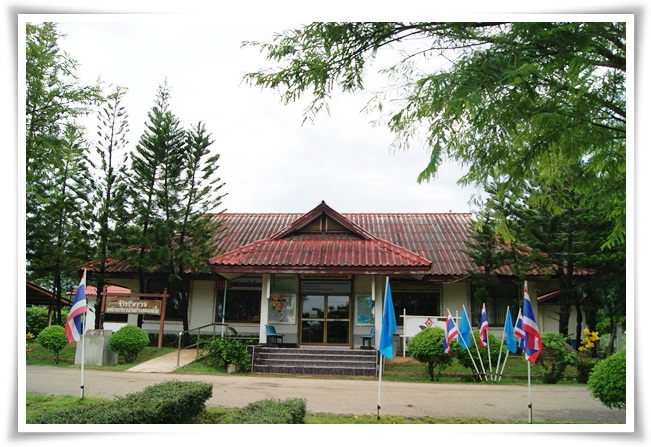 องค์การบริหารส่วนตำบลหนองน้ำใส  อำเภอวัฒนานคร  จังหวัดสระแก้วเป้าประสงค์ตัวชี้วัดระดับเป้าประสงค์1.เพื่อพัฒนาบำรุงรักษาเส้นทางคมนาคม ระบบสาธารณูปโภค สาธารณูปการ และงานก่อสร้างต่าง ๆ ได้มาตรฐาน2.เพื่อปรับปรุงเส้นทางคมนาคมให้สามารถสัญจรไปมาได้อย่างสะดวกและปลอดภัยในชีวิตและทรัพย์สิน3) เพื่อการบริหารจัดการแหล่งน้ำทำการเกษตรอย่างมีประสิทธิภาพ4) เพื่อให้ทุกครัวเรือนมีไฟฟ้าใช้อย่างทั่วถึง5) เพื่อติดตั้งซ่อมแซมไฟฟ้าสาธารณะให้แสงสว่าง6) เพื่อบริหารจัดการแหล่งน้ำเพื่ออุปโภคบริโภคอย่างปลอดภัยและมีคุณภาพ7)เพื่อซ่อมแซม ปรับปรุง บำรุงรักษาระบบประปาหมู่บ้านอย่างมีประสิทธิภาพและมีน้ำอย่างเพียงพอ8)  เพื่อปรับปรุงตรวจสอบคุณภาพน้ำประปาหมู่บ้าน9) เพื่อป้องกันและบรรเทาสาธารณภัย1. ลำห้วย ลำคลอง และทางระบายน้ำสามารถส่งน้ำได้อย่างมีประสิทธิภาพ2.  ประชาชนมีคุณภาพชีวิตที่ดีและปลอดภัย3.  ร้อยละของหมู่บ้านเสี่ยงภัยมีการดำเนินการป้องกันและแก้ไขปัญหาสาธารณภัย4.  กลุ่มเป้าหมายได้รับการส่งเสริมการป้องกันและแก้ไขปัญหาสาธารณะภัย5.  การปฏิบัติงานของ อปพร.ถูกต้องและรวดเร็ว6.  ก่อสร้างทางระบายน้ำในฤดูน้ำหลาก ป้องกันน้ำท่วมขัง7.  เส้นทางคมนาคมที่มีมาตรฐาน8. เส้นทางคมนาคมมีความสะดวก ปลอดภัยในการสัญจรไปมา9. ทุกครัวเรือนมีไฟฟ้าใช้อย่างทั่วถึง10. หมู่บ้านมีไฟฟ้าสาธารณะส่องสว่างอย่างทั่วถึง11. ระบบประปาหมู่บ้านมีคุณภาพ สะอาดและปลอดภัย12.แหล่งน้ำอุปโภคบริโภคได้รับการปรับปรุงอย่างมีประสิทธิภาพ13.ประชาชนมีน้ำสะอาดและมีคุณภาพไว้ใช้อุปโภคบริโภค14.ประชาชนร่วมกันปรับปรุงภูมิทัศน์ภายในหมู่บ้านที่มีสภาพที่ดีขึ้น15. ประชาชนสามารถกำจัดขยะมูลฝอยได้อย่างถูสุขลักษณะแนวทางการพัฒนาตัวชี้วัดแนวทางการพัฒนา1) การคมนาคมขนส่ง    1.1 ก่อสร้าง ปรับปรุง ซ่อมแซมเส้นทาง คมนาคม เช่น ถนนลาดยาง ถนนคอนกรีตเสริมเหล็ก ถนนลูกรัง ถนนดินเพื่อการเกษตรให้มีคุณภาพดีอยู่เสมอ    1.2 ก่อสร้าง ปรับปรุง ซ่อมแซมรางระบายน้ำ ท่อระบายน้ำ ท่อเหลี่ยม สะพาน ทางเท้า1.3  ก่อสร้างปรับปรุง ซ่อมแซมฝายน้ำล้น ฝายชะลอน้ำ จำนวนเส้นทางที่ได้รับการ่อสร้างจำนวนเส้นทางที่ได้รับการปรับปรุง ซ่อมแซมจำนวนโครงการก่อสร้างสะพาน ท่อเหลี่ยม และวางท่อระบายน้ำ2) การพัฒนาระบบสาธารณูปโภค     2.1  ก่อสร้าง ซ่อมแซมปรับปรุงระบบน้ำเพื่อการเกษตร เพื่ออุปโภคและบริโภค2.2  ขุดเจาะบ่อบาดาล2.3  พัฒนาและปรับปรุงระบบไฟฟ้าประปา สาธารณูปโภค ระบบสื่อสารที่มีคุณภาพดีขึ้น1.  จำนวนแหล่งน้ำที่ได้รับการพัฒนาและฟื้นฟู2. จำนวนแหล่งน้ำที่ได้รับการปรับปรุงและก่อสร้าง3.  จำนวนขุดเจาะบ่อบาดาล4.ร้อยละครัวเรือนที่ไม่มีไฟฟ้าใช้5.  จำนวนหมู่บ้านที่ได้รับการติดตั้ง/ซ่อมแซมไฟฟ้าสาธารณะให้ใช้งานได้ดีทุกแห่ง6.ร้อยละของครัวเรือนที่มีน้ำอุปโภค บริโภคอย่างทั่วถึงสะอาดและปลอดภัย7.  ร้อยละของครัวเรือนมีน้ำสะอาดแนวทางการพัฒนาตัวชี้วัดแนวทางการพัฒนา3.ทรัพยากรธรรมชาติและสิ่งแวดล้อม  3.1  สนับสนุนการปรับปรุงภูมิทัศน์และการจัดการสิ่งแวดล้อมในชุมชนให้น่าอยู่3.2 ปลูกต้นไม้ บำรุงรักษาป่า3.3 รณรงค์และประชาสัมพันธ์เพื่อสร้างจิตสำนึกให้อนุรักษ์ทรัพยากรธรรมชาติและสิ่งแวดล้อม3.4  จัดซื้อถังรองรับขยะในชุมชนและถนนสาธารณะ3.5  ก่อสร้างบ่อกำจัดขยะ1. ร้อยละของประชาชนมีส่วนร่วมในการอนุรักษ์ทรัพยากรธรรมชาติ/สิ่งแวดล้อม2.  ครัวเรือนที่ได้รับการกำจัดขยะมูลฝอยอย่างถูกสุขลักษณะ3.  จำนวนหมู่บ้านที่ปรับปรุงภูมิทัศน์1. ร้อยละของประชาชนมีส่วนร่วมในการอนุรักษ์ทรัพยากรธรรมชาติ/สิ่งแวดล้อม2.  ครัวเรือนที่ได้รับการกำจัดขยะมูลฝอยอย่างถูกสุขลักษณะ3.  จำนวนหมู่บ้านที่ปรับปรุงภูมิทัศน์เป้าประสงค์ตัวชี้วัดเป้าประสงค์1. เพื่อส่งเสริมและสนับสนุนสร้างความเข้มแข็งแก่กลุ่มเกษตรกรและกลุ่มอาชีพต่างๆ ในท้องถิ่น2. เพื่อส่งเสริมและสนับสนุนการขับเคลื่อนระบบเกษตรกรรมยั่งยืนสู่อาหารเพื่อสุขภาวะของชุมชน3. เพื่อส่งเสริมและสนับสนุนให้ประชาชนมีรายได้เพิ่มอย่างยั่งยืนและลดค่าใช้จ่าย4. เพื่อส่งเสริมและสนับสนุนการพัฒนาอาชีพ ฝึกอบรมอาชีพเพื่อนำไปสู่เศรษฐกิจชุมชนยั่งยืน5. เพื่อส่งเสริมและสนับสนุนให้ประชาชนมีความรู้ เข้าใจและนำหลักปรัชญาเศรษฐกิจพอเพียงมาใช้ในการดำเนินชีวิตอย่างถูกต้อง1. กลุ่มเกษตรและกลุ่มอาชีพมีความเข้มแข็งขึ้น2.  กิจกรรมตามโครงการขับเคลื่อนระบบเกษตรกรรมยั่งยืนสู่อาหารเพื่อสุขภาวะของชุมชน3.  แหล่งเรียนรู้ทางด้านการเกษตร เพื่อส่งเสริม การฝึกอบรม การประกอบอาชีพและขยายผลตามแนวคิดเศรษฐกิจพอเพียง4.กลุ่มอาชีพ/กลุ่มสตรีแม่บ้านให้มีอาชีพเสริมเพิ่มรายได้ให้ครัวเรือน5.ประชาชนได้ดำเนินชีวิตตามแนวทางปรัชญาเศรษฐกิจพอเพียงแนวทางการพัฒนาตัวชี้วัดแนวทางการพัฒนา2.1 การพัฒนาและส่งเสริมอาชีพตามหลักปรัชญาเศรษฐกิจพอเพียง2.1.1 พัฒนาอาชีพทางการเกษตร2.1.2 ส่งเสริมด้านการถ่ายทอดเทคโนโลยีด้านการเกษตร2.1.3 ส่งเสริมและสนับสนุนและพัฒนาผลิตภัณฑ์ชุมชน2.1.4 ส่งเสริมให้ประชาชนให้ประชาชนได้รับความรู้ความเข้าใจและนำหลักปรัชญาเศรษฐกิจพอเพียงมาใช้ในการดำเนินชีวิต1. จำนวนกลุ่มที่ได้รับการสนับสนุนพัฒนาแหล่งทุน2. จำนวนหมู่บ้านที่ได้รับการสนับสนุนเงินทุนเศรษฐกิจชุมชน3. จำนวนกลุ่มที่ได้รับการสนับสนุนการขับเคลื่อนระบบเกษตรยั่งยืนสู่อาหารเพื่อสุขภาวะของชุมชน4. จำนวนกลุ่มปลูกพืชพลังงานทดแทน5. จำนวนโครงการที่ดำเนินการ6. จำนวนศูนย์เรียนรู้เศรษฐกิจพอเพียง7. จำนวนกลุ่มอาชีพที่ได้รับการสนับสนุนทักษะในการประกอบอาชีพ8. จำนวนกลุ่มอาชีพที่ได้รับการพัฒนาผลิตภัณฑ์9. จำนวนกลุ่มอาชีพที่ได้รับการพัฒนาระบบการตลาด10. จำนวนครัวเรือนที่จัดทำบัญชีครัวเรือนและใช้ชีวิตตามหลักปรัชญาเศรษฐกิจพอเพียง11.  จำนวนศูนย์การเรียนรู้ชุมชนแนวทางการพัฒนาตัวชี้วัดแนวทางการพัฒนา2.2 การจัดให้มีการก่อสร้าง ปรับปรุง ซ่อมแซม สวนสาธารณะ สนามกีฬา ศาลาอเนกประสงค์2.2.1 สนับสนุนการก่อสร้าง ปรับปรุง ซ่อมแซมสวนสาธารณะ สวนสาธารณะ สนามกีฬาศาลาเอนกประสงค์1. จำนวนโครงการก่อสร้าง ปรับปรุง ซ่อมแซมสวนสาธารณะ 2. จำนวนโครงการก่อสร้าง ปรับปรุง ซ่อมแซมสนามกีฬา ลานกีฬา สนามเด็กเล่น ฯลฯ3. จำนวนโครงการก่อสร้าง ปรับปรุง ซ่อมแซมศาลาอเนกประสงค์เป้าประสงค์ตัวชี้วัดเป้าประสงค์1) ส่งเสริมให้ประชาชนมีคุณภาพชีวิตที่ดี2)  เพื่อพัฒนาศูนย์พัฒนาเด็กเล็กให้มีคุณลักษณะที่พึงประสงค์ให้ได้ตามเกณฑ์มาตรฐาน3) เพื่อพัฒนาทางด้านการศึกษาของประชาชนมีโอกาสได้เรียนรู้ตลอดชีวิต4)  เพื่อสืบทอดศิลปวัฒนธรรมประเพณีท้องถิ่นให้อยู่สืบไป5)  เพื่อให้ประชาชนมีสุขภาพที่แข็งแรง6)  เพื่อให้เด็กและเยาวชนมีอุปกรณ์กีฬาได้ออกกำลังกายและห่างไกลยาเสพติด7)  เพื่อให้ประชาชนมีสนามกีฬาและสวนนันทนาการได้ออกกำลังกาย8)  เพื่อช่วยเหลือประชาชนได้รับการสงเคราะห์และพัฒนาคุณภาพชีวิตให้ดีขึ้น9)  เพื่อป้องกันและลดอุบัติเหตุทางถนนช่วงเทศกาล1.ประชาชนมีสุขภาวะที่ดีเข้าถึงบริการสาธารณสุขที่มีคุณภาพและมาตรฐานอย่างเท่าเทียม2. ส่งเสริมให้ศูนย์พัฒนาเด็กเล็กที่ได้มาตรฐาน3.ประชาชนมีโอกาสเรียนรู้ตลอดชีวิต4.  ประชาชน สืบทอด ฟื้นฟู อนุรักษ์ศิลปะ วัฒนธรรม ประเพณี แหล่งเรียนรู้ ภูมิปัญญา ท้องถิ่นและปราชญ์ชาวบ้านในชุมชนท้องถิ่นที่คงอยู่สืบไป5.  การแข่งขันกีฬาและนันทนาการทำให้ประชาชนมีสุขภาพแข็งแรงขึ้น6.  เด็กและเยาวชนได้ออกกำลังกายและห่างไกลยาเสพติด7.มีสนามกีฬาและสวนนันทนาการให้ประชาชนได้ออกกำลังกายมีสุขภาพแข็งแรง8.  ประชาชนได้รับการสงเคราะห์และพัฒนาคุณภาพชีวิตผู้ที่ได้รับความเดือดร้อน9.  สงเคราะห์เบี้ยยังชีพให้กับผู้สูงอายุ คนพิการและผู้ป่วยเอดส์ทุกคน10. สงเสริมและพัฒนาคุณภาพชีวิตเด็ก สตรี คนชรา คนพิการ และผู้ด้อยโอกาส11.  ประชาชนได้รับการรณรงค์ ป้องกัน ปราบปราม อาชญากรรมและยาเสพติดทุกประเภท12.  ประชาชนได้รับความปลอดภัยในการเดินทางแนวทางการพัฒนาตัวชี้แนวทางการพัฒนา3.1 การพัฒนาคุณภาพชีวิต3.1.1 ส่งเสริมการสาธารณสุข การสร้างสุขภาพและป้องกันโรคติดต่อ เช่น โรคไข้เลือดออก3.1.2  พัฒนาและส่งเสริมมาตรการอาหารสะอาดและปลอดภัย3.1.3  สนับสนุนด้านสาธารณสุขมูลฐาน3.1.4  ส่งเสริมสุขภาพชุมชน3.1.5  งานควบคุมโรคเอดส์1.จำนวนกลุ่มที่ได้รับการส่งเสริมสนับสนุน2.จำนวนโครงการ/กิจกรรมที่ดำเนินการ3. จำนวนศูนย์สาธารณสุขมูลฐานที่ได้รับการสนับสนุน4.  จำนวน รพ.สต./อสม.ที่ได้รับการจัดสรร5.  จำนวนกองทุนหลักประกันสุขภาพ3.2 การพัฒนาระบบการศึกษา3.2.1 ส่งเสริมและพัฒนาระบบการศึกษาของศูนย์พัฒนาเด็กเล็ก3.2.2 ส่งเสริมการศึกษาขั้นพื้นฐานและการศึกษาตลอดชีพโดยทั่วถึง1. จำนวนโครงการ/กิจกรรมส่งเสริมพัฒนาศูนย์ฯทั้ง 6 ด้าน2. จำนวนสถาน ศึกษาที่ให้ความรู้กับประชาชนทั้งในและนอกระบบ3.3 การส่งเสริมศาสนา วัฒนธรรม ประเพณี กีฬา และนันทนาการ3.3.1 ส่งเสริม ฟื้นฟูและอนุรักษ์ศาสนา ศิลปะ วัฒนธรรม จารีตประเพณี ภูมิปัญญาท้องถิ่นและปราชญ์ชาวบ้าน3.3.2 ส่งเสริมและสนับสนุนการกีฬาและนันทนาการจำนวนโครงการ/กิจกรรมที่ดำเนินงานส่งเสริมและอนุรักษ์วัฒนธรรมประเพณีท้องถิ่นไทยจำนวนโครงการ/ กิจกรรมส่งเสริมอนุรักษ์พระพุทธศาสนาจำนวนแหล่งเรียนรู้ภูมิปัญญาท้องถิ่นจำนวนโครงการ/กิจกรรมที่ดำเนินการจำนวนครั้งที่จัดการแข่งขันจำนวนสนามกีฬาและสวนนันทนาการแนวทางการพัฒนาตัวชี้แนวทางการพัฒนา3.4 การพัฒนาสุขภาพ พลานามัย3.4.1 ส่งเสริมและพัฒนาคุณภาพชีวิตเด็ก สตรี คนชรา คนพิการ และผู้ด้อยโอกาส3.4.2  สนับสนุนมาตรการการป้องกันปราบปรามอาชญากรรมและยาเสพติดทุกประเภท3.4.3  สนับสนุนและสนับสนุนการดำเนินงานด้านความมั่นคง ความปลอดภัยในชีวิตและทรัพย์สินรวมทั้งการสงเคราะห์ผู้ประสบภัยพิบัติและสาธารณภัยต่าง ๆ 3.4.4 การป้องกันและบรรเทาสาธารณภัย1. ร้อยละของการส่งเสริมสุขภาพอนามัยของประชาชนและการป้องกันรักษาควบคุมโรคระบาด2. จำนวนศูนย์สาธารณสุขมูลฐานที่ได้รับการสนับสนุน3. ร้อยละของประชาชนที่ได้รับบริการด้านสุขภาพอนามัย4. ร้อยละของการณรงค์ให้ประชาชนได้รับความคุ้มครองด้านสุขภาพ5. จำนวนผู้ติดเชื้อที่ได้รับการช่วยเหลือเป้าประสงค์ตัวชี้วัดเป้าประสงค์1. เพื่อพัฒนาระบบการบริหารจัดการที่ดีมีประสิทธิภาพตามหลักการบริหารจัดการบ้านเมืองที่ดี2. เพื่อให้ประชาชนมีส่วนร่วมในการบริหารจัดการบ้านเมืองที่ดี1. มรการบริหารจัดการตามหลักธรรมาภิบาลอย่างมีประสิทธิภาพ2.  ประชาชนมีส่วนร่วมเสนอแนวทางแก้ปัญหาในท้องถิ่นแนวทางการพัฒนาตัวชี้วัดแนวทางการพัฒนา4.1 การอนุรักษ์ทรัพยากรธรรมชาติและสิ่งแวดล้อม      4.1.1 ส่งเสริมพัฒนาองค์กรด้วนกระบวนการมีส่วนร่วมตามหลักธรรมาภิบาล4.1.2 พัฒนาประสิทธิภาพการบริหารราชการในด้านการเมือง การบริหารราชการ การกระจายอำนาจและการป้องกันและปราบปรามการทุจริต       4.1.3 ส่งเสริมและสนับสนุนประชาคมตำบลประชาคมหมู่บ้าน4.1.4  การจัดหา ซ่อมแซม วัสดุ ครุภัณฑ์เครื่องใช้สำนักงาน4.1.5  การพัฒนาบุคลากรองค์การบริหารส่วนตำบล4.1.6  อุดหนุนหน่วยงานต่าง ๆ จำนวนประชาชนที่เข้าร่วมประชุมประชาคมจำนวนครั้งที่เข้ารับการอบรมจำนวนครั้งที่มีการจัดหาพัสดุจำนวนครั้งที่มีการปรับปรุงและเพิ่มอัตรากำลังจำนวนครั้งที่มีการปรับปรุงประสิทธิภาพการจัดเก็บภาษีจำนวนครั้งที่มีการปรับปรุงอาคารสถานที่จำนวนครั้งที่มีการส่งเสริมแกละปรับปรุงการบริหารงานจำนวนข้อบัญญัติ อบต.ที่ออกบังคับใช้จำนวนประชาชนที่ได้เข้ามามีส่วนร่วมจำนวนหมู่บ้านที่ได้รับข้อมูลข่าวสารจำนวนหมู่บ้านที่เข้าร่วมกิจกรรมจำนวนที่มีการจัดการประชาคมเป้าประสงค์ตัวชี้วัดเป้าประสงค์1.  เพื่อเตรียมความพร้อมให้กับทุกภาคส่วน ทั้งภาครัฐ เอกชน องค์กรชุมชน และประชาชนทุกคนให้มีความรู้เพื่อเตรียมความพร้อมสู่ประชาคมอาเซียน (AC) ในปี พ.ศ. 25581.กลุ่มเป้าหมายมีความรู้ความเข้าใจเกี่ยวกับประชาคมอาเชียน2. แหล่งเรียนรู้เรื่องประชาคมอาเซียนครอบคลุมทุกด้าน3.  เกษตรกรได้รับความรู้ในการเข้าสู่ประชาคมอาเซียน4. พัฒนาทักษะและศักยภาพของกำลังคน ภาครัฐและเตรียมความพร้อมบุคลากรภาครัฐเข้าสู่ประชาคมอาเซียนแนวทางการพัฒนาตัวชี้วัดระดับกลยุทธ์5.1 การพัฒนาส่งเสริม สนับสนุนการเตรียมความพร้อมสู่ประชาคมอาเซียน (ASEAN COMMUNITY: AC )      5.1.1  ส่งเสริมและสนับสนุนการให้ความรู้เพื่อเตรียมความพร้อมสู่ประชาคมอาเซียน((ASEAN COMMUNITY: AC )  5.1.2  ส่งเสริมและสนับสนุนแหล่งเรียนรู้ของท้องถิ่น5.1.3  ส่งเสริมสถาบันการศึกษาในการพัฒนาบุคลากรภาคการเกษตร5.1.4  ส่งเสริมสถาบันการศึกษาในการพัฒนาบุคลากรภาครัฐ5.1.5  พัฒนาระบบเทคโนโลยีสารสนเทศและสื่อสารของท้องถิ่น จำนวนประชาชนในหมู่บ้านที่ได้รับความรู้เรื่องประชาคมอาเซียนจำนวนแหล่งเรียนรู้ของท้องถิ่นเพื่อรองรับประชาคมอาเซียนจำนวนโครงการในการพัฒนาบุคลากรภาครัฐจำนวนโครงการที่ให้การสนับสนุนพัฒนาทางด้านเทคโนโลยีสารสนเทศและสื่อสารของท้องถิ่นเพื่อรองรับประชาคมอาเซียนผลการติดตามและประเมินตัวบ่งชี้ที่ 1 : ขั้นตอนการจัดทำแผนยุทธศาสตร์ผลการติดตามและประเมินตัวบ่งชี้ที่ 1 : ขั้นตอนการจัดทำแผนยุทธศาสตร์คะแนนเต็ม   5คะแนนที่ได้   5ลำดับที่การดำเนินการมีการดำเนินการ(ใส่เครื่องหมาย )1คณะกรรมการพัฒนาท้องถิ่นจัดประชุมประชาคมท้องถิ่น  ส่วนราชการและรัฐวิสาหกิจที่เกี่ยวข้อง เพื่อแจ้งแนวทางการพัฒนาท้องถิ่น รับทราบปัญหาความต้องการ  ประเด็นการพัฒนา  และประเด็นที่เกี่ยวข้องตลอดจนความช่วยเหลือทางวิชาการ  และแนวทางปฏิบัติที่เหมาะสมกับสภาพพื้นที่ เพื่อนำมากำหนดแนวทางการจัดทำแผนยุทธศาสตร์การพัฒนา  โดยให้นำข้อมูลพื้นฐานในการพัฒนามาจากหน่วยงานต่างๆ และข้อมูลในแผนชุมชนมาพิจารณาประกอบการจัดทำแผนยุทธศาสตร์การพัฒนา2คณะกรรมการมีการกำหนดแนวทางการพัฒนา  3คณะกรรมการได้นำข้อมูลพื้นฐานในการพัฒนามาจากหน่วยงานต่างๆ และข้อมูลในแผนชุมชนมาพิจารณาประกอบการจัดทำแผนยุทธศาสตร์การพัฒนา4มีการทบทวนแผนยุทธศาสตร์5มีการเสนอโครงการจากที่ประชาคมท้องถิ่น6มีการพิจารณาแผนชุมชนที่เกินศักยภาพมาบรรจุในแผนยุทธศาสตร์7มีการจัดลำดับความสำคัญของโครงการ8มีการประชุมคณะกรรมการสนับสนุนในการจัดทำร่างแผนยุทธศาสตร์9มีการประชุมคณะกรรมการพัฒนาพิจารณาร่างแผนยุทธศาสตร์10ผู้บริหารประกาศใช้แผนยุทธศาสตร์การพัฒนาได้ทันภายในเดือนมิถุนายน พ.ศ. 2559 มีการดำเนินการครบ  10  ขั้นตอนมีการดำเนินการครบ  10  ขั้นตอนผลการติดตามและประเมินตัวบ่งชี้ที่  2  	:  คุณภาพแผนยุทธศาสตร์ผลการติดตามและประเมินตัวบ่งชี้ที่  2  	:  คุณภาพแผนยุทธศาสตร์ผลการติดตามและประเมินตัวบ่งชี้ที่  2  	:  คุณภาพแผนยุทธศาสตร์คะแนนเต็ม   5   คะแนนที่ได้   4   .แผนพัฒนาการติดตามและประเมินคะแนนประเมินคะแนนที่ได้แผนยุทธศาสตร์การพัฒนา(พ.ศ. 2560 – 2564)การประเมินคุณภาพของแผน97  คะแนน4ประเด็นการพิจารณาคะแนนเต็มคะแนนที่ได้1.  ข้อมูลสภาพทั่วไปขององค์กรปกครองส่วนท้องถิ่น10102.  การวิเคราะห์สภาวการณ์และศักยภาพ25243.  ยุทธศาสตร์ ประกอบด้วย6563     3.1 ยุทธศาสตร์ขององค์กรปกครองส่วนท้องถิ่น(10)(9)     3.2 ยุทธศาสตร์ขององค์กรปกครองส่วนท้องถิ่นในเขตจังหวัด(10)(9)     3.3  ยุทธศาสตร์จังหวัด(10)(10)     3.4  วิสัยทัศน์(5)(5)     3.5  พันธกิจ(5)(5)     3.6  เป้าประสงค์ของแต่ละประเด็นพันธกิจ(5)(5)     3.7  ตัวชี้วัดระดับเป้าประสงค์ (ตัวชี้วัดรวม)(5)(5)     3.8  จุดมุ่งหมายเพื่อการพัฒนาในอนาคต (แนวทางการพัฒนา)(5)(5)     3.9  ตัวชี้วัดและแนวทางการพัฒนา (ตัวชี้วัดรวม)(5)(5)     3.10 ผลผลิต/โครงการ(5)(5)รวม10097ผลการติดตามและประเมินตัวบ่งชี้ที่  3 : ขั้นตอนการจัดทำแผนพัฒนาสามปีผลการติดตามและประเมินตัวบ่งชี้ที่  3 : ขั้นตอนการจัดทำแผนพัฒนาสามปีคะแนนเต็ม   5คะแนนที่ได้   5   .ลำดับที่การดำเนินการมีการดำเนินการ(ใส่เครื่องหมาย )1กำหนดสัดส่วนในการจัดประชุมประชาคมตามหนังสือ ตามหนังสือกระทรวงมหาดไทย ด่วนที่สุด ที่ มท 0810.2/ว 0600 ลงวันที่ 29 มกราคม 2559  เรื่อง  แนวทางและหลักเกณฑ์การจัดทำและประสานแผนพัฒนาท้องถิ่นขององค์กรปกครองส่วนท้องถิ่น  2มีผู้เข้าร่วมประชุมประชาคมท้องถิ่นมากกว่าร้อยละ 60 ของสัดส่วน3มีการกำหนดประเด็นหลักการพัฒนา  กรอบยุทธศาสตร์และแนวทางการพัฒนาขององค์กรปกครองส่วนท้องถิ่นในเขตจังหวัดรวมทั้งวิสัยทัศน์  พันธกิจ  จุดมุ่งหมาย4มีการทบทวนแผนพัฒนา5มีการเสนอโครงการจากที่ประชาคมท้องถิ่น6มีการพิจารณาแผนชุมชนที่เกินศักยภาพมาบรรจุในแผนพัฒนา7มีการจัดลำดับความสำคัญของโครงการ8มีการดำเนินการประชุมคณะกรรมการสนับสนุนในการจัดทำร่างแผนพัฒนา9มีการประชุมคณะกรรมการพัฒนาพิจารณาร่างแผนพัฒนา10ผู้บริหารประกาศใช้แผนพัฒนาได้ทันภายในเดือนพฤษภาคม พ.ศ. 2559มีการดำเนินการครบ  10  ขั้นตอน  มีการดำเนินการครบ  10  ขั้นตอน  มีการดำเนินการครบ  10  ขั้นตอน  ผลการติดตามและประเมินตัวบ่งชี้ที่  4  	:  คุณภาพแผนพัฒนาสามปีผลการติดตามและประเมินตัวบ่งชี้ที่  4  	:  คุณภาพแผนพัฒนาสามปีผลการติดตามและประเมินตัวบ่งชี้ที่  4  	:  คุณภาพแผนพัฒนาสามปีคะแนนเต็ม   5   คะแนนที่ได้   4   .แผนพัฒนาการติดตามและประเมินคะแนนประเมินคะแนนที่ได้แผนพัฒนาสามปี(พ.ศ. 2561 – 2563)การติดตามและประเมินผลโครงการสำหรับแผนพัฒนาเพื่อความสอดคล้องของยุทธศาสตร์และโครงการ98  คะแนน4ประเด็นการพิจารณาคะแนนเต็มคะแนนที่ได้1. การสรุปสถานการณ์การพัฒนา  10102. การประเมินผลการนาแผนพัฒนาสามปีไปปฏิบัติในเชิงปริมาณ 1083. การประเมินผลการนาแผนพัฒนาสามปีไปปฏิบัติในเชิงคุณภาพ 10104. แนวทางการพัฒนาและยุทธศาสตร์การพัฒนา 10105. โครงการพัฒนาประกอบด้วย 6060   5.1 ความชัดเจนของชื่อโครงการ 55   5.2 กำหนดวัตถุประสงค์สอดคล้องกับโครงการ 55   5.3 จำนวนวัตถุประสงค์มีความเหมาะสมกับโครงการ 33   5.4 เป้าหมาย (ผลผลิตของโครงการ) มีความชัดเจนนาไปสู่การตั้งงบประมาณได้ถูกต้อง 55   5.5 เป้าหมาย (ผลผลิตของโครงการ) มีความสอดคล้อง ต่อเนื่องกับระยะเวลาปี (3 ปี) 33   5.6 งบประมาณมีความสอดคล้องกับเป้าหมาย (ผลผลิตของโครงการ) 44   5.7 มีการประมาณการราคาถูกต้องตามหลักวิธีการงบประมาณ 55   5.8 มีงบประมาณที่ผ่านมา 3 ปีย้อนหลัง ตามความเป็นจริง 33   5.8 โครงการแต่ละโครงการครอบคลุมระยะเวลา 3 ปี ทุกโครงการ 55   5.10 มีการกำหนดตัวชี้วัด (KPI) และสอดคล้องกับวัตถุประสงค์และผลที่คาดว่าจะได้รับ 55   5.11 ตัวชี้วัด (KPI) วัดได้ถูกต้องตามหลักของการจัดทำโครงการ 44ประเด็นการพิจารณาคะแนนเต็มคะแนนที่ได้   5.12 ผลที่คาดว่าจะได้รับ สอดคล้องกับโครงการ 55   5.13 ผลที่คาดว่าจะได้รับ สอดคล้องกับวัตถุประสงค์  55   5.14 หน่วยงานรับผิดชอบหลักสอดคล้องกับ แบบ ยท. 03 และ แบบ ยท. 0433รวม10098ผลการติดตามและประเมินตัวบ่งชี้ที่  5  :  การดำเนินโครงการผลการติดตามและประเมินตัวบ่งชี้ที่  5  :  การดำเนินโครงการผลการติดตามและประเมินตัวบ่งชี้ที่  5  :  การดำเนินโครงการคะแนนเต็ม   5คะแนนที่ได้   0   .การดำเนินการจำนวนโครงการร้อยละคะแนนแผนพัฒนาสามปี (พ.ศ. 2561–2563)269--แผนการดำเนินงาน ประจำปีงบประมาณ พ.ศ. 256111643.12-ข้อบัญญัติงบประมาณรายจ่ายประจำปีงบประมาณ พ.ศ. 256111643.12-การดำเนินงานจริง ประจำปีงบประมาณ พ.ศ. 2561  (ระหว่างตุลาคม 2560 ถึง มีนาคม 2561)5620.81-	ผลการติดตามประเมินตัวบ่งชี้ที่  6  :  ผลกระทบหรือความเสียหายจากการดำเนินโครงการ	ผลการติดตามประเมินตัวบ่งชี้ที่  6  :  ผลกระทบหรือความเสียหายจากการดำเนินโครงการ	ผลการติดตามประเมินตัวบ่งชี้ที่  6  :  ผลกระทบหรือความเสียหายจากการดำเนินโครงการคะแนนเต็ม   5   คะแนนที่ได้   5   .โครงการที่ดำเนินการจำนวนโครงการผลกระทบโครงการที่ดำเนินการ (ตุลาคม  2560- มีนาคม  2561)  56ไม่มีผลกระทบ5ลำดับที่ตัวบ่งชี้คะแนนเต็มคะแนนที่ได้1ขั้นตอนการจัดทำแผนยุทธศาสตร์552คุณภาพแผนยุทธศาสตร์543ขั้นตอนการจัดทำแผนพัฒนาสามปี554คุณภาพแผนพัฒนาสามปี545การดำเนินโครงการ506ผลกระทบหรือความเสียหายจากการดำเนินโครงการ55รวมคะแนนรวมคะแนน3023ลำดับที่ประเด็นการประเมิน (ตัวบ่งชี้)ไช่ไม่ไช่1เป็นโครงการที่ประชาคมท้องถิ่นเสนอ หรือเห็นชอบ  หรือจากแผนชุมชน หรือจากแผนเศรษฐกิจพอเพียงท้องถิ่น (ด้านการเกษตรและแหล่งน้ำ) ที่เกินศักยภาพของชุมชน 2เป็นโครงการที่อยู่ในแผนพัฒนา3สอดคล้องกับแนวทางการพัฒนาขององค์การบริหารส่วนตำบล4ได้ดำเนินโครงการ5ดำเนินโครงการตามห้วงเวลาที่กำหนดเอาไว้ในแผนการดำเนินงาน6งบประมาณเพียงพอในการดำเนินโครงการ 7กลุ่มเป้าหมายร้อยละ  50  ขึ้นได้รับประโยชน์8การเบิกจ่ายงบประมาณได้ร้อยละ 50 ขึ้นไป9มีผลกระทบหรือความเสียหายที่เกิดขึ้นในการดำเนินโครงการโปรดระบุผลกระทบ ..................................................................................................................................................................10ความพึงพอใจของผู้เข้าร่วมโครงการร้อยละ 50 ขึ้นไปประเด็นการประเมินมีการดำเนินงานไม่มีการดำเนินงานส่วนที่ 1 คณะกรรมการพัฒนาท้องถิ่น	1. มีการจัดตั้งคณะกรรมการพัฒนาท้องถิ่นเพื่อจัดทำแผนพัฒนาท้องถิ่น2. มีการจัดประชุมคณะกรรมการพัฒนาท้องถิ่นเพื่อจัดทำแผนพัฒนาท้องถิ่น3. มีการจัดประชุมอย่างต่อเนื่องสม่ำเสมอ4. มีการจัดตั้งคณะกรรมการสนับสนุนการจัดทำแผนพัฒนาท้องถิ่น5. มีการจัดประชุมคณะกรรมการสนับสนุนการจัดทำแผนพัฒนาท้องถิ่นมีคณะกรรมการพัฒนาท้องถิ่นและประชาคมท้องถิ่นพิจารณาร่างแบบแผนยุทธศาสตร์การพัฒนา13. มีการกำหนดเป้าหมายการพัฒนาท้องถิ่น14.มีการกำหนดยุทธศาสตร์ที่การพัฒนาและแนวทางการพัฒนาประเด็นการประเมินมีการดำเนินงานไม่มีการดำเนินงาน15. มีการกำหนดยุทธศาสตร์ที่สอดคล้องกับยุทธศาสตร์ของจังหวัด16. มีการอนุมัติและประกาศใช้แผนยุทธศาสตร์การพัฒนา17. มีการจัดทำบัญชีกลุ่มโครงการในแผนยุทธศาสตร์18. มีการกำหนดรูปแบบการติดตามประเมินผลแผนยุทธศาสตร์หน่วยงานที่รับผิดชอบงบประมาณตามข้อบัญญัติโอนเพิ่มโอนลดงบประมาณที่ตั้งไว้งบประมาณที่ตั้งไว้งบประมาณที่เบิกจ่ายจริงงบประมาณที่เบิกจ่ายจริงโครงการ/กิจกรรมโครงการ/กิจกรรมโครงการ/กิจกรรมโครงการ/กิจกรรมโครงการ/กิจกรรมโครงการ/กิจกรรมหน่วยงานที่รับผิดชอบงบประมาณตามข้อบัญญัติโอนเพิ่มโอนลดจำนวน(บาท)ร้อยละการกระจายจำนวน(บาท)ร้อยละการเบิกจ่ายดำเนินการแล้วเสร็จอยู่ระหว่างดำเนินการรอดำเนินการยกเลิกโครงการจำนวนรวมร้อยละการกระจาย1.สำนักปลัด10,946,0317260022260020,701,751-6,822,106.84-------2.กองคลัง2728000--2728000-117520-------3.กองช่าง8,503,2001,301,9001,180,60011,478,700-302,700-15206324.กองการศึกษา11,436,020--11,436,020-2,356,623.48-------ลำดับ
ที่โครงการ/กิจกรรมรายละเอียดของโครงการ/กิจกรรมงบฯ ตามข้อบัญญัติ สถานที่ดำเนินการวงเงินตามสัญญางบประมาณคงเหลือผลการดำเนินงาน1โครงการก่อสร้างเสาธงศูนย์พัฒนาเด็กเล็กซับนกแก้ว- โดยทำการก่อสร้างเสาธงศูนย์พัฒนาเด็กเล็กซับนกแก้ว ความสูงไม่น้อย 12 เมตร (ตามแบบองค์การบริหารส่วนตำบลหนองน้ำใสกำหนด)50,000ศูนย์พัฒนาเด็กเล็กซับนกแก้ว-50,000ยังไม่ได้ดำเนินการ๒โครงการก่อสร้างเสาธงศูนย์พัฒนาเด็กเล็กหนองน้ำใสโดยทำการก่อสร้างเสาธงศูนย์พัฒนาเด็กเล็กหนองน้ำใสความสูงไม่น้อย 12 เมตร (ตามแบบองค์การบริหารส่วนตำบลหนองน้ำใสกำหนด)50,000ศูนย์พัฒนาเด็กเล็กหนองน้ำใส-50,000ยังไม่ได้ดำเนินการ๓โครงการปรับปรุงศูนย์พัฒนาเด็กเล็กซับนกแก้ว โดยการติดตั้งเหล็กดัด/มุ้งลวดโดยการติดตั้งเหล็กดัด/มุ้งลวด100,000ศูนย์พัฒนาเด็กเล็กซับนกแก้ว-100,000ยังไม่ได้ดำเนินการ4โครงการก่อสร้างห้องน้ำสำนักงาน อบต.หนองน้ำใส- โดยทำการก่อสร้างห้องน้ำสำนักงาน อบต.หนองน้ำใส จำนวน 5 ห้อง (ตามแบบที่องค์การบริหารส่วนตำบลหนองน้ำใสกำหนด)500,000อบต.หนองน้ำใส-500,000ยังไม่ได้ดำเนินการลำดับ
ที่โครงการ/กิจกรรมรายละเอียดของโครงการ/กิจกรรมงบฯ ตามข้อบัญญัติ สถานที่ดำเนินการวงเงินตามสัญญางบประมาณคงเหลือผลการดำเนินงาน5โครงการปรับปรุงศูนย์พัฒนาเด็กเล็กหนองน้ำใสโดยการติดตั้งเหล็กดัด/มุ้งลวด100,000ศูนย์พัฒนาเด็กเล็กหนองน้ำใส-100,000ยังไม่ได้ดำเนินการ6โครงการก่อสร้างประปาแบบหอถังสูงรูปทรงแชมเปญ หมู่ที่ 5 บ้านซับนกแก้ว- โดยทำการก่อสร้างหอถังสูงรูปทรงแชมเปญ บริเวณศูนย์พัฒนาอาชีพราษฎร ขนาดความจุ 12 ลบ.ม. สูง 12 เมตร พร้อมฐานรับถังเก็บน้ำและถังกรองสนิมเหล็กขนาดกรองได้ 30 แกลลอน/นาที พร้อมฐานรับถังกรองสนิมเหล็กและขุดวางท่อประปา ความยาวประมาณ 120 เมตร พร้อมติดตั้งระบบประปา ตั้งจ่ายจากเงินอุดหนุน352,000หมู่ที่ 5 บ้านซับนกแก้ว-352,000ยังไม่ได้ดำเนินการ๗โครงการจัดซื้อเครื่องขยายเสียงพร้อมติดตั้งเสียงตามสายประจำหมู่บ้าน หมู่ที่ 1 บ้านหนองเรือ- โครงการจัดซื้อเครื่องขยายเสียงพร้อมติดตั้งเสียงตามสายประจำหมู่บ้าน หมู่ที่ 1 บ้านหนองเรือ ภายในหมู่บ้าน โดยทำการจัดซื้อเครื่องขยายเสียง 1 ชุด ลายแม่ 2 ชุดและฮอน พร้อมลำโพง 30 ชุด พร้อมติดตั้ง ภายในหมู่บ้าน หมู่ที่ 1 บ้านหนองเรือ ตั้งจ่ายจากเงินอุดหนุน124,200หมู่ที่ 1 บ้านหนองเรือ-124,200ยังไม่ได้ดำเนินการ๘โครงการจัดซื้อถังรองรับน้ำฝน หมู่ที่ 10 บ้านเนินเหล่า- เพื่อจัดซื้อถังรองรับน้ำฝน ถังพลาสติกอย่างหนา ขนาด 1,000 ลิตร จำนวน 133 ถัง ตั้งจ่ายจากเงินอุดหนุน400,000หมู่ที่ 10 บ้านเนินเหล่า-400,000โอนเปลี่ยนแปลงงบประมาณ9โครงการก่อสร้างถนนคอนกรีตเสริมเหล็ก หมู่ที่ 1 บ้านหนองเรือ- โดยทำการก่อสร้างถนนคอนกรีตเสริมเหล็ก จากบ้านนายสำลี นางพร้อย กว้าง 4 เมตร ยาว 69 เมตร หนา 0.15 เมตร หรือมีผิวจราจรไม่น้อยกว่า 276 ตารางเมตร พร้อมลูกรังไหล่ทางข้างละ 0.05 เมตร ตั้งจ่ายจากเงินอุดหนุน153,000หมู่ที่ 1 บ้านหนองเรือ--โอนเปลี่ยนแปลงงบประมาณลำดับ
ที่โครงการ/กิจกรรมรายละเอียดของโครงการ/กิจกรรมงบฯ ตามข้อบัญญัติ สถานที่ดำเนินการวงเงินตามสัญญางบประมาณคงเหลือผลการดำเนินงาน๑0โครงการก่อสร้างถนนคอนกรีตเสริมเหล็ก หมู่ที่ 2 บ้านหนองน้ำใส- โดยทำการก่อสร้างถนคอนกรีตเสริมเหล็ก จากบ้านนายไฉว - บ้านนางเพียง ถาวรสารีกว้าง 4 เมตร ยาว 135 เมตร หนา 0.15 เมตร หรือมีผิวจราจรไม่น้อยกว่า 540 ตารางเมตร พร้อมลูกรังไหล่ทางข้างละ 0.05 เมตร ตั้งจ่ายจากเงินอุดหนุน300,000หมู่ที่ 2 บ้านหนองน้ำใส-300,000อยู่ระหว่างดำเนินการ๑1โครงการก่อสร้างถนนคอนกรีตเสริมเหล็ก หมู่ที่ 3- โดยทำการก่อสร้างถนนคอนกรีตเสริมเหล็ก กว้าง 4 เมตร ยาว 45 เมตร จากทางเข้าวัดป่าบ้านหนองน้ำใส ถึงถนนคอนกรีต ตั้งจ่ายจากเงินรายได้99,400หมู่ที่ 3บ้านหนองน้ำใส-99,400อยู่ระหว่างดำเนินการ12โครงการก่อสร้างถนนคอนกรีตเสริมเหล็ก หมู่ที่ 3 บ้านหนองน้ำใส- โดยทำการก่อสร้างถนนคอนกรีตเสริมเหล็ก  สายที่ 1 จากบ้านนางไหล - บ้านนายเรือง กว้าง 3 เมตร ยาว 70 เมตร หนา 0.15 เมตร สายที่ 2 จากบ้านนายเดี๋ยว - บ้านนายจำปี กว้าง 3 เมตร ยาว 74 เมตร หนา 0.15 เมตร หรือมีผิวจราจรไม่น้อยกว่า 576 ตารางเมตร พร้อมลูกรังไหล่ทางข้างละ 0.05 เมตร ตั้งจ่ายจากเงินอุดหนุน320,000หมู่ที่ 3 บ้านหนองน้ำใส-320,000ยังไม่ได้ดำเนินการ13โครงการก่อสร้างถนนคอนกรีตเสริมเหล็ก หมู่ที่ 4 บ้านซับเม็ก- โดยทำการก่อสร้างถนนคอนกรีตเสริมเหล็ก จากบ้านนายไสว - ถนนคอนกรีต กว้าง 4 เมตร ยาว 158 เมตร หนา 0.15 เมตร หรือมีผิวจราจรไม่น้อยกว่า 632 ตารางเมตร พร้อมลูกรังไหล่ทางข้างละ 0.05 เมตร ตั้งจ่ายจากเงินอุดหนุน351,500หมู่ที่ 4 บ้านซับเม็ก-351,500ยังไม่ได้ดำเนินการลำดับ
ที่โครงการ/กิจกรรมรายละเอียดของโครงการ/กิจกรรมงบฯ ตามข้อบัญญัติ สถานที่ดำเนินการวงเงินตามสัญญางบประมาณคงเหลือผลการดำเนินงาน14โครงการก่อสร้างถนนคอนกรีตเสริมเหล็ก หมู่ที่ 5 บ้านซับนกแก้ว- โดยทำการก่อสร้างถนนคอนกรีตเสริมเหล็ก กว้าง 4 เมตร ยาว 45 เมตร จากถนนลาดยาง ถึงที่สาธารณประโยชน์หมู่ที่ 7 ตั้งจ่ายจากเงินรายได้99,400หมู่ที่ 5 บ้านซับนกแก้ว--โอนเปลี่ยนแปลงงบประมาณ15โครงการก่อสร้างถนนคอนกรีตเสริมเหล็ก หมู่ที่ 6 บ้านเนินสะอาด- โครงการก่อสร้างถนนคอนกรีตเสริมเหล็ก หมู่ที่ 6 บ้านเนินสะอาด จากถนนคอนกรีต - ศาลพ่อปู่ โดยทำการก่อสร้างถนนคอนกรีตเสริมเหล็ก กว้าง 4 เมตร ยาว 180 เมตร หนา 0.15 เมตร หรือมีผิวจราจรไม่น้อยกว่า 720 ตารางเมตร พร้อมลูกรังไหล่ทางข้างละ 0.05 เมตร ตั้งจ่ายจากเงินอุดหนุน400,000หมู่ที่ 6 บ้านเนินสะอาด-400,000ยังไม่ได้ดำเนินการ16โครงการก่อสร้างถนนคอนกรีตเสริมเหล็ก หมู่ที่ 7 บ้านซับนกแก้ว- โดยทำการก่อสร้างถนนคอนกรีตเสริมเหล็ก จากบ้านนายกลั่น - บ้านนายวงษ์ กว้าง 4 เมตร ยาว 135 เมตร หนา 0.15 เมตร หรือมีผิวจราจรไม่น้อยกว่า 540 ตารางเมตร พร้อมลูกรังไหล่ทางข้างละ 0.05 เมตร ตั้งจ่ายจากเงินอุดหนุน300,000หมู่ที่ 7 บ้านซับนกแก้ว-300,000ยังไม่ได้ดำเนินการ17โครงการก่อสร้างถนนคอนกรีตเสริมเหล็ก หมู่ที่ 8 บ้านทางโค้ง-  โดยทำการก่อสร้างถนนคอนกรีตเสริมเหล็ก จากบ้านบุญนางบุญยืน ธงเทียว - สามแยกประปา กว้าง 4 เมตร ยาว 100 เมตร หนา 0.15 เมตร หรือมีผิวจราจรไม่น้อยกว่า 400 ตารางเมตร พร้อมลูกรังไหล่ทางข้างละ 0.05 เมตร ตั้งจ่ายจากเงินอุดหนุน222,000หมู่ที่ 8 บ้านทางโค้ง-222,000ยังไม่ได้ดำเนินการลำดับ
ที่โครงการ/กิจกรรมรายละเอียดของโครงการ/กิจกรรมงบฯ ตามข้อบัญญัติ สถานที่ดำเนินการวงเงินตามสัญญางบประมาณคงเหลือผลการดำเนินงาน18โครงการก่อสร้างถนนดินเพื่อการเกษตร หมู่ที่ 8 บ้านทางโค้ง- โดยทำการก่อสร้างถนนดินเพื่อการเกษตร จากสวนนางกรรณิกา เชียงสากุล - สวนนายอโนทัย พรทอง กว้าง 4 เมตร ยาว 1,500 เมตร สูง 0.60เมตร หรือมีปริมาณดินไม่น้อยกว่า 4,140 ลบ.ม. และวางท่อระบายน้ำ ขนาด 0.60 เมตร จำนวน 2 จุด จำนวน 14 ท่อนพร้อมปรับผิวถนนดินให้เรียบ ตั้งจ่ายจากเงินอุดหนุน122,900หมู่ที่ 8 บ้านทางโค้ง-122,900ยังไม่ได้ดำเนินการ19โครงการก่อสร้างรางระบายน้ำ หมู่ที่ 9 บ้านท่าพระจันทร์ จากบ้านนายสังข์ - บ้านนายธรรมบุตร- โดยทำการก่อสร้างรางระบายน้ำ จากบ้านนายสังข์ - บ้านนายธรรมบุตร ภายในกว้าง 0.40 เมตร ยาว 400 เมตร ลึกประมาณ 0.50 เมตร พร้อมฝาปิด คสล. หนา 0.10 เมตร ตั้งจ่ายจากเงินอุดหนุน320,000หมู่ที่9 บ้านท่าพระจันทร์-320,000ยังไม่ได้ดำเนินการ๒0โครงการซ่อมแซมถนนลูกรังเพื่อการเกษตร หมู่ที่ 9 บ้านท่าพระจันทร์- โดยทำการซ่อมแซมถนนลูกรังเพื่อการเกษตรเป็นหลุมเป็นบ่อ จากสวนนายบุญตา - สวนนายทองอินทร์ กว้างประมาณ 4 เมตร ยาวประมาณ 600 เมตร หนาเฉลี่ย 0.10 เมตร หรือมีปริมาณลูกรังไม่น้อยกว่า 240 ลบ.ม. ตั้งจ่ายจากเงินอุดหนุน42,000หมู่ที่ 9 บ้านท่าพระจันทร์42,000ยังไม่ได้ดำเนินการ21โครงการปรับปรุงซ่อมแซมถนนลูกรัง หมู่ที่ 1 บ้านหนองเรือ- โครงการปรับปรุงซ่อมแซมถนนลูกรัง หมู่ที่ 1 บ้านหนองเรือ จากบ้านนายเชิด หลงหลิว - สะพานห้วยปะตง โดยทำการซ่อมแซมถนนลูกรังเป็นหลุมบ่อ กว้างประมาณ 4 เมตร ยาวประมาณ 1,250 เมตร หนาเฉลี่ย 0.10 เมตร หรือมีปริมาณลูกรังไม่น้อยกว่า 500 ลบ.ม. พร้อมปรับผิวถนนเรียบ ตั้งจ่ายจากเงินอุดหนุน88,200หมู่ที่ 1 บ้านหนองเรือ--โอนงบประมาณรายจ่ายรวมเป็นเงินรวมเป็นเงินรวมเป็นเงิน4,494,600--4,154,000-ลำดับ
ที่โครงการ/กิจกรรมรายละเอียดของโครงการ/กิจกรรมงบฯ ตามข้อบัญญัติ สถานที่ดำเนินการวงเงินตามสัญญางบประมาณคงเหลือผลการดำเนินงาน1เงินอุดหนุนเอกชน- อุดหนุนให้การไฟฟ้า เพื่อติดตั้งไฟฟ้าแสงสว่างภายในหมู่บ้าน หมู่ที่ 1 บ้านหนองเรือ ติดตั้งภายในหมู่บ้าน จำนวน 20 จุด ตั้งจ่ายจากเงินอุดหนุน ตั้งไว้ 40,000 บาท
- อุดหนุนให้การไฟฟ้า เพื่อติดตั้งไฟฟ้าแสงสว่างพร้อมพาดสายไฟ หมู่ที่ 2 บ้านหนองน้ำใส จำนวน 30 จุด ตั้งจ่ายจากเงินอุดหนุน ตั้งไว้ 100,000 บาท
- อุดหนุนให้การไฟฟ้า เพื่อติดตั้งไฟฟ้าแสงสว่างภายในหมู่บ้าน หมู่ที่ 3 ตั้งจ่ายจากเงินอุดหนุน ตั้งไว้ 80,000 บาท
- อุดหนุนให้การไฟฟ้า เพื่อติดตั้งไฟฟ้าแสงสว่างพร้อมพาดสายไฟ หมู่ที่ 4 บ้านหนองน้ำใส จำนวน 20 จุด ตั้งจ่ายจากเงินอุดหนุน ตั้งไว้ 50,000 บาท
- อุดหนุนให้การไฟฟ้า เพื่อติดตั้งไฟฟ้าแสงสว่างพร้อมพาดสายไฟภายในหมู่บ้าน หมู่ที่ 7 ตั้งจ่ายจากเงินอุดหนุน ตั้งไว้ 100,000 บาท
- อุดหนุนให้การไฟฟ้า เพื่อติดตั้งไฟฟ้าภายในหมู่บ้าน หมู่ที่ 8 บ้านทางโค้ง จากบ้านนางพิลา ผลจันทรา ถึงบ้านนายสมยา ผลจันทรา โดยทำการปักเสาไฟฟ้าแรงต่ำ จำนวน 3 ต้น พร้อมพาดสายไฟและติดตั้งไฟฟ้าแสงสว่าง จำนวน 4 จุด ตั้งจ่ายจากเงินอุดหนุน ตั้งไว้ 60,000 บาท430,000-390,000หมู่ที่ 1 โอนเปลี่ยนแปลงงบประมาณ40,000ลำดับ
ที่โครงการ/กิจกรรมรายละเอียดของโครงการ/กิจกรรมงบฯ ตามข้อบัญญัติ สถานที่ดำเนินการวงเงินตามสัญญางบประมาณคงเหลือผลการดำเนินงาน2.ค่าใช้จ่ายโครงการ "รักน้ำ รักป่า รักแผ่นดิน" เนื่องในโอกาสมหามงคลที่พระบาทสมเด็จพระเจ้าอยู่หัวเสด็จเถลิงถวัลย์ราชสมบัติครบ 70 ปี ฯ- เพื่อเป็นค่าใช้จ่ายในโครงการ "รักน้ำ รักป่า รักแผ่นดิน" เนื่องในโอกาสมหามงคลที่พระบาทสมเด็จพระเจ้าอยู่หัวเสด็จเถลิงถวัลย์ราชสมบัติครบ 70 ปี   วันที่ 9 มิถุนายน 2559 และสมเด็จพระนางเจ้าพระบรมราชินีนาถทรงเจริญพระชนมพรรษา 7 รอบ 84 พรรษา วันที่ 12 สิงหาคม 2559 ในวันที่ 9 มิถุนายน 2559 โดยจ่ายเป็นค่าใช้จ่ายต่าง ๆ อาทิค่าอาหาร ค่าอาหารว่างและเครื่องดื่ม โดยจ่ายเป็นค่าใช้จ่ายต่าง ๆ อาทิค่าอาหาร ค่าอาหารว่างและเครื่องดื่ม ค่าตอบแทนวิทยากร ค่าเช่ายานพาหนะ ค่าวัสดุ อุปกรณ์ และค่าใช้จ่ายอื่น ๆ ที่จำเป็น ตั้งจ่ายจากเงินรายได้ 5,000สำนักปลัด-5,000ยังไม่ได้ดำเนินการ3.ค่าใช้จ่ายในโครงการปลูกต้นไม้เฉลิมพระเกียรติ ฯ- เพื่อเป็นค่าใช้จ่ายในโครงการปลูกต้นไม้เฉลิมพระเกียรติ ฯ โดยจ่ายเป็นค่าใช้จ่ายต่าง ๆ อาทิค่าอาหาร ค่าอาหารว่างและเครื่องดื่ม โดยจ่ายเป็นค่าใช้จ่ายต่าง ๆ อาทิค่าอาหาร ค่าอาหารว่างและเครื่องดื่ม ค่าตอบแทนวิทยากร ค่าเช่ายานพาหนะ ค่าวัสดุ อุปกรณ์ และค่าใช้จ่ายอื่น ๆ ที่จำเป็น ตั้งจ่ายจากเงินรายได้ 5,000สำนักปลัด-5,000ยังไม่ได้ดำเนินการ4.เงินอุดหนุนกิจการที่เป็นสาธารณประโยชน์- อุดหนุนกลุ่มผู้ใช้น้ำพระปรงเพื่อจ่ายเป็นเงินอุดหนุนให้แก่กลุ่มผู้ใช้น้ำพระปรง ตั้งจ่ายจากเงินรายได้70,000สำนักปลัด70,000ยังไม่ได้ดำเนินการรวมเป็นเงินรวมเป็นเงินรวมเป็นเงิน510,000--470,000-ลำดับ
ที่โครงการ/กิจกรรมรายละเอียดของโครงการ/กิจกรรมงบฯ ตามข้อบัญญัติ สถานที่ดำเนินการวงเงินตามสัญญางบประมาณคงเหลือผลการดำเนินงาน1โครงการศูนย์เรียนรู้เศรษฐกิจพอเพียง- เพื่อเป็นค่าใช้จ่ายในโครงการศูนย์เรียนรู้เศรษฐกิจพอเพียง โดยจ่ายเป็นค่าใช้จ่ายต่างๆ  อาทิ ค่าอาหาร ค่าอาหารว่างและเครื่องดื่ม ค่าตอบแทนวิทยากร ค่าเช่ายานพาหนะ ค่าวัสดุอุปกรณ์และค่าใช้จ่ายอื่น ๆ ที่จำเป็น ตั้งจ่ายจากเงินรายได้200,000ตำบลหนองน้ำใส-200,000ยังไม่ได้ดำเนินการ2โครงการส่งเสริมอาชีพราษฎร หมู่ที่ 5 บ้านซับนกแก้ว- เพื่อเป็นค่าใช้จ่ายในโครงการส่งเสริมอาชีพราษฎร หมู่ที่ 5 บ้านซับนกแก้ว โดยจ่ายเป็นค่าใช้จ่ายต่างๆ  อาทิ ค่าอาหาร ค่าอาหารว่างและเครื่องดื่ม ค่าตอบแทนวิทยากร ค่าเช่ายานพาหนะ ค่าวัสดุอุปกรณ์และค่าใช้จ่ายอื่น ๆ ที่จำเป็น ตั้งจ่ายจากเงินรายได้50,000หมู่ที่ 5 บ้านซับนกแก้ว--โอนเปลี่ยนแปลงงบประมาณ3.โครงการส่งเสริมการท่องเที่ยวภายในตำบลหนองน้ำใส- เพื่อเป็นค่าใช้จ่ายโครงการส่งเสริมการท่องเที่ยวภายในตำบลหนองน้ำใส โดยจ่ายเป็นค่าใช้จ่ายต่าง ๆ อาทิ เช่น ค่าอาหาร ค่าอาหารว่างและเครื่องดื่ม ค่าตอบแทนวิทยากร ค่าเช่ายานพาหนะ ค่าวัสดุอุปกรณ์และค่าใช้จ่ายอื่น ๆ ที่จำเป็น ตั้งจ่ายจากเงินรายได้50,000ต.หนองน้ำใส-50,000ยังไม่ได้ดำเนินการรวมเป็นเงินรวมเป็นเงินรวมเป็นเงิน300,000--2,250,000-ลำดับ
ที่โครงการ/กิจกรรมรายละเอียดของโครงการ/กิจกรรมงบฯ ตามข้อบัญญัติ สถานที่ดำเนินการวงเงินตามสัญญางบประมาณคงเหลือผลการดำเนินงาน1.โครงการปรับปรุงต่อเติมศาลากลางหมู่บ้าน หมู่ที่ 9 บ้านท่าพระจันทร์- โดยทำการก่อสร้างห้องน้ำ บริเวณศาลากลางหมู่บ้าน กว้าง 3.00 เมตร ยาว 2.00 เมตร สูง 2.50 เมตร ตั้งจ่ายจากเงินอุดหนุน44,700หมู่ที่ 9 บ้านท่าพระจันทร์--โอนเปลี่ยนแปลงงบประมาณ๒โครงการปรับปรุงหอประชุมองค์การบริหารส่วนตำบล- โดยทำการปรับปรุงหอประชุมองค์การบริหารส่วนตำบลหนองน้ำใส (ตามแบบที่องค์การบริหารส่วนตำบลหนองน้ำใสกำหนด)500,000อบต.หนองน้ำใส-500,000ยังไม่ได้ดำเนินการรวมเป็นเงินรวมเป็นเงินรวมเป็นเงิน544,700--500,000-ลำดับ
ที่โครงการ/กิจกรรมรายละเอียดของโครงการ/กิจกรรมงบฯ ตามข้อบัญญัติ สถานที่ดำเนินการวงเงินตามสัญญางบประมาณคงเหลือผลการดำเนินงาน1.ค่าใช้จ่ายในโครงการฝึกอบรมสุขภาพผู้สูงอายุ- เพื่อเป็นค่าใช้จ่ายในโครงการฝึกอบรมสุขภาพผู้สูงอายุ ประจำปี 2560 โดยจ่ายเป็นค่าใช้จ่ายต่าง ๆ อาทิค่าอาหารว่างและเครื่องดื่ม ค่าตอบแทนวิทยากร ค่าเช่ายานพาหนะ ค่าวัสดุ อุปกรณ์และค่าใช้จ่ายอื่น ๆ ที่จำเป็น ตั้งจ่ายจากเงินรายได้150,000สำนักปลัด-150,000ยังไม่ได้ดำเนินการ2.ค่าใช้จ่ายในโครงการรณรงค์ป้องกันโรคพิษสุนัขบ้า- เพื่อเป็นค่าใช้จ่ายในโครงการรณรงค์ป้องกันโรคพิษสุนัขบ้า ภายในตำบลหนองน้ำใส เพื่อเป็นการป้องกันโรคร้ายแรงไม่ให้แพร่ระบาดในพื้นที่ รายละเอียดตามโครงการ  ตั้งจ่ายจากเงินรายได้50,000สำนักปลัด-50,000ยังไม่ได้ดำเนินการ3.วัสดุวิทยาศาสตร์หรือการแพทย์- เพื่อจ่ายเป็นค่าจัดซื้อวัสดุอุปกรณ์วิทยาศาสตร์หรือการแพทย์ สำหรับการปฏิบัติงานด้านสาธารณสุข หรือวัสดุอุปกรณ์อื่น ๆ ที่มีลักษณะคงทนถาวร และมีราคาต่อหน่วยหรือต่อชุดไม่เกิน 5,000 บาท รวมถึงค่าใช้จ่ายที่ต้องชำระพร้อมกัน เช่น ค่าขนส่ง ค่าภาษี ค่าติดตั้ง เป็นต้น ตั้งจ่ายจากเงินรายได้80,000สำนักปลัด-6,000ดำเนินการแล้ว4.เงินอุดหนุนกิจการที่เป็นสาธารณประโยชน์อุดหนุนศูนย์สาธารณสุขมูลฐานประจำหมู่บ้าน หมู่ที่ 1 - เพื่อจ่ายเป็นเงินอุดหนุนให้แก่ศูนย์สาธารณสุขมูลฐาน  หมู่ที่ 1 ต.หนองน้ำใส ในโครงการพัฒนางานสาธารณสุขมูลฐาน  ตั้งจ่ายจากเงินอุดหนุน ตั้งไว้ 7,500 บาท
(2) อุดหนุนศูนย์สาธารณสุขมูลฐานประจำหมู่บ้าน หมู่ที่ 2
 - เพื่อจ่ายเป็นเงินอุดหนุนให้แก่ศูนย์สาธารณสุขมูลฐาน  หมู่ที่ 2 ต.หนองน้ำใส ในโครงการพัฒนางานสาธารณสุขมูลฐาน  ตั้งจ่ายจากเงินอุดหนุน ตั้งไว้ 7,500 บาท
(3) อุดหนุนศูนย์สาธารณสุขมูลฐานประจำหมู่บ้าน หมู่ที่ 3
 - เพื่อจ่ายเป็นเงินอุดหนุนให้แก่ศูนย์สาธารณสุขมูลฐาน  หมู่ที่ 3 ต.หนองน้ำใส ในโครงการพัฒนางานสาธารณสุขมูลฐาน  ตั้งจ่ายจากเงินอุดหนุน ตั้งไว้ 7,500 บาท
(4) อุดหนุนศูนย์สาธารณสุขมูลฐานประจำหมู่บ้าน หมู่ที่ 4
 - เพื่อจ่ายเป็นเงินอุดหนุนให้แก่ศูนย์สาธารณสุขมูลฐาน  หมู่ที่ 4 ต.หนองน้ำใส ในโครงการพัฒนางานสาธารณสุขมูลฐาน  ตั้งจ่ายจากเงินอุดหนุน ตั้งไว้ 7,500 บาท
(5) อุดหนุนศูนย์สาธารณสุขมูลฐานประจำหมู่บ้าน หมู่ที่ 5
 - เพื่อจ่ายเป็นเงินอุดหนุนให้แก่ศูนย์สาธารณสุขมูลฐาน  หมู่ที่ 5 ต.หนองน้ำใส ในโครงการพัฒนางานสาธารณสุขมูลฐาน ตั้งจ่ายจากเงินอุดหนุน ตั้งไว้ 7,500 บาท 
(6) อุดหนุนศูนย์สาธารณสุขมูลฐานประจำหมู่บ้าน หมู่ที่ 6
 - เพื่อจ่ายเป็นเงินอุดหนุนให้แก่ศูนย์สาธารณสุขมูลฐาน  หมู่ที่ 6 ต.หนองน้ำใส ในโครงการพัฒนางานสาธารณสุขมูลฐาน  ตั้งจ่ายจากเงินอุดหนุน ตั้งไว้ 7,500 บาท 
(7) อุดหนุนศูนย์สาธารณสุขมูลฐานประจำหมู่บ้าน หมู่ที่ 7
 - เพื่อจ่ายเป็นเงินอุดหนุนให้แก่ศูนย์สาธารณสุขมูลฐาน  หมู่ที่ 7 ต.หนองน้ำใส ในโครงการพัฒนางานสาธารณสุขมูลฐาน  ตั้งจ่ายจากเงินอุดหนุน ตั้งไว้ 7,500 บาท
(8) อุดหนุนศูนย์สาธารณสุขมูลฐานประจำหมู่บ้าน หมู่ที่ 8
 - เพื่อจ่ายเป็นเงินอุดหนุนให้แก่ศูนย์สาธารณสุขมูลฐาน  หมู่ที่ 8 ต.หนองน้ำใส ในโครงการพัฒนางานสาธารณสุขมูลฐาน  ตั้งจ่ายจากเงินอุดหนุน ตั้งไว้ 7,500 บาท  
(9) อุดหนุนศูนย์สาธารณสุขมูลฐานประจำหมู่บ้าน หมู่ที่ 9
 - เพื่อจ่ายเป็นเงินอุดหนุนให้แก่ศูนย์สาธารณสุขมูลฐาน  หมู่ที่ 9 ต.หนองน้ำใส ในโครงการพัฒนางานสาธารณสุขมูลฐาน  ตั้งจ่ายจากเงินอุดหนุน ตั้งไว้ 7,500 บาท
(10) อุดหนุนศูนย์สาธารณสุขมูลฐานประจำหมู่บ้าน หมู่ที่ 10
 - เพื่อจ่ายเป็นเงินอุดหนุนให้แก่ศูนย์สาธารณสุขมูลฐาน  หมู่ที่ 10 ต.หนองน้ำใส ในโครงการพัฒนางานสาธารณสุขมูลฐาน  ตั้งจ่ายจากเงินอุดหนุน ตั้งไว้ 7,500 บาท75,000สำนักปลัด-75,000ยังไม่ได้ดำเนินการรวมเป็นเงินรวมเป็นเงินรวมเป็นเงิน355,000--281,000ลำดับ
ที่โครงการ/กิจกรรมรายละเอียดของโครงการ/กิจกรรมงบฯ ตามข้อบัญญัติ สถานที่ดำเนินการวงเงินตามสัญญางบประมาณคงเหลือผลการดำเนินงาน--------ลำดับ
ที่โครงการ/กิจกรรมรายละเอียดของโครงการ/กิจกรรมงบฯ ตามข้อบัญญัติ สถานที่ดำเนินการวงเงินตามสัญญางบประมาณคงเหลือผลการดำเนินงาน1.รายจ่ายเกี่ยวกับการรับรองและพิธีการ-  เพื่อเป็นค่าใช้จ่ายในการจัดการแข่งขันกีฬาหมู่บ้าน/ตำบล ประจำปี 2560 โดยจ่ายเป็นค่าจัดสถานที่  อาหารและเครื่องดื่ม วัสดุอุปกรณ์ค่าของรางวัล  ค่าเช่าเครื่องเสียง  และค่าใช้จ่ายอื่นๆที่จำเป็นในการจัดการแข่งขัน ตั้งจ่ายจากเงินรายได้ 150,000สำนักปลัด-150,000ยังไม่ได้ดำเนินการ2.เงินอุดหนุนส่วนราชการอุดหนุนที่ทำการปกครองอำเภอวัฒนานคร (วันสงกรานต์) 
- เพื่อจ่ายเป็นเงินอุดหนุนที่ทำการปกครองอำเภอวัฒนานคร จัดกิจกรรมงานวันสงกรานต์และวันกตัญญู อำเภอวัฒนานคร ประจำปี 2560 ตั้งจ่ายจากเงินรายได้ ตั้งไว้ 15,000 บาท
(2) อุดหนุนที่ทำการปกครองจังหวัดสระแก้ว (โครงการสร้างพระ) 
- เพื่อจ่ายเป็นเงินอุดหนุนที่ทำการปกครองจังหวัดสระแก้ว ในการจัดทำโครงการสร้างพระพุทธรูปประจำจังหวัดสระแก้ว ปางสรงน้ำฝน  ตั้งจ่ายจากเงินรายได้ ตั้งไว้ 100,000 บาท(3) อุดหนุนสำนักงานส่งเสริมการปกครองท้องถิ่นจังหวัดสระแก้ว ในโครงการการปฏิบัติธรรมเฉลิมพระเกียรติ เพื่อถวายเป็นพระราชกุศลแด่พระบาทสมเด็จพระเจ้าอยู่หัว เนื่องในวโรกาสมหามงคลเฉลิมพระชนมพรรษา 5 ธันวาคม 2559 ตั้งจ่ายจากเงินรายได้  ตั้งไว้ 4,500 บาท119,500กองการศึกษา-119,500ยังไม่ได้ดำเนินการรวมเป็นเงินรวมเป็นเงินรวมเป็นเงิน269,500--269,500-ลำดับ
ที่โครงการ/กิจกรรมรายละเอียดของโครงการ/กิจกรรมงบฯ ตามข้อบัญญัติ สถานที่ดำเนินการวงเงินตามสัญญางบประมาณคงเหลือผลการดำเนินงาน1.ค่าอาหารเสริม (นม)- เพื่อจ่ายเป็นค่าใช้จ่ายในการจัดซื้อนมให้เด็กเล็กในศูนย์พัฒนาเด็กเล็กซับนกแก้ว ตั้งจ่ายจากเงินอุดหนุน ตั้งไว้ 89,600 บาท
- เพื่อจ่ายเป็นค่าใช้จ่ายในการจัดซื้อนมให้เด็กเล็กในศูนย์พัฒนาเด็กเล็กหนองเรือ ตั้งจ่ายจากเงินอุดหนุน ตั้งไว้ 87,360 บาท
- เพื่อจ่ายเป็นค่าใช้จ่ายในการจัดซื้อนมให้แก่นักเรียนในโรงเรียนบ้านซับนกแก้ว ตั้งจ่ายจากเงินอุดหนุน ตั้งไว้ 472,160 บาท
- เพื่อจ่ายเป็นค่าใช้จ่ายในการจัดซื้อนมให้แก่นักเรียนในโรงเรียนบ้านหนองน้ำใส ตั้งจ่ายจากเงินอุดหนุน ตั้งไว้ 241,280 บาท
- เพื่อจ่ายเป็นค่าใช้จ่ายในการจัดซื้อนมให้แก่นักเรียนในโรงเรียนหนองเรือ ตั้งจ่ายจากเงินอุดหนุน ตั้งไว้ 257,920 บาท
- เพื่อจ่ายเป็นค่าใช้จ่ายในการจัดซื้อนมให้แก่นักเรียนในโรงเรียนบ้านเนินสะอาด ตั้งจ่ายจากเงินอุดหนุน ตั้งไว้ 172,640 บาท1,320,960กองการศึกษา1,010,272.52เบิกจ่ายตั้งแต่เดือน ต.ค.59-มีค.602.วัสดุการศึกษา- เพื่อจ่ายเป็นค่าวัสดุการศึกษา เช่น วัสดุสื่อการสอนต่าง ๆ ฯลฯ เพื่อใช้ในศูนย์พัฒนาเด็กเล็กซับนกแก้ว ตั้งจ่ายจากเงินอุดหนุน ตั้งไว้ 66,300 บาท
- เพื่อจ่ายเป็นค่าวัสดุการศึกษา เช่น วัสดุสื่อการสอนต่าง ๆ ฯลฯ เพื่อใช้ในศูนย์พัฒนาเด็กเล็กหนองเรือ ตั้งจ่ายจากเงินอุดหนุน ตั้งไว้ 68,000 บาท134,300กองการศึกษา-เบิกจ่ายแล้ว3.เก้าอี้สำนักงานแบบมีล้อ จำนวน 4 ตัว- เพื่อจัดซื้อเก้าอี้สำนักงานแบบมีล้อ จำนวน 4 ตัว เพื่อใช้ในงานของกองการศึกษา ฯ  ตั้งราคาตามท้องถิ่นเนื่องจากไม่มีกำหนดไว้ในบัญชีราคามาตรฐานครุภัณฑ์ ตั้งจ่ายจากเงินรายได้ 15,600กองการศึกษา-15,600ยังไม่ได้ดำเนินการลำดับ
ที่โครงการ/กิจกรรมรายละเอียดของโครงการ/กิจกรรมงบฯ ตามข้อบัญญัติ สถานที่ดำเนินการวงเงินตามสัญญางบประมาณคงเหลือผลการดำเนินงาน4.เครื่องปรับอากาศขนาด 40,000 บีทียู จำนวน 4 เครื่อง- เพื่อจ่ายเป็นค่าจัดซื้อเครื่องปรับอากาศ ที่มีความสามารถในการทำความเย็น ชนิดตั้งพื้นหรือชนิดแขวน (มีระบบฟอกอากาศ) ขนาด 40,000 บีทียู จำนวน 2 เครื่อง สำหรับศูนย์พัฒนาเด็กเล็กซับนกแก้ว โดยมีคุณลักษณะตามราคามาตรฐานครุภัณฑ์ ของสำนักงบประมาณ พ.ศ.2559  ตั้งจ่ายจากเงินรายได้ ราคา 102,000 บาท
- เพื่อจ่ายเป็นค่าจัดซื้อเครื่องปรับอากาศ ที่มีความสามารถในการทำความเย็น ชนิดตั้งพื้นหรือชนิดแขวน (มีระบบฟอกอากาศ) ขนาด 40,000 บีทียู จำนวน 2 เครื่อง สำหรับศูนย์พัฒนาเด็กเล็กหนองเรือ โดยมีคุณลักษณะตามราคามาตรฐานครุภัณฑ์ ของสำนักงบประมาณ พ.ศ.2559  ตั้งจ่ายจากเงินรายได้ ราคา 102,000 บาท204,000กองการศึกษา-204,000ยังไม่ได้ดำเนินการ5.ชั้นวางหนังสือ จำนวน 2 หลัง- เพื่อจัดซื้อชั้นวางหนังสือ จำนวน 2 หลัง เพื่อใช้เก็บเอกสารของกองการศึกษา ฯ ตั้งราคาตามท้องถิ่นเนื่องจากไม่มีกำหนดไว้ในบัญชีราคามาตรฐานครุภัณฑ์ ตั้งจ่ายจากเงินรายได้6,000กองการศึกษา-6,000ยังไม่ได้ดำเนินการ6.ตู้เอกสารชนิดตู้เหล็ก 2 บาน จำนวน 2 หลัง- เพื่อจัดซื้อตู้เหล็ก 2 บาน จำนวน 2 หลัง เพื่อใช้เก็บเอกสารของกองการศึกษา ฯ ตั้งราคาตามท้องถิ่นเนื่องจากไม่มีกำหนดไว้ในบัญชีราคามาตรฐานครุภัณฑ์ ตั้งจ่ายจากเงินรายได้10,000กองการศึกษา-10,000ยังไม่ได้ดำเนินการลำดับ
ที่โครงการ/กิจกรรมรายละเอียดของโครงการ/กิจกรรมงบฯ ตามข้อบัญญัติ สถานที่ดำเนินการวงเงินตามสัญญางบประมาณคงเหลือผลการดำเนินงาน7.พัดลมติดผนัง ขนาดเส้นผ่าศูนย์กลางไม่น้อยกว่า 18 นิ้ว จำนวน 14 เครื่อง- เพื่อจ่ายเป็นค่าจัดซื้อพัดลมติดผนัง ขนาดเส้นผ่าศูนย์กลางไม่น้อยกว่า 18 นิ้ว จำนวน 7 เครื่อง สำหรับศูนย์พัฒนาเด็กเล็กซับนกแก้ว ตั้งราคาตามท้องตลาดเนื่องจากไม่มีกำหนดไว้ในราคามาตรฐานครุภัณฑ์ ตั้งจ่ายจากเงินรายได้ ตั้งไว้ 14,000 บาท
- เพื่อจ่ายเป็นค่าจัดซื้อพัดลมติดผนัง ขนาดเส้นผ่าศูนย์กลางไม่น้อยกว่า 18 นิ้ว จำนวน 7 เครื่อง สำหรับศูนย์พัฒนาเด็กเล็กหนองเรือ ตั้งราคาตามท้องตลาดเนื่องจากไม่มีกำหนดไว้ในราคามาตรฐานครุภัณฑ์ ตั้งจ่ายจากเงินรายได้ ตั้งไว้ 14,000 บาท28,000กองการศึกษา-28,000ยังไม่ได้ดำเนินการ8.เครื่องปรับอากาศขนาด 30,000 บีทียู- เพื่อจ่ายเป็นค่าจัดซื้อเครื่องปรับอากาศ ขนาด 30,000 บีทียู จำนวน 1 เครื่อง โดยมีคุณลักษณะตามมาตรฐานครุภัณฑ์ของสำนักงบประมาณ พ.ศ.2559 ตั้งจ่ายจากเงินรายได้37,000กองช่าง-37,000ยังไม่ได้ดำเนินการ9.ตู้เอกสาร ชนิดตู้เหล็ก 2 บาน- เพื่อจัดซื้อตู้เหล็ก 2 บาน จำนวน 2 ตู้ ราคาตู้ละ 5,000 บาท เพื่อใช้เก็บเอกสารของกองช่าง ตั้งราคาตามท้องถิ่นเนื่องจากไม่มีกำหนดไว้ในบัญชีราคามาตรฐานครุภัณฑ์ ตั้งจ่ายจากเงินรายได้10,000กองช่าง-10,000ยังไม่ได้ดำเนินการ10.ตู้เอกสาร ชนิดตู้เหล็ก บานเลื่อน- เพื่อจัดซื้อตู้บานเลื่อนกระจก ขนาดไม่ต่ำกว่า 40X118X75 ซม. จำนวน 2 ตู้ ๆ ละ 6,000 บาท เพื่อใช้เก็บเอกสารของกองช่าง ตั้งราคาตามท้องตลาดเนื่องจากไม่มีกำหนดไว้ในราคามาตรฐานครุภัณฑ์ ใช้สำหรับเก็บเอกสารของทางราชการ ตั้งจ่ายจากเงินรายได้12,000กองช่าง-12,000ยังไม่ได้ดำเนินการลำดับ
ที่โครงการ/กิจกรรมรายละเอียดของโครงการ/กิจกรรมงบฯ ตามข้อบัญญัติ สถานที่ดำเนินการวงเงินตามสัญญางบประมาณคงเหลือผลการดำเนินงาน11.ครุภัณฑ์ไฟฟ้าและวิทยุโทรทัศน์ แอลอีดี (LED)9,000กองช่าง--โอนเปลี่ยนแปลง12.ครุภัณฑ์งานบ้านงานครัวตู้เย็น ขนาดไม่ต่ำกว่า 5 คิว6,500กองช่าง--โอนเปลี่ยนแปลง13.เบี้ยยังชีพผู้สูงอายุ- เพื่อจ่ายเป็นเงินเบี้ยยังชีพผู้สูงอายุในตำบลหนองน้ำใส ตามแนวทางของระเบียบกระทรวงมหาดไทย ว่าด้วยหลักเกณฑ์การจ่ายเงินเบี้ยยังชีพผู้สูงอายุขององค์กรปกครองส่วนท้องถิ่น พ.ศ. 2552 ตั้งจ่ายจากเงินอุดหนุน7,177,200สำนักปลัด-7,177,200เบิกจ่ายตั้งแต่เดือน ต.ค.59-มีค.6014.เบี้ยยังชีพคนพิการ- เพื่อจ่ายเป็นเงินเบี้ยยังชีพผู้สูงอายุในตำบลหนองน้ำใส ตามแนวทางของระเบียบกระทรวงมหาดไทย ว่าด้วยหลักเกณฑ์การจ่ายเงินเบี้ยความพิการให้คนพิการขององค์กรปกครองส่วนท้องถิ่น (ฉบับที่ 2) พ.ศ. 2559 ตั้งจ่ายจากเงินอุดหนุน2,688,000สำนักปลัด-1,586,400เบิกจ่ายตั้งแต่เดือน ต.ค.59-มีค.6015.เบี้ยยังชีพผู้ป่วยเอดส์- เพื่อจ่ายเป็นเงินเบี้ยยังชีพผู้ป่วยโรคเอดส์ในตำบลหนองน้ำใส อัตราเดือนละ 500.00 บาท  ตามแนวทางของระเบียบกระทรวงมหาดไทย ว่าด้วยการจ่ายเงินสงเคราะห์เพื่อการยังชีพขององค์กรปกครองส่วนท้องถิ่น พ.ศ. 2548 ตั้งจ่ายจากเงินรายได้42,000สำนักปลัด-24,500เบิกจ่ายตั้งแต่เดือน ต.ค.59-มีค.60รวมเป็นเงินรวมเป็นเงินรวมเป็นเงิน11,700560--10,148,972.52-ลำดับ
ที่โครงการ/กิจกรรมรายละเอียดของโครงการ/กิจกรรมงบฯ ตามข้อบัญญัติสถานที่ดำเนินการวงเงินตามสัญญางบประมาณคงเหลือผลการดำเนินงาน1.ค่าใช้จ่ายในการจัดการเลือกตั้ง สถ./ผถ.- เพื่อจ่ายเป็นค่าใช้จ่ายในการเลือกตั้ง  ตั้งจ่ายจากเงินรายได้30,000สำนักปลัด-30,000ยังไม่เบิกจ่าย2.ค่าใช้จ่ายในโครงการ อบต.เคลื่อนที่- เพื่อจ่ายเป็นค่าใช้จ่ายในโครงการออกให้บริการประชาชน(อบต. สัญจร) ร่วมกับส่วนราชการหรือหน่วยงานเอกชน เพื่อให้บริการประชาชนในด้านต่าง ๆ เช่น การรับชำระภาษีนอกสถานที่ การให้บริการตรวจสุขภาพเบื้องต้น เป็นต้น  ตั้งจ่ายจากเงินรายได้50,000สำนักปลัด-50,000ยังไม่เบิกจ่าย3.ค่าใช้จ่ายโครงการขอบคุณประชาชนผู้มาชำระภาษี- เพื่อจ่ายเป็นค่าใช้จ่ายในโครงการเพิ่มประสิทธิภาพการบริการประชาชนผู้มาชำระภาษี อาทิ ค่าวัสดุอุปกรณ์ต่างๆ  ค่าจัดทำสื่อประชาสัมพันธ์ และค่าใช้จ่ายอื่นๆที่จำเป็น  ตั้งจ่ายจากเงินรายได้10,000กองคลัง-10,000ยังไม่เบิกจ่าย4.เครื่องคอมพิวเตอร์ สำหรับสำนักงาน- เพื่อจ่ายเป็นค่าจัดซื้อคอมพิวเตอร์ สำหรับงานสำนักงาน จำนวน  3  เครื่อง  โดยมีคุณลักษณะตามเกณฑ์ราคากลางและคุณลักษณะ พื้นฐานครุภัณฑ์คอมพิวเตอร์ ณ วันที่ 11 มี.ค. 2559 ตั้งจ่ายจากเงินรายได้48,000สำนักปลัด-48,000ยังไม่เบิกจ่าย5.เครื่องพิมพ์ชนิดเลเซอร์ ชนิด LED ขาวดำ - เพื่อจ่ายเป็นค่าจัดซื้อเครื่องพิมพ์เลเซอร์/ชนิด LED ขาวดำ (18 หน้า /นาที) จำนวน 1 เครื่อง  โดยมีคุณลักษณะตามเกณฑ์ราคากลางและคุณลักษณะ
พื้นฐานครุภัณฑ์คอมพิวเตอร์ ณ วันที่ 11 มี.ค.2559 ตั้งจ่ายจากเงินรายได้3,300สำนักปลัด-3,300ยังไม่เบิกจ่ายลำดับ
ที่โครงการ/กิจกรรมรายละเอียดของโครงการ/กิจกรรมงบฯ ตามข้อบัญญัติสถานที่ดำเนินการวงเงินตามสัญญางบประมาณคงเหลือผลการดำเนินงาน6.เครื่องคอมพิวเตอร์ สำหรับสำนักงาน- เพื่อจ่ายเป็นค่าจัดซื้อคอมพิวเตอร์ สำหรับงานสำนักงาน จำนวน  3  เครื่อง  โดยมีคุณลักษณะตามเกณฑ์ราคากลางและคุณลักษณะ พื้นฐานครุภัณฑ์คอมพิวเตอร์ ณ วันที่ 11 มี.ค. 2559 ตั้งจ่ายจากเงินรายได้48,000สำนักปลัด-48,000ยังไม่เบิกจ่าย7.เครื่องพิมพ์ชนิดเลเซอร์ ชนิด LED ขาวดำ - เพื่อจ่ายเป็นค่าจัดซื้อเครื่องพิมพ์เลเซอร์/ชนิด LED ขาวดำ (18 หน้า /นาที) จำนวน 1 เครื่อง  โดยมีคุณลักษณะตามเกณฑ์ราคากลางและคุณลักษณะ
พื้นฐานครุภัณฑ์คอมพิวเตอร์ ณ วันที่ 11 มี.ค.2559 ตั้งจ่ายจากเงินรายได้3,300สำนักปลัด-3,300ยังไม่เบิกจ่าย8.เครื่องพิมพ์แบบฉีดหมึก (injet printer)- เพื่อจ่ายเป็นค่าจัดซื้อเครื่องพิมพ์แบบฉีดหมึก (injet printer) จำนวน 1 เครื่อง โดยมีคุณลักษณะตามเกณฑ์ราคากลางและคุณลักษณะ พื้นฐานครุภัณฑ์คอมพิวเตอร์ ณ วันที่ 11 มี.ค. 2559 ตั้งจ่ายจากเงินรายได้4,300สำนักปลัด-4,300ยังไม่เบิกจ่าย9.รายจ่ายอื่น- เพื่อเป็นค่าใช้จ่ายในการสำรวจและประเมินความคิดเห็นหรือความพึงพอใจของประชาชนต่อการให้บริการของพนักงานอบต.  หรือการให้บริการสาธารณะขององค์กรปกครองส่วนท้องถิ่น  ตั้งจ่ายจากเงินรายได้25,000สำนักปลัด-25,000ยังไม่เบิกจ่ายลำดับ
ที่โครงการ/กิจกรรมรายละเอียดของโครงการ/กิจกรรมงบฯ ตามข้อบัญญัติสถานที่ดำเนินการวงเงินตามสัญญางบประมาณคงเหลือผลการดำเนินงาน10.ตู้เหล็กชนิดบานเลื่อน จำนวน 2 ตู้- เพื่อจ่ายเป็นค่าจัดซื้อตู้บานเลื่อนกระจก 2 บาน ขนาดไม่ต่ำกว่า  40x118x75  ซม. จำนวน  2  ตู้ๆละ  6,000  บาท  ตั้งราคาตามท้องตลาดเนื่องจากไม่มีกำหนดไว้ในราคามาตรฐานครุภัณฑ์  ใช้สำหรับเก็บเอกสารของทางราชการ ตั้งจ่ายจากเงินรายได้12,000กองคลัง-12,000ยังไม่เบิกจ่าย11.เครื่องพิมพ์ ชนิดเลเซอร์/ชนิด LED สี- เพื่อจ่ายเป็นค่าจัดซื้อเครื่องพิมพ์ Multifunction ชนิดเลเซอร์/ชนิด LED สี  จำนวน  1  เครื่อง  โดยมีคุณลักษณะตามเกณฑ์ราคากลางและคุณลักษณะพื้นฐานครุภัณฑ์คอมพิวเตอร์ ณ วันที่  11 มี.ค.2559 ตั้งจ่ายจากเงินรายได้17,000กองคลัง-17,000ยังไม่เบิกจ่าย12.ค่าใช้จ่ายในการฝึกทบทวน อป.พร. อบต.หนองน้ำใส-เพื่อจ่ายเป็นค่าใช้จ่ายในการฝึกทบทวนอาสาสมัครป้องกันภัยฝ่ายพลเรือน ของตำบลหนองน้ำใส อาทิ เครื่องแต่งกาย ค่าอาหารและเครื่องดื่ม ค่าจัดสถานที่ ค่าตอบแทนวิทยากร ค่าพาหนะ และค่าใช้จ่ายอื่น ๆ ที่จำเป็นในการจัดฝึกอบรม ตั้งจ่ายจากเงินรายได้200,000สำนักปลัด-200,000ยังไม่เบิกจ่าย13.ค่าใช้จ่ายในโครงการรณรงค์ลดอุบัติเหตุทางถนนเทศกาลปีใหม่- เพื่อจ่ายเป็นค่าใช้จ่ายในโครงการจัดตั้งจุดสกัดแบบบูรณการเพื่อป้องกันและลดอุบัติเหตุทางถนนในช่วงเทศกาลปีใหม่ ประจำปี 2560 ซึ่งมีวันหยุดติดต่อกันหลายวัน ตั้งจ่ายจากเงินรายได้ 15,000สำนักปลัด-15,000ยังไม่เบิกจ่าย14.ค่าใช้จ่ายในโครงการรณรงค์ลดอุบัติเหตุทางถนนเทศกาลสงกรานต์- เพื่อจ่ายเป็นค่าใช้จ่ายในโครงการจัดตั้งจุดสกัดแบบบูรณการ เพื่อป้องกันและลดอุบัติเหตุทางถนนในช่วงเทศกาลสงกรานต์ ประจำปี 2560 ซึ่งมีวันหยุดติดต่อกันหลายวัน ตั้งจ่ายจากเงินรายได้15,000สำนักปลัด-15,000ยังไม่เบิกจ่ายลำดับ
ที่โครงการ/กิจกรรมรายละเอียดของโครงการ/กิจกรรมงบฯ ตามข้อบัญญัติสถานที่ดำเนินการวงเงินตามสัญญางบประมาณคงเหลือผลการดำเนินงาน15.วัสดุอื่น-  เพื่อจ่ายเป็นค่าใช้จ่ายในการจัดซื้อวัสดุป้องกันและบรรเทาสาธารณะภัย  ใช้ในกิจกรรมของศูนย์อาสาสมัครป้องกันภัยฝ่ายพลเรือน  อบต.หนองน้ำใส  อาทิ  แผงกันจราจร  กรวยจราจร  ไฟฉาย  กระบองไฟจราจร ฯลฯ ตั้งจ่ายจากเงินรายได้ 30,000สำนักปลัด-30,000ยังไม่เบิกจ่าย16.รายจ่ายอื่น- เพื่อจ่ายเป็นค่าใช้จ่ายในการป้องกันและบรรเทาสาธารณภัย อาทิ ค่าซ่อมแซมที่ดินและสิ่งก่อสร้างของทางราชการ  และของราษฎรที่ได้รับความเสียหาย  หรือจัดซื้อสิ่งของเครื่องใช้ต่างๆแจกจ่ายให้กับราษฎร ที่เกิดจากสาธารณภัย เช่น อุกทกภัย  อัคคีภัย  ภัยแล้ง หรือวาตะภัย  เป็นต้น  ตั้งจ่ายจากเงินรายได้30,000สำนักปลัด-30,000ยังไม่เบิกจ่าย17.เงินอุดหนุนส่วนราชการ- เพื่อจ่ายเป็นเงินอุดหนุนให้กับสำนักงาน กศน.จังหวัดสระแก้ว โครงการก่อสร้างห้องสมุดประชาชน "เฉลิมราชกุมารี" อำเภออรัญประเทศ จังหวัดสระแก้ว ตั้งจ่ายจากเงินรายได้ ตั้งไว้ 100,000 บาท100,000กองการศึกษา-100,000ยังไม่เบิกจ่าย18.รายจ่ายเกี่ยวเนื่องกับการปฏิบัติราชการที่ไม่เข้าลักษณะรายจ่ายหมวดอื่นๆโครงการสนับสนุนค่าใช้จ่ายการบริหารสถานศึกษา442,400กองการศึกษา-442,400ยังไม่เบิกจ่ายลำดับ
ที่โครงการ/กิจกรรมรายละเอียดของโครงการ/กิจกรรมงบฯ ตามข้อบัญญัติสถานที่ดำเนินการวงเงินตามสัญญางบประมาณคงเหลือผลการดำเนินงาน19.สำรองจ่าย- เพื่อจ่ายเป็นค่าใช้จ่ายในกรณีฉุกเฉินจำเป็นเร่งด่วน ซึ่งไม่สามารถคาดการณ์ล่วงหน้าได้ เช่น  การเกิดสาธารณภัยต่างๆ (อุทกภัย อัคคีภัย  วาตภัย ภัยแล้ง  ภัยหนาว ฯลฯ) หรือกรณีที่มีความจำเป็นต้องจ่าย นอกเหนือจากที่งบประมาณตั้งจ่ายไว้ หรือเพื่อป้องกัน และบรรเทาความเดือดร้อนให้แก่ประชาชน หรือ กรณีที่มีหนังสือสั่งการให้เบิกจ่ายจากเงินประเภทนี้ ตั้งจ่ายจากเงินรายได้400,000สำนักปลัด-400,000ยังไม่เบิกจ่าย20.รายจ่ายตามข้อผูกพัน- เพื่อจ่ายเป็นค่าธรรมเนียมการศึกษาสำหรับ ผู้บริหาร สมาชิกสภา พนักงานส่วนตำบล  พนักนักงานจ้างของ อบต.หนองน้ำใส นักเรียน นักศึกษา และผู้ด้วยโอกาส ที่ได้รับทุนจาก อบต.หนองน้ำใส  ตั้งจ่ายจากเงินรายได้ ตั้งไว้ 60,000 บาท
- เพื่อจ่ายเป็นเงินสมทบกองทุนระบบหลักประกันสุขภาพ อบต.หนองน้ำใส โดยเทศบาลที่เข้าร่วมจัดการระบบหลักประกันสุขภาพตามประกาศคณะกรรมการหลักประกันสุขภาพแห่งชาติ ลงวันที่ 28 มิถุนายน 2549 กำหนดให้จ่ายเงินสมทบไม่น้อยกว่าร้อยละ 30  ของค่าบริการสาธารณสุขที่ได้รับจาก
กองทุนหลักประกันสุขภาพแห่งชาติ ตามแนวหนังสือกระทรวงมหาดไทย ด่วนที่สุด ที่ มท 0891.3/ว 1110 ลงวันที่ 3 เมษายน 2550 ตั้งจ่ายจากเงินรายได้ ตั้งไว้ 100,000 บาท
- เพื่อจ่ายเป็นค่าธรรมเนียมการศึกษาสำหรับ ครูผู้ดูแลเด็ก ของ อบต.หนองน้ำใส ที่ได้รับทุน ตั้งจ่ายจากเงินรายได้ ตั้งไว้ 180,000 บาท340,000สำนักปลัด-340,000ยังไม่เบิกจ่ายลำดับ
ที่โครงการ/กิจกรรมรายละเอียดของโครงการ/กิจกรรมงบฯ ตามข้อบัญญัติสถานที่ดำเนินการวงเงินตามสัญญางบประมาณคงเหลือผลการดำเนินงาน21เงินสมทบกองทุนบำเหน็จบำนาญข้าราชการส่วนท้องถิ่น (กบท.)- เพื่อจ่ายเป็นเงินสมทบกองทุนบำเหน็จบำนาญข้าราชการส่วนท้องถิ่นออกตามความ ในพระราชบัญญัติบำเหน็จบำนาญข้าราชการส่วนท้องถิ่น พ.ศ.2500 และตามระเบียบกระทรวงมหาดไทย ว่าด้วยเงินบำเหน็จบำนาญข้าราชการส่วนท้องถิ่น พ.ศ. 2536 ในอัตราร้อยละ 1 ของประมาณการรายรับของงบประมาณรายจ่ายประจำปี โดยไม่รวมรายได้จากพันธบัตร เงินกู้ เงินที่มีผู้อุทิศให้ ตามแนวหนังสือสำนักงานกองทุนบำเหน็จบำนาญฯ กรมส่งเสริมการปกครองท้องถิ่น ด่วนมาก ที่ มท 0808.5/ว 41 ลงวันที่ 13 กันยายน 2553 ตั้งจ่ายจากเงินรายได้168,831สำนักปลัด-171,431เบิกจ่ายแล้วรวมเป็นเงินรวมเป็นเงินรวมเป็นเงิน1,992,131--1,994,731-ลำดับ
ที่โครงการ/กิจกรรมรายละเอียดของโครงการ/กิจกรรมงบประมาณ (บาท)สถานที่ดำเนินการวงเงินตามสัญญางบประมาณคงเหลือผลการดำเนินงาน1โครงการปรับปรุงซ่อมแซมศาลาอเนกประสงค์หมู่ที่ 10 บ้านเนินเหล่า บริเวณศาลาอเนกประสงค์ โดยทำการติดตั้งตาข่ายกั้นห้องเครื่องกรองน้ำ ห้องกว้าง 4 เมตร ยาว 6 เมตร สูง 3.50 เมตร พร้อมประตู เข้า –ออก จำนวน 1 ชุด28,700หมู่ที่ 10-28,700ยังไม่เบิกจ่าย2โครงการก่อสร้างถนนดินเสริมลูกรัง หมู่ที่ 10บ้านเนินเหล่า จากถนนลาดยาง – บ้านนายประยูรโดยทำการก่อสร้างถนนดิน กว้าง 4 เมตร ยาวประมาณ 195 เมตร สูง 0.30 เมตร หรือมีปริมาณดินไม่น้อยกว่า 234 ลบ.ม. ถนนลูกรังกว้าง4 เมตร ยาว 195 เมตร หนาเฉลี่ย0.15 เมตร หรือมีปริมาณลูกรังไม่น้อยกว่า 117 ลบ.ม. พร้อมวางท่อระบายน้ำขนาด 0 0.40 เมตร จำนวน 7 ท่อน 31,900หมู่ที่ 10-31,900อยู่ระหว่างดำเนินการ3.โครงการก่อสร้างถนนดินเสริมลูกรัง หมู่ที่ 10บ้านเนินเหล่าและถนนดินเพื่อการเกษตรโดยลงลูกรังเป็นหลุมเป็นบ่อกว้างเฉลี่ย 4 เมตร ยาวประมาณ 1,650 ม. หนาเฉลี่ย 0.10 เมตร หรือมีปริมาณลูกรังไม่น้อยกว่า 600 ลบ.ม. 109,400หมู่ที่ 10-109,400อยู่ระหว่างดำเนินการ4.โครงการปรับปรุงซ่อมแซมเสียงตายประจำหมู่บ้านหมู่ที่ 10 บ้านเนินเหล่า ณ ศาลากลางหมู่บ้านโดยทำการจัดซื้อเครื่องขยายเสียงพร้อมติดตั้ง ขนาดไม่น้อยกว่า 1,500 W จำนวน 1 ชุด 30,000หมู่ที่ 10-30,000ยังไม่เบิกจ่ายลำดับ
ที่โครงการ/กิจกรรมรายละเอียดของโครงการ/กิจกรรมงบประมาณ (บาท)สถานที่ดำเนินการวงเงินตามสัญญางบประมาณคงเหลือผลการดำเนินงาน5.โครงการขยายเขตไฟฟ้าพร้อมติดตั้งแสงสว่างภายในหมู่บ้านหมู่ที่ 6 บ้านเนินสะอาดเพื่อขยายเขตไฟฟ้าพร้อมติดตั้งแสงสว่างภายในหมู่บ้านหมู่ที่ 6 บ้านเนินสะอาด400,000หมู่ที่ 6 บ้านเนินสะอาด-400,000ยังไม่ได้เบิกจ่าย6.โครงการปรับปรุงซ่อมแซมถนนลูกรังเพื่อการเกษตร หมู่ที่ 1 บ้านหนองเรือ จากบ้านนายบุญช่วย – ติดเขตตำบลหนองหมากฝ้าย โดยทำการลงลูกรังเพื่อเป็นหลุมเป็นบ่อ กว้างเฉลี่ย 4 เมตร ยาวประมาณ 6,500 เมตร หนาเฉลี่ย 0.09 เมตร หรือมีปริมาณลูกรังไม่น้อยกว่า 2,300 ลบ.ม. 481,200หมู่ที่ 1 บ้านหนองเรือ-481,200ยังไม่ได้เบิกจ่าย7.โครงการปรับปรุงที่สาธารณะหมู่ที่ 5 บ้านซับนกแก้ว โดยทำการถมดินเสริมลูกรัง กว้างเฉลี่ย 25.00 เมตร ยาวเฉลี่ย 55.00 เมตร สูงเฉลี่ย0.85 เมตร พร้อมลงดินลูกรัง กว้างเฉลี่ย 25 เมตร ยาวเฉลี่ย 55 เมตร สูงเฉลี่ย 0.20 เมตร พร้อมปรับผิวเรียบ 149,400หมู่ที่ 5 บ้านซับนกแก้ว149,400-เบิกจ่ายแล้วรวมเป็นเงินรวมเป็นเงินรวมเป็นเงิน1,230,600-149,4001,081,200-ลำดับ
ที่โครงการ/กิจกรรมรายละเอียดของโครงการ/กิจกรรมงบประมาณ (บาท)สถานที่ดำเนินการวงเงินตามสัญญางบประมาณคงเหลือผลการดำเนินงาน1.โครงการก่อสร้างถนนคอนกรีตเสริมเหล็ก หมู่ที่ 6 บ้านเนินสะอาดโดยทำการก่อสร้างถนนคอนกรีตเสริมเหล็ก กว้าง 4 เมตร ยาว 86 เมตร หนา 0.15  เมตร  หรือมีผิวจราจรไม่น้อยกว่า 344 ตารางเมตร พร้อมลงลูกรังไหล่ทางข้างละ 0.50  เมตร 179,900หมู่ที่ 6 บ้านเนินสะอาด-179,900อยู่ระหว่างเนินการ2.โครงการก่อสร้างสนามกีฬาประจำหมู่บ้านหมู่ที่ 9โดยทำการเทคอนกรีตพื้นกว้าง 25 เมตร ยาว 42 เมตร หนา 0.10 เมตร พร้อมประตู1 ชุด และอุปกรณ์ตีเส้นสนามลงดินลูกรังรอบสนามกว้าง 2 เมตร หนา 0.10 เมตร 400,800  หมู่ที่ 9-400,800  ไม่ได้เบิกจ่าย3.โครงการติดตั้งเสียงตายสายภายในหมู่บ้านหมู่ที่ 9 บ้านท่าพระจันทร์1. เครื่องขยายเสียงไม่น้อยกว่า 1,500 w จำนวน  1  ชุด2. สายดร์ปวาย 1,400  เมตร  3.  ลายแม่ขยาย 1,200 w 4. ลูกลายลำโพง+ฮอน ปากหนา20 นิ้ว 150 w จำนวน  10  ชุด5.  ไมค์พร้อมสาย 15 เมตร จำนวน  2  ชุด6. วิทยุ  จำนวน  1  ชุด79,200  หมู่ที่ 9 บ้านท่าพระจันทร์-79,200  ไม่ได้เบิกจ่ายลำดับ
ที่โครงการ/กิจกรรมรายละเอียดของโครงการ/กิจกรรมงบประมาณ (บาท)สถานที่ดำเนินการวงเงินตามสัญญางบประมาณคงเหลือผลการดำเนินงาน4.โครงการก่อสร้างหอกระจ่ายข่าว 1 แห่ง หมู่ที่ 2 บ้านหนองน้ำใสโดยก่อสร้างเสาเหล็กถักรูปสามเหลี่ยม สูงไม่น้อยกว่า 12 เมตร ตั้งจ่ายจากเงินอุดหนุน 26,000  หมู่ที่ 2 บ้านหนองน้ำใส-26,000  ยังไม่เบิกจ่าย5.โครงการก่อสร้างหอกระจ่ายข่าว หมู่ที่ 5โดยก่อสร้างเสาเหล็กถักรูปสามเหลี่ยม สูงไม่น้อยกว่า 12 เมตร พร้อมติดตั้งเครื่องเสียง ลำโพง และอุปกรณ์ต่าง ๆ 100,000หมู่ที่ 5-100,000ยังไม่เบิกจ่าย6.โครงการปรับปรุงซ่อมแซมที่สาธารณะประโยชน์ หมู่ที่ 10บ้านเนินเหล่า(ที่สาธารณะประโยชน์ประปาหมู่บ้าน)โดยทำการลงที่สาธารณะ กว้างประมาณ 45 เมตร ยาวประมาณ 50 เมตร  หนาเฉลี่ย 0.10 เมตร หรือมีปริมาณลูกรังไม่น้อยกว่า 225 ลบ.ม พร้อมปรับเกลี่ยแต่งเรียบร้อย37,100หมู่ที่ 10-37,100ยังไม่เบิกจ่าย7.โครงการก่อสร้างถนนคอนกรีตเสริมเหล็ก หมู่ที่ 3 จากบ้านนางไหล ถึงบ้านนายสมรโดยทำการก่อสร้างถนนคอนกรีตเสริมเหล็ก กว้าง 4 เมตรยาว 95 เมตร หนา 0.15 เมตร หรือมีผิวจราจรไม่น้อยกว่า 380 ตารางเมตร พร้อมลูกรังไหล่ทางข้างละ0.50  เมตร211,900หมู่ที่ 3-211,900ยังไม่เบิกจ่าย8.โครงการก่อสร้างถนนคอนกรีตเสริมเหล็กหมู่ที่ 3  จากบ้านนายชาญชัย ถึงบ้านนายทองสุขโดยทำการก่อสร้างถนนคอนกรีตเสริมเหล็ก กว้าง 4 เมตรยาว 97 เมตร หนา 0.15 เมตร หรือมีผิวจราจรไม่น้อยกว่า 388 ตารางเมตร พร้อมลูกรังไหล่ทางข้างละ 0.50  เมตร216,300หมู่ที่ 3  -216,300ยังไม่เบิกจ่าย9.โครงการซ่อมแซมถนนลูกรัง หมู่ที่  2  จำนวน 3 สายสายที่ 1 จากบ้านนายมี ถึงหน้าโรงแป้ง กว้างประมาณ 4 เมตร  ยาวประมาณ 2,600  เมตร หนาเฉลี่ย 0.05 เมตรสายที่ 2  จากสวนนางวาสนา ถึง สวนนายเจริญ  กว้างประมาณ 4 เมตร  ยาวประมาณ 2,200  เมตร หนาเฉลี่ย 0.05 เมตรสายที่ 3 จากคลองหรี่ ถึงนายคำพอง  มีอาษา  กว้างประมาณ 4 เมตร  ยาวประมาณ 3,000  เมตร หนาเฉลี่ย 0.05 เมตร  หรือมีลูกรังรวมกันไม่น้อยกว่า 1,560 ลบ.ม.254,200หมู่ที่  2254,200-เบิกจ่ายแล้วลำดับ
ที่โครงการ/กิจกรรมรายละเอียดของโครงการ/กิจกรรมงบประมาณ (บาท)สถานที่ดำเนินการวงเงินตามสัญญางบประมาณคงเหลือผลการดำเนินงาน10.โครงการก่อสร้างรั้วรอบ อบต.อบต. โดยการก่อสร้างรั้วด้านหน้าประตูเข้า-ออก ที่ทำการองค์การบริหารส่วนตำบลหนองน้ำใส  หมู่ที่ 4 บ้านซับเม็ก โดยทำการก่อสร้างความสูง 1.75  เมตร ยาว 163 เมตร ประตูเข้า –ออก จำนวน  2  ชุด รวมความยาวไม่น้อยกว่า 175  เมตร (ตามแบบ อบต.หนองน้ำใส กำหนด)500,000อบต.-500,000ยังไม่เบิกจ่ายรวมเป็นเงินรวมเป็นเงินรวมเป็นเงิน2,005,400-254,2001,751,200-ยุทธศาสตร์การพัฒนาจำนวนโครงการจำนวนโครงการจำนวนโครงการยุทธศาสตร์การพัฒนาจำนวนโครงการที่ปรากฏอยู่ในแผนที่จำนวนโครงการที่ได้ปฏิบัติร้อยละการพัฒนาระบบโครงสร้างพื้นฐาน2392510.462. การพัฒนาและส่งเสริมอาชีพตามหลักปรัชญาเศรษฐกิจพอเพียง47510.643. การพัฒนาสังคม สุขภาพอนามัย การศึกษา ศาสนา วัฒนธรรม ประเพณี กีฬาและนันทนาการ882123.864. การพัฒนาการองค์การและการบริหารจัดการบ้านเมืองที่ดี912123.085. การสร้างความพร้อมของตำบลเข้าสู่ประชาคมอาเซียน (Asean Community : AC)3--รวม4687215.38ข้อมูลทั่วไปข้อมูลทั่วไปประชากรศึกษา   จำนวน  240  คนประชากรศึกษา   จำนวน  240  คนข้อมูลทั่วไปข้อมูลทั่วไปจำนวนร้อยละเพศชายหญิง12511552.0847.92อายุต่ำกว่า 20 ปี20 – 30 ปี31 – 40 ปี41 – 50 ปี51 – 60 ปีมากกว่า 60 ปีขึ้นไป37482843543015.42 20.0011.6717.92 22.50 12.50การศึกษาประถมศึกษามัธยมศึกษา / ปวช.อนุปริญญา / ปวส.ปริญญาตรีสูงกว่าปริญญาตรีอื่นๆ  ไม่ได้เรียน 9711612111340.4248.335.004.580.421.254. อาชีพรับราชการเอกชน / รัฐวิสาหกิจรับจ้างนักเรียน / นักศึกษาค้าขายเกษตรกรอื่นๆ74585415102-2.921.6724.1722.506.2542.50-ความพึงพอใจต่อผลการดำเนินงานขององค์การบริหารส่วนตำบลหนองน้ำใสความพึงพอใจต่อผลการดำเนินงานขององค์การบริหารส่วนตำบลหนองน้ำใสกลุ่มศึกษา   จำนวน 240 คนกลุ่มศึกษา   จำนวน 240 คนความพึงพอใจต่อผลการดำเนินงานขององค์การบริหารส่วนตำบลหนองน้ำใสความพึงพอใจต่อผลการดำเนินงานขององค์การบริหารส่วนตำบลหนองน้ำใสจำนวนร้อยละ1. การเปิดโอกาสให้ประชาชนมีส่วนในโครงการ / กิจกรรม2. การประชาสัมพันธ์ให้ประชาชนรับข้อมูลของโครงการ / กิจกกรม3. การเปิดโอกาสให้ประชาชนแสดงความเห็นในโครงการ / กิจกรรม4. การรายงานผลการดำเนินงานของโครงการ / กิจกรรมต่อสาธารณะ5. ความโปร่งใสในการดำเนินงานโครงการ / กิจกรรม6. การดำเนินงานเป็นไปตามระยะเวลาที่กำหนด7. ผลการดำเนินโครงการ / กิจกรรมนำไปสู่การแก้ไขปัญหา8. การแก้ไขปัญหา และการตอบสนองความต้องการของประชาชน9. ประโยชน์ที่ประขาชนได้รับจากการดำเนินโครงการ / กิจกรรมภาพรวม1. การเปิดโอกาสให้ประชาชนมีส่วนในโครงการ / กิจกรรม2. การประชาสัมพันธ์ให้ประชาชนรับข้อมูลของโครงการ / กิจกกรม3. การเปิดโอกาสให้ประชาชนแสดงความเห็นในโครงการ / กิจกรรม4. การรายงานผลการดำเนินงานของโครงการ / กิจกรรมต่อสาธารณะ5. ความโปร่งใสในการดำเนินงานโครงการ / กิจกรรม6. การดำเนินงานเป็นไปตามระยะเวลาที่กำหนด7. ผลการดำเนินโครงการ / กิจกรรมนำไปสู่การแก้ไขปัญหา8. การแก้ไขปัญหา และการตอบสนองความต้องการของประชาชน9. ประโยชน์ที่ประขาชนได้รับจากการดำเนินโครงการ / กิจกรรมภาพรวม2171882042092132102022152221,88090.4278.3385.0087.0888.7587.5084.1789.5892.5087.04ความพึงพอใจต่อผลการดำเนินงานขององค์การบริหารส่วนตำบลหนองน้ำใสกลุ่มศึกษา   จำนวน 240 คนกลุ่มศึกษา   จำนวน 240 คนความพึงพอใจต่อผลการดำเนินงานขององค์การบริหารส่วนตำบลหนองน้ำใสจำนวนร้อยละ1. การเปิดโอกาสให้ประชาชนมีส่วนในโครงการ / กิจกรรม2. การประชาสัมพันธ์ให้ประชาชนรับข้อมูลของโครงการ / กิจกกรม3. การเปิดโอกาสให้ประชาชนแสดงความเห็นในโครงการ / กิจกรรม4. การรายงานผลการดำเนินงานของโครงการ / กิจกรรมต่อสาธารณะ5. ความโปร่งใสในการดำเนินงานโครงการ / กิจกรรม6. การดำเนินงานเป็นไปตามระยะเวลาที่กำหนด7. ผลการดำเนินโครงการ / กิจกรรมนำไปสู่การแก้ไขปัญหา8. การแก้ไขปัญหา และการตอบสนองความต้องการของประชาชน9. ประโยชน์ที่ประขาชนได้รับจากการดำเนินโครงการ / กิจกรรมภาพรวม2352342826303623182709.5821.6714.1711.6710.8312.5015.009.587.5012.50ความพึงพอใจต่อผลการดำเนินงานขององค์การบริหารส่วนตำบลหนองน้ำใสกลุ่มศึกษา   จำนวน 240 คนกลุ่มศึกษา   จำนวน 240 คนความพึงพอใจต่อผลการดำเนินงานขององค์การบริหารส่วนตำบลหนองน้ำใสจำนวนร้อยละ1. การเปิดโอกาสให้ประชาชนมีส่วนในโครงการ / กิจกรรม2. การประชาสัมพันธ์ให้ประชาชนรับข้อมูลของโครงการ / กิจกกรม3. การเปิดโอกาสให้ประชาชนแสดงความเห็นในโครงการ / กิจกรรม4. การรายงานผลการดำเนินงานของโครงการ / กิจกรรมต่อสาธารณะ5. ความโปร่งใสในการดำเนินงานโครงการ / กิจกรรม6. การดำเนินงานเป็นไปตามระยะเวลาที่กำหนด7. ผลการดำเนินโครงการ / กิจกรรมนำไปสู่การแก้ไขปัญหา8. การแก้ไขปัญหา และการตอบสนองความต้องการของประชาชน9. ประโยชน์ที่ประขาชนได้รับจากการดำเนินโครงการ / กิจกรรมภาพรวม--231-22-10--0.831.250.42-0.830.83-0.46ความพึงพอใจต่อผลการดำเนินงานขององค์การบริหารส่วนตำบลหนองน้ำใสกลุ่มศึกษา   จำนวน 240 คนกลุ่มศึกษา   จำนวน 240 คนกลุ่มศึกษา   จำนวน 240 คนความพึงพอใจต่อผลการดำเนินงานขององค์การบริหารส่วนตำบลหนองน้ำใสพอใจมากพอใจไม่พอใจไม่พอใจ1. การเปิดโอกาสให้ประชาชนมีส่วนในโครงการ/กิจกรรม2. การประชาสัมพันธ์ให้ประชาชนรับข้อมูลของโครงการ/กิจกรรม3. การเปิดโอกาสให้ประชาชนแสดงความเห็นในโครงการ/กิจกรรม4. การรายงานผลการดำเนินงานของโครงการ/กิจกรรมต่อสาธารณะ5. ความโปร่งใสในการดำเนินงานโครงการ/กิจกรรม6. การดำเนินงานเป็นไปตามระยะเวลาที่กำหนด7. ผลการดำเนินโครงการ / กิจกรรมนำไปสู่การแก้ไขปัญหา8. การแก้ไขปัญหา และการตอบสนองความต้องการของประชาชน9. ประโยชน์ที่ประขาชนได้รับจากการดำเนินโครงการ / กิจกรรมภาพรวม2171882042092132102022152221,880235234282630362318270--231-22-10--231-22-10ความพึงพอใจต่อผลการดำเนินงานขององค์การบริหารส่วนตำบลหนองน้ำใสกลุ่มศึกษา   จำนวน 240 คนกลุ่มศึกษา   จำนวน 240 คนกลุ่มศึกษา   จำนวน 240 คนความพึงพอใจต่อผลการดำเนินงานขององค์การบริหารส่วนตำบลหนองน้ำใสพอใจมากพอใจไม่พอใจไม่พอใจ1. การเปิดโอกาสให้ประชาชนมีส่วนในโครงการ/กิจกรรม2. การประชาสัมพันธ์ให้ประชาชนรับข้อมูลของโครงการ/กิจกรรม3. การเปิดโอกาสให้ประชาชนแสดงความเห็นในโครงการ/กิจกรรม4. การรายงานผลการดำเนินงานของโครงการ/กิจกรรมต่อสาธารณะ5. ความโปร่งใสในการดำเนินงานโครงการ/กิจกรรม6. การดำเนินงานเป็นไปตามระยะเวลาที่กำหนด7. ผลการดำเนินโครงการ / กิจกรรมนำไปสู่การแก้ไขปัญหา8. การแก้ไขปัญหา และการตอบสนองความต้องการของประชาชน9. ประโยชน์ที่ประขาชนได้รับจากการดำเนินโครงการ / กิจกรรมภาพรวม90.4278.3385.0087.0888.7587.5084.1789.5892.5087.049.5821.6714.1711.6710.8312.5015.009.587.5012.50--0.831.250.42-0.830.83-0.46--0.831.250.42-0.830.83-0.46ข้อมูลทั่วไปข้อมูลทั่วไปประชากรศึกษา   จำนวน  500  คนประชากรศึกษา   จำนวน  500  คนข้อมูลทั่วไปข้อมูลทั่วไปจำนวนร้อยละเพศชายหญิง24425648.8051.20อายุต่ำกว่า 25 ปี25 – 40 ปี41 – 60 ปีมากกว่า 60 ปีขึ้นไป801771925116.0035.4038.4010.20การศึกษาต่ำกว่าประถมศึกษา / ประถมศึกษามัธยมศึกษา / ปวช. / ปวส./ เทียบเท่าปริญญาตรีสูงกว่าปริญญาตรี17230720134.4061.404.000.204. อาชีพรับราชการเอกชน / รัฐวิสาหกิจ / ค้าขายรับจ้าง / เกษตรกรนักเรียน / นักศึกษาอื่นๆ1510229273183.0020.4058.4014.603.60ความพึงพอใจต่อผลการดำเนินงานขององค์การบริหารส่วนตำบลหนองน้ำใสกลุ่มศึกษา   จำนวน 500 คนกลุ่มศึกษา   จำนวน 500 คนกลุ่มศึกษา   จำนวน 500 คนความพึงพอใจต่อผลการดำเนินงานขององค์การบริหารส่วนตำบลหนองน้ำใสคะแนนรวมค่าเฉลี่ยคะแนนค่าเฉลี่ยคะแนน1. การเปิดโอกาสให้ประชาชนมีส่วนในโครงการ / กิจกรรม2. การประชาสัมพันธ์ให้ประชาชนรับข้อมูลของโครงการ / กิจกกรม3. การเปิดโอกาสให้ประชาชนแสดงความเห็นในโครงการ / กิจกรรม4. การรายงานผลการดำเนินงานของโครงการ / กิจกรรมต่อสาธารณะ5. ความโปร่งใสในการดำเนินงานโครงการ / กิจกรรม6. การดำเนินงานเป็นไปตามระยะเวลาที่กำหนด7. ผลการดำเนินโครงการ / กิจกรรมนำไปสู่การแก้ไขปัญหา8. การแก้ไขปัญหา และการตอบสนองความต้องการของประชาชน9. ประโยชน์ที่ประขาชนได้รับจากการดำเนินโครงการ / กิจกรรมรวม3,9603,9583,9684,0084,0324,0064,0224,0244,04936,0277.927.927.948.028.068.018.048.058.108.10ความพึงพอใจต่อผลการดำเนินงานขององค์การบริหารส่วนตำบลหนองน้ำใสกลุ่มศึกษา   จำนวน 500 คนกลุ่มศึกษา   จำนวน 500 คนกลุ่มศึกษา   จำนวน 500 คนความพึงพอใจต่อผลการดำเนินงานขององค์การบริหารส่วนตำบลหนองน้ำใสคะแนนรวมค่าเฉลี่ยคะแนนค่าเฉลี่ยคะแนน1. การเปิดโอกาสให้ประชาชนมีส่วนในโครงการ / กิจกรรม2. การประชาสัมพันธ์ให้ประชาชนรับข้อมูลของโครงการ / กิจกกรม3. การเปิดโอกาสให้ประชาชนแสดงความเห็นในโครงการ / กิจกรรม4. การรายงานผลการดำเนินงานของโครงการ / กิจกรรมต่อสาธารณะ5. ความโปร่งใสในการดำเนินงานโครงการ / กิจกรรม6. การดำเนินงานเป็นไปตามระยะเวลาที่กำหนด7. ผลการดำเนินโครงการ / กิจกรรมนำไปสู่การแก้ไขปัญหา8. การแก้ไขปัญหา และการตอบสนองความต้องการของประชาชน9. ประโยชน์ที่ประขาชนได้รับจากการดำเนินโครงการ / กิจกรรมรวม3,9353,9423,9113,9173,9643,9543,9813,9673,98135,5527.877.777.827.837.937.917.967.937.967.90ความพึงพอใจต่อผลการดำเนินงานขององค์การบริหารส่วนตำบลหนองน้ำใสกลุ่มศึกษา   จำนวน 500 คนกลุ่มศึกษา   จำนวน 500 คนกลุ่มศึกษา   จำนวน 500 คนความพึงพอใจต่อผลการดำเนินงานขององค์การบริหารส่วนตำบลหนองน้ำใสคะแนนรวมค่าเฉลี่ยคะแนนค่าเฉลี่ยคะแนน1. การเปิดโอกาสให้ประชาชนมีส่วนในโครงการ / กิจกรรม2. การประชาสัมพันธ์ให้ประชาชนรับข้อมูลของโครงการ / กิจกกรม3. การเปิดโอกาสให้ประชาชนแสดงความเห็นในโครงการ / กิจกรรม4. การรายงานผลการดำเนินงานของโครงการ / กิจกรรมต่อสาธารณะ5. ความโปร่งใสในการดำเนินงานโครงการ / กิจกรรม6. การดำเนินงานเป็นไปตามระยะเวลาที่กำหนด7. ผลการดำเนินโครงการ / กิจกรรมนำไปสู่การแก้ไขปัญหา8. การแก้ไขปัญหา และการตอบสนองความต้องการของประชาชน9. ประโยชน์ที่ประขาชนได้รับจากการดำเนินโครงการ / กิจกรรมรวม4,0103,9873,9743,9894,174,0074,0324,0184,04936,0838.027.977.957.988.038.018.068.048.108.02ความพึงพอใจต่อผลการดำเนินงานขององค์การบริหารส่วนตำบลหนองน้ำใสกลุ่มศึกษา   จำนวน 500 คนกลุ่มศึกษา   จำนวน 500 คนกลุ่มศึกษา   จำนวน 500 คนความพึงพอใจต่อผลการดำเนินงานขององค์การบริหารส่วนตำบลหนองน้ำใสคะแนนรวมค่าเฉลี่ยคะแนนค่าเฉลี่ยคะแนน1. การเปิดโอกาสให้ประชาชนมีส่วนในโครงการ / กิจกรรม2. การประชาสัมพันธ์ให้ประชาชนรับข้อมูลของโครงการ / กิจกกรม3. การเปิดโอกาสให้ประชาชนแสดงความเห็นในโครงการ / กิจกรรม4. การรายงานผลการดำเนินงานของโครงการ / กิจกรรมต่อสาธารณะ5. ความโปร่งใสในการดำเนินงานโครงการ / กิจกรรม6. การดำเนินงานเป็นไปตามระยะเวลาที่กำหนด7. ผลการดำเนินโครงการ / กิจกรรมนำไปสู่การแก้ไขปัญหา8. การแก้ไขปัญหา และการตอบสนองความต้องการของประชาชน9. ประโยชน์ที่ประขาชนได้รับจากการดำเนินโครงการ / กิจกรรมรวม3,9133,8883,8683,8993,9313,9103,9353,9443,94335,2317.837.787.747.807.867.827.877.897.897.83ความพึงพอใจต่อผลการดำเนินงานขององค์การบริหารส่วนตำบลหนองน้ำใสกลุ่มศึกษา   จำนวน 500 คนกลุ่มศึกษา   จำนวน 500 คนกลุ่มศึกษา   จำนวน 500 คนความพึงพอใจต่อผลการดำเนินงานขององค์การบริหารส่วนตำบลหนองน้ำใสคะแนนรวมค่าเฉลี่ยคะแนนค่าเฉลี่ยคะแนน1. การเปิดโอกาสให้ประชาชนมีส่วนในโครงการ / กิจกรรม2. การประชาสัมพันธ์ให้ประชาชนรับข้อมูลของโครงการ / กิจกกรม3. การเปิดโอกาสให้ประชาชนแสดงความเห็นในโครงการ / กิจกรรม4. การรายงานผลการดำเนินงานของโครงการ / กิจกรรมต่อสาธารณะ5. ความโปร่งใสในการดำเนินงานโครงการ / กิจกรรม6. การดำเนินงานเป็นไปตามระยะเวลาที่กำหนด7. ผลการดำเนินโครงการ / กิจกรรมนำไปสู่การแก้ไขปัญหา8. การแก้ไขปัญหา และการตอบสนองความต้องการของประชาชน9. ประโยชน์ที่ประขาชนได้รับจากการดำเนินโครงการ / กิจกรรมรวม4,0274,0083,9924,0214,0444,0354,0534,0614,07136,3128.058.027.988.048.098.078.118.127.818.07ประเด็นการพิจารณาคะแนนเต็มคะแนนที่ได้1.  ข้อมูลสภาพทั่วไปขององค์กรปกครองส่วนท้องถิ่น10102.  การวิเคราะห์สภาวการณ์และศักยภาพ25243.  ยุทธศาสตร์ ประกอบด้วย6563     3.1 ยุทธศาสตร์ขององค์กรปกครองส่วนท้องถิ่น(10)(9)     3.2 ยุทธศาสตร์ขององค์กรปกครองส่วนท้องถิ่นในเขตจังหวัด(10)(9)     3.3  ยุทธศาสตร์จังหวัด(10)(10)     3.4  วิสัยทัศน์(5)(5)     3.5  พันธกิจ(5)(5)     3.6  เป้าประสงค์ของแต่ละประเด็นพันธกิจ(5)(5)     3.7  ตัวชี้วัดระดับเป้าประสงค์ (ตัวชี้วัดรวม)(5)(5)     3.8  จุดมุ่งหมายเพื่อการพัฒนาในอนาคต (แนวทางการพัฒนา)(5)(5)     3.9  ตัวชี้วัดและแนวทางการพัฒนา (ตัวชี้วัดรวม)(5)(5)     3.10 ผลผลิต/โครงการ(5)(5)รวม10097ประเด็นการพิจารณา คะแนนเต็มคะแนนที่ได้1. การสรุปสถานการณ์การพัฒนา  10102. การประเมินผลการนาแผนพัฒนาสามปีไปปฏิบัติในเชิงปริมาณ 1093. การประเมินผลการนาแผนพัฒนาสามปีไปปฏิบัติในเชิงคุณภาพ 1094. แนวทางการพัฒนาและยุทธศาสตร์การพัฒนา 10105. โครงการพัฒนาประกอบด้วย 6060   5.1 ความชัดเจนของชื่อโครงการ 55   5.2 กำหนดวัตถุประสงค์สอดคล้องกับโครงการ 55   5.3 จำนวนวัตถุประสงค์มีความเหมาะสมกับโครงการ 33   5.4 เป้าหมาย (ผลผลิตของโครงการ) มีความชัดเจนนาไปสู่การตั้งงบประมาณได้ถูกต้อง 55   5.5 เป้าหมาย (ผลผลิตของโครงการ) มีความสอดคล้อง ต่อเนื่องกับระยะเวลาปี (3 ปี) 33   5.6 งบประมาณมีความสอดคล้องกับเป้าหมาย (ผลผลิตของโครงการ) 44   5.7 มีการประมาณการราคาถูกต้องตามหลักวิธีการงบประมาณ 55   5.8 มีงบประมาณที่ผ่านมา 3 ปีย้อนหลัง ตามความเป็นจริง 33   5.8 โครงการแต่ละโครงการครอบคลุมระยะเวลา 3 ปี ทุกโครงการ 55   5.10 มีการกำหนดตัวชี้วัด (KPI) และสอดคล้องกับวัตถุประสงค์และผลที่คาดว่าจะได้รับ 55   5.11 ตัวชี้วัด (KPI) วัดได้ถูกต้องตามหลักของการจัดทำโครงการ 44   5.12 ผลที่คาดว่าจะได้รับ สอดคล้องกับโครงการ 55   5.13 ผลที่คาดว่าจะได้รับ สอดคล้องกับวัตถุประสงค์  55   5.14 หน่วยงานรับผิดชอบหลักสอดคล้องกับ แบบ ผ 03 และ แบบ ผ. 0433รวม10098